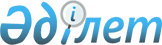 "Асыл тұқымды мал шаруашылығын дамытуды, мал шаруашылығының өнімділігін және өнім сапасын арттыруды субсидиялау қағидаларын бекіту туралы" Қазақстан Республикасы Ауыл шаруашылығы министрінің 2019 жылғы 15 наурыздағы № 108 бұйрығына өзгерістер енгізу туралыҚазақстан Республикасы Ауыл шаруашылығы министрінің 2019 жылғы 6 маусымдағы № 228 бұйрығы. Қазақстан Республикасының Әділет министрлігінде 2019 жылғы 10 маусымда № 18821 болып тіркелді.
      БҰЙЫРАМЫН:
      1. "Асыл тұқымды мал шаруашылығын дамытуды, мал шаруашылығының өнімділігін және өнім сапасын арттыруды субсидиялау қағидаларын бекіту туралы" Қазақстан Республикасы Ауыл шаруашылығы министрінің 2019 жылғы 15 наурыздағы № 108 бұйрығына (Нормативтік құқықтық актілерді мемлекеттік тіркеу тізілімінде № 18404 болып тіркелген, 2019 жылғы 28 наурызда Қазақстан Республикасы Нормативтік құқықтық актілерінің эталондық бақылау банкінде жарияланған) мынадай өзгерістер енгізілсін:
      көрсетілген бұйрықпен бекітілген Асыл тұқымды мал шаруашылығын дамытуды, мал шаруашылығының өнімділігін және өнім сапасын арттыруды субсидиялау қағидаларында: 
      2-тармақ мынадай редакцияда жазылсын: 
      "2. Осы Қағидаларда мынадай негізгі ұғымдар пайдаланылады:
      1) арнайы комиссия – облыстар, Нұр-Сұлтан, Алматы және Шымкент қалалары деңгейінде құрылатын, "Атамекен" Ұлттық кәсіпкерлер палатасының (бұдан әрі – "Атамекен" ҰКП) өңірлік кәсіпкерлер палатасының, қоғамдық салалық одақтардың/қауымдастықтардың/республикалық палаталардың өкілдерінен және облыстардың, республикалық маңызы бар қалалардың жергілікті атқарушы органының ауыл шаруашылығы басқармасы (бұдан әрі – Басқарма) мамандарынан қалыптастырылатын және тауар өндірушілерде тиісті инфрақұрылымның бары бойынша салыстырып тексеруді жүзеге асыратын комиссия; 
      2) арнайы шот – субсидиялар сомалары аударылатын қаржы институтының екінші деңгейлі банктегі шоты;
      3) бордақылау алаңы – сыйымдылығы бір уақытта кемінде 1000 бас мамандандырылған алаңы бар және одан әрі бордақылау үшін бұқашықтар сатып алуды жүзеге асыратын агроөнеркәсіптік кешен субъектісі; 
      4) етті мал шаруашылығындағы оператор – сыйымдылығы бір уақытта кемінде 1000 бас болатын, асыл тұқымды тұқымдық бұқаларды тауарлық және қоғамдық табындарға жалға беруді жүзеге асыратын, сондай-ақ одан әрі бордақылау үшін бұқашықтарды сатып алуды жүзеге асыратын бордақылау алаңы; 
      5) қаржы институты – банктік операцияларды жүзеге асыру құқығына лицензиялары бар қаржылық және кредиттік ұйымдар, сондай-ақ агроөнеркәсіптік кешен саласындағы лизингтік компаниялар мен кредиттік серіктестіктер;
      6) қоғамдық табын – жеке қосалқы шаруашылықтардың мал басынан қалыптастырылған ірі қара мал табыны;
      7) қой шаруашылығындағы оператор – саулық басы 3000 бастан басталатын, тауарлық отарларға асыл тұқымды тұқымдық қошқарларды жалға беруді жүзеге асыратын, сондай-ақ одан әрі бордақылау үшін еркек тоқтыларды сатып алуды жүзеге асыратын шаруашылық;
      8) мал бордақылау жөніндегі көрсетілетін қызметтер – меншігінде бордақылауға арналған бұқашықтары бар заңды тұлғаларға бордақылау алаңы көрсететін мал бордақылау жөніндегі ақылы қызмет;
      9) отандық ауыл шаруашылығы тауарын өндіруші (бұдан әрі – тауар өндіруші) – асыл тұқымды мал шаруашылығымен және (немесе) ауыл шаруашылығы өнімін өндірумен айналысатын жеке немесе заңды тұлға, заңды тұлғаның филиалы немесе өкілдігі;
      10) өтінім – тауар өндірушінің субсидиялар алуға арналған электрондық өтінімі; 
      11) сатып алынған асыл тұқымды жануарларды мақсатты пайдалану – сатып алынған және субсидияланған жануарларды осы Қағидаларда көрсетілген шарттар мен мерзімдерде өсімін молайту мақсатында пайдалану; 
      12) селекциялық және асыл тұқымдық жұмыстың ақпараттық қоры (бұдан әрі – САТЖАҚ) – уәкілетті орган "Асыл тұқымды мал шаруашылығы туралы" 1998 жылғы 9 шілдедегі Қазақстан Республикасының Заңы 1-бабының 34) тармақшасына сәйкес айқындаған оператор сүйемелдейтін, жануарлардың табынын жетілдіру және генетикалық әлеуетін арттыру үшін пайдаланылатын, асыл тұқымды мал шаруашылығы субъектілеріндегі асыл тұқымды жануарлар туралы және селекциялық процеске тартылған жануарлар туралы деректерді жинаудың, жинақтаудың және өңдеудің автоматтандырылған жүйесі; 
      13) селекциялық және асыл тұқымды жұмысқа қатысатын аналық бас – табынның өсімін молайту үшін пайдаланылатын, жыныстық жағынан жетілген (мал шаруашылығы бойынша: асыл тұқымды жануарлар – 13 айдан бастап, тауарлық жануарлар – 18 айдан бастап, қой шаруашылығы бойынша – 12 айдан бастап, марал шаруашылығы (бұғы шаруашылығы) бойынша – 24 айдан бастап, шошқа шаруашылығы бойынша – 8 айдан бастап) жануарлардың ұрғашы дарақтарының басы;
      14) субсидиялаудың ақпараттық жүйесі (бұдан әрі – САЖ) – САТЖАҚ кіші жүйесі болып табылатын, субсидиялау процестерін орындау жөніндегі қызметтерді көрсетуге арналған, "электрондық үкімет" веб-порталымен өзара іс-қимыл жүргізуге, субсидиялар алуға арналған өтінімді тіркеуге, сондай-ақ өтінімді субсидиялау шарттарына сәйкестігіне автоматты түрде тексеру арқылы оны өңдеуге мүмкіндік беретін, Интернет желісінде орналасқан ақпараттық-коммуникациялық технологиялардың, қызмет көрсетуші персоналдың және техникалық құжаттаманың ұйымдастырылып, ретке келтірілген жиынтығы; 
      15) субсидиялауға арналған өтінімдердің электрондық тізілімі (бұдан әрі – тізілім) – субсидиялауға арналған өтінімдер туралы, сондай-ақ қарыз алушылар, қаржы институттары туралы мәліметтердің жиынтығы және САЖ-да көрсетілген өзге де мәліметтер;
      16) тауарлық табын/отар – ірі қара малдың/қойдың аналық басымен селекциялық және асыл тұқымдық жұмыс жүргізуді жүзеге асыратын шаруашылықтың немесе ауыл шаруашылығы кооперативінің мал басынан қалыптастырылған ірі қара мал табыны/қой отары;
      17) тұқымдық түрлендіру – өсімін молайтуда асыл тұқымды тұқымдық жануарларды пайдалану жолымен аналық бастың тұқымдық және өнімділік сапаларын жақсарту;
      18) шағылыстыру маусымы – ауыл шаруашылығы жануарларының өсімін молайту кезеңі;
      19) "электрондық үкіметтің" веб-порталы – нормативтік құқықтық базаны қоса алғанда, бүкіл шоғырландырылған үкіметтік ақпаратқа және электрондық нысанда көрсетілетін мемлекеттік қызметтерге, табиғи монополиялар субъектілерінің желілеріне қосуға техникалық шарттарды беру жөніндегі қызметтерге және квазимемлекеттік сектор субъектілерінің қызметтеріне қол жеткізудің бірыңғай терезесі болатын ақпараттық жүйе;
      20) электрондық цифрлық қолтаңба (бұдан әрі – ЭЦҚ) – электрондық цифрлық қолтаңба құралдарымен жасалған және электрондық құжаттың дұрыстығын, оның тиесілігін және мазмұнының өзгермейтіндігін растайтын электрондық цифрлық символдар жиынтығы.";
      10 және 11-тармақтар мынадай редакцияда жазылсын: 
      "10. Субсидиялар мынадай шарттарды сақтаған кезде төленеді:
      1) "электрондық үкімет" веб-порталы арқылы электрондық түрде мыналарға арналған өтінімнің берілуі:
      осы Қағидаларға 3-қосымшаға сәйкес 1-нысан бойынша сатып алынған ірі қара малдың асыл тұқымды аналық басы (сүтті, сүтті-етті, етті және етті-сүтті тұқымдар), отандық етті бағыттағы асыл тұқымды тұқымдық бұқа, асыл тұқымды қойлар, өнімді бағыттағы асыл тұқымды тұқымдық айғыр, асыл тұқымды тұқымдық түйе, шошқалардың асыл тұқымдық басы, ешкілердің асыл тұқымды аналық басы, етті бағыттағы ата-енелік/ата-тектік нысандағы асыл тұқымды тәуліктік балапан және асыл тұқымды құстардан алынған жұмыртқа бағытындағы финалдық нысандағы тәуліктік балапан үшін субсидиялар алуға арналған;
      осы Қағидаларға 3-қосымшаға сәйкес 2-нысан бойынша табынның өсімін молайту үшін пайдаланылатын асыл тұқымды тұқымдық бұқаларды күтіп-бағу үшін субсидиялар алуға арналған;
      осы Қағидаларға 3-қосымшаға сәйкес 3-нысан бойынша тауарлық отардың өсімін молайтуға пайдаланылатын асыл тұқымды тұқымдық қошқарларды күтіп-бағу үшін субсидиялар алуға арналған;
      осы Қағидаларға 3-қосымшаға сәйкес 4-нысан бойынша шаруа (фермер) қожалықтары мен ауыл шаруашылығы кооперативтерінде ірі қара малдың аналық басын, сондай-ақ шаруашылықтыр мен ауыл шаруашылығы кооперативтерінде қойлардың аналық басын қолдан ұрықтандыру жөніндегі көрсетілген қызметтер үшін субсидиялар алуға арналған;
      осы Қағидаларға 3-қосымшаға сәйкес 5-нысан бойынша ірі қара малдың тауарлық аналық басымен селекциялық және асыл тұқымдық жұмыс жүргізуге субсидиялар алуға арналған;
      осы Қағидаларға 3-қосымшаға сәйкес 6-нысан бойынша етті тұқымды асыл тұқымды ірі қара малдың аналық басымен селекциялық және асыл тұқымдық жұмыс жүргізуге субсидиялар алуға арналған;
      осы Қағидаларға 3-қосымшаға сәйкес 7-нысан бойынша қойдың асыл тұқымды аналық басымен селекциялық және асыл тұқымдық жұмыс жүргізуге субсидиялар алуға арналған;
      осы Қағидаларға 3-қосымшаға сәйкес 8-нысан бойынша қойлардың тауарлық аналық басымен селекциялық және асыл тұқымдық жұмыс жүргізуге субсидиялар алуға арналған;
      осы Қағидаларға 3-қосымшаға сәйкес 9-нысан бойынша маралдардың (бұғылардың) аналық басымен селекциялық және асыл тұқымдық жұмыс жүргізуге субсидиялар алуға арналған;
      осы Қағидаларға 3-қосымшаға сәйкес 10-нысан бойынша балара ұясымен селекциялық және асыл тұқымдық жұмыс жүргізуге субсидиялар алуға арналған;
      осы Қағидаларға 3-қосымшаға сәйкес 11-нысан бойынша шошқалардың аналық және шошқа басын толықтыратын басымен селекциялық және асыл тұқымдық жұмыс жүргізуге субсидиялар алуға арналған;
      осы Қағидаларға 3-қосымшаға сәйкес 12-нысан бойынша сүтті және сүтті-етті тұқымның асыл тұқымды бұқаларының бір жынысты немесе қос жынысты ұрығын сатып алу үшін субсидиялар алуға арналған;
      осы Қағидаларға 3-қосымшаға сәйкес 13-нысан бойынша эмбриондарды телу бойынша көрсетілетін қызметтерді субсидиялауға арналған;
      осы Қағидаларға 3-қосымшаға сәйкес 14-нысан бойынша құс етін (бройлер тауығының етін, күркетауық, суда жүзетін құс етін), тағамдық жұмыртқа (тауық жұмыртқасы), сүт (сиыр, бие, түйе сүті), биязы және жартылай биязы жүн өндіру, сондай-ақ, ірі қара малды союмен және етін бастапқы өңдеумен айналысатын ет өңдеуші кәсіпорындардың сиыр етін дайындау құнын арзандатуға субсидиялар алуға арналған;
      осы Қағидаларға 3-қосымшаға сәйкес 15-нысан бойынша сыйымдылығы бір уақытта кемінде 1000 бас болатын бордақылау алаңдары үшін бұқашықтарды бордақылау шығындарын арзандатуға субсидиялар алуға арналған;
      осы Қағидаларға 3-қосымшаға сәйкес 16-нысан бойынша сыйымдылығы бір уақытта кемінде 1000 бас болатын бордақылау алаңдарына бордақылауға өткізілген немесе ауыстырылған бұқашықтар құнын арзандату үшін субсидиялар алуға арналған;
      осы Қағидаларға 3-қосымшаға сәйкес 17-нысан бойынша сыйымдылығы бір уақытта кемінде 1000 бас болатын бордақылау алаңдарына бордақылауға өткізілген бұқашықтар құнын арзандату үшін субсидиялар алуға арналған; 
      осы Қағидаларға 3-қосымшаға сәйкес 18-нысан бойынша қозы өткізу құнын арзандатуға субсидиялар алуға арналған;
      осы Қағидаларға 3-қосымшаға сәйкес 19-нысан бойынша сүтті және сүтті-етті бағыттағы аналық басының және толықтыратын мал басының азығына жұмсалған шығындар құнын арзандатуға субсидиялар алуға арналған;
      осы Қағидаларға 3-қосымшаға сәйкес 20-нысан бойынша арнайы шотқа субсидиялар аударуға арналған; 
      осы Қағидаларға 3-қосымшаға сәйкес 21-нысан бойынша асыл тұқымды ірі қара мал сатып алғаны үшін тиесілі субсидияларға арналған.
      "Электрондық үкімет" веб-порталы мен САЖ-дың ақпараттық өзара іс-қимылы Қазақстан Республикасының заңнамасына сәйкес жүзеге асырылады;
      2) өтінімнің САЖ-да ЭЦҚ-ны пайдалана отырып тіркелуі;
      3) өтінімнің осы Қағидаларға 2-қосымшада белгіленген өлшемшарттарға сәйкес келуі.
      11. Өтінімдерді қабылдау ауыл шаруашылығы жануарларының орналасқан/тіркелген жері бойынша осы Қағидаларға 2-қосымшаға сәйкес субсидиялау өлшемшарттарында көзделген мерзімдерде жүзеге асырылады."; 
      көрсетілген Қағидаларға 1, 2, 3 және 4-қосымшалар осы бұйрыққа 1, 2, 3 және 4-қосымшаларға сәйкес жаңа редакцияда жазылсын.
      2. Қазақстан Республикасы Ауыл шаруашылығы министрлігінің Мал шаруашылығы өнімдерін өндіру және қайта өңдеу департаменті заңнамада белгіленген тәртіппен:
      1) осы бұйрықтың Қазақстан Республикасы Әділет министрлігінде мемлекеттік тіркелуін;
      2) осы бұйрық мемлекеттік тіркелген күннен бастап күнтізбелік он күн ішінде оның қазақ және орыс тілдерінде ресми жариялау және Қазақстан Республикасы Нормативтік құқықтық актілерінің эталондық бақылау банкіне енгізу үшін "Қазақстан Республикасының Заңнама және құқықтық ақпарат институты" шаруашылық жүргізу құқығындағы республикалық мемлекеттік кәсіпорнына жіберілуін;
      3) осы бұйрық мемлекеттік тіркелгеннен кейін күнтізбелік он күн ішінде оның көшірмесінің мерзімді баспа басылымдарына ресми жариялауға жіберілуін;
      4) осы бұйрық ресми жарияланғаннан кейін оның Қазақстан Республикасы Ауыл шаруашылығы министрлігінің интернет-ресурсында орналастырылуын; 
      5) осы бұйрық мемлекеттік тіркелгеннен кейін он жұмыс күні ішінде Қазақстан Республикасы Ауыл шаруашылығы министрлігінің Заң қызметі департаментіне осы тармақтың 1), 2), 3) және 4) тармақшаларында көзделген іс-шаралардың орындалуы туралы мәліметтердің ұсынылуын қамтамасыз етсін. 
      3. Осы бұйрықтың орындалуын бақылау жетекшілік ететін Қазақстан Республикасының Ауыл шаруашылығы вице-министріне жүктелсін.
      4. Осы бұйрық алғашқы ресми жарияланған күнінен кейін қолданысқа енгізіледі. 
      "КЕЛІСІЛДІ"
      Қазақстан Республикасы
      Цифрлық даму, қорғаныс және аэроғарыш
      өнеркәсібі министрлігі
      "КЕЛІСІЛДІ"
      Қазақстан Республикасы
      Қаржы министрлігі
      "КЕЛІСІЛДІ"
      Қазақстан Республикасы
      Ұлттық экономика министрлігі Субсидиялау бағыттары мен нормативтерінің тізбесі
      Ескертпе:
      * - жергілікті бюджеттен қосымша бюджет қаражаты бөлінген кезде және/немесе басқа бюджеттік бағдарламалардан қайта бөлінген кезде субсидиялау нормативтерін осы Қағидалардың 4-тармағына сәйкес Министрлікпен келісім бойынша белгіленген нормативтен 50%-ға дейін және мал азығын субсидиялау бойынша 100 %-ға дейін ұлғайтуға жол беріледі;
      ** - жергілікті бюджеттен қосымша бюджет қаражаты бөлінгенде.
      Асыл тұқымды жануарлардың барлық түрлерін, етті бағыттағы құстардың ата-енелік/ата-тектік нысандағы асыл тұқымды тәуліктік балапанын, асыл тұқымды құстан алынған жұмыртқа бағытындағы финалдық нысандағы тәуліктік балапан сатып алу бекітілген нормативке дейін, бірақ оны сатып алу құнының 50%-ынан аспайтын мөлшерде субсидияланады.
      Отандық асыл тұқымды ірі қара мал мен қойлардың аналық мал басын сатып алу қаржы институтымен кредит беру шарты болған кезде субсидияланады, бұл ретте субсидиялар кредитті өтеу есебіне арнайы шотқа аударылады.
      Ескертпе:
      аббревиатуралардың толық жазылуы:
      АҚШ – Америка Құрама Штаттары;
      ТМД – Тәуелсіз Мемлекеттер Достастығы. Субсидияларды алуға үміткер ауыл шаруашылығы тауарын өндірушілерге, жеке және заңды тұлғаларға қойылатын өлшемшарттар 
      * - сыйымдылығы бір уақытта кемінде 1000 бас болатын бордақылау алаңдарына тірі салмағы 300 кг-дан асатын бұқашықтарды бордақылауға өткізген немесе орнын ауыстырған кезде субсидия төлеу 300 кг тірі салмаққа есептеледі.
      Мыналар субсидиялауға жатпайды:
      1) бұрын сатып алу кезінде құнын арзандатуға субсидияланған, айырбас бойынша өзара есеп айырысу есебіне сатып алынған немесе өсімін молайту үшін пайдаланылмайтын асыл тұқымды жануарларды, асыл тұқымды өнімді (материалды) сатып алу;
      2) нақты құны бекітілген нормативтен ең кемі екі есе аспайтын сатып алынған отандық асыл тұқымды жануарлар;
      3) ағымдағы шағылыстыру маусымында селекциялық және асыл тұқымдық жұмыс жүргізілгені үшін субсидиялау бағыты бойынша ағымдағы жылы субсидияланған жануарлармен және балара ұяларымен селекциялық және асыл тұқымдық жұмыс;
      4) ағымдығы жылы асыл тұқымды тұқымдық бұқаларды/асыл тұқымды тұқымдық қошқарларды күтіп-бағу бағыты бойынша субсидияланған табындарда/отарларда өсімін молайту үшін пайдаланылатын етті тұқымдардың асыл тұқымды тұқымдық бұқалары/асыл тұқымды тұқымдық қошқарлар;
      5) ірі қара малды союмен және етін бастапқы өңдеумен айналысатын ет өңдеуші кәсіпорындарды және ауыл шаруашылығы кооперативтерін қоспағанда, тауар өндірушілер басқа жеке және заңды тұлғалардан одан әрі қайта сату және (немесе) өңдеу үшін сатып алған мал шаруашылығы өнімдері;
      6) тауар өндірушілер айырбас бойынша өзара есеп айырысу есебіне өткізген немесе ірі қара малды союмен және етін бастапқы өңдеумен айналысатын ет өңдеуші кәсіпорындар сатып алатын бұрын субсидияланған мал шаруашылығы өнімдерін қоспағанда, бұрын субсидияланған мал шаруашылығы өнімдері; 
      7) жеке аулада сойылған, сондай-ақ сою цехтарында (пункттерінде) және ет өңдеуші кәсіпорындарда бастапқы өңдеуден өтпеген мал шаруашылығы өнімдері;
      8) тауар өндірушілер жануарларды мәжбүрлі санитариялық сою нәтижесінде алған мал шаруашылығы өнімдері, сондай-ақ белгілі бір жануар түрі бойынша аса қауіпті және инфекциялық аурулар бойынша карантинге қою кезеңіндегі ауыл шаруашылығы жануарларының өнімдері мен бастары;
      9) тұқымдық түрлендіру нәтижесінде алынбаған, сыйымдылығы бір уақытта кемінде 1000 бас болатын бордақылау алаңдарына өткізілген бұқашықтар (тауарлық сүт фермалары және асыл тұқымды аналық басы бар шаруашылықтар өткізген бұқашықтарды қоспағанда); 
      10) етті құс шаруашылығының жанама өнімдері - аяқтары, бастары, ішкі органдары;
      11) орамасыз өткізілген өңделген сүт;
      12) жұмыртқа ұнтағын өндіру үшін өткізілген және (немесе) берілген тағамдық жұмыртқа.
      Ескертпе:
      аббревиатуралардың толық жазылуы:
      САЖ - субсидиялаудың ақпараттық жүйесі;
      САТЖАҚ – селекциялық және асыл тұқымдық жұмыстың ақпараттық қоры; 
      МЖКАТЖ – мемлекеттік жер кадастрының ақпараттық талдау жүйесі;
      ХАССП (ағылшын тілінен HACCP – Hazard Analysіs and Crіtіcal Control Poіnts) – тәуекелдерді және сыни бақылау нүктелерін талдау үшін әзірленген және қабылданған халықаралық стандарт;
      ИСО (ағылшын тілінен ІSO – Іnternatіonal Standard for Organіzatіon) – стандарттау жөніндегі ұлттық ұйымдардың дүниежүзілік федерациясы әзірлеген және қабылдаған халықаралық стандарт. Елді мекен тұрғындары – мал иелері жиынының жеке қосалқы шаруашылықтардың мал басынан қалыптастырылған қоғамдық табында асыл тұқымды тұқымдық бұқаларды бекітіп беру және пайдалану жөніндегі хаттамасы
      1. Елді мекен __________________________________________________ 
                        (өңірдің, елді мекеннің атауы) 
      2. Жиынның өткізілген күні 20___ жылғы "_____"_____________. 
      3. Жиынға қатысқан, малдары бар мал иелері __________ адам. 
      4. Ағымдағы жайылым маусымында қоғамдық табындағы ірі қара малдың 
      _________________________________________________ аналық басын асыл 
      тұқымды тұқымдық бұқалармен еркін шағылыстыруды ұйымдастыру жоспарлануда. 
      5. Асыл тұқымды тұқымдық бұқаларды өсімді молайтуда зоотехникалық 
      нормативтерге сәйкес пайдалану.
      6. Қоғамдық табынның 6 айдан асқан тұқымсыз бұқаларын піштіру. 
      ____________________________________________________________________ 
                        (өңірдің, елді мекеннің атауы) 
      қоғамдық табынына тұқымдық бұқаларды бекітіп беру және пайдалану бойынша 
      тұрғындар жиынына қатысушылардың тізімі
      Жиынды өткізу қорытындылары бойынша жоғарыда көрсетілген елді мекен тұрғындары:
      1) қоғамдық табында асыл тұқымды тұқымдық бұқаларды пайдалану туралы;
      2) аталған қоғамдық табынның барлық тұқымсыз бұқаларын піштіру туралы шешім қабылдады.
      Қоғамдық табындағы аналық бастың тізімі
      Асыл тұқымды бұқаны жалға беретін жеке/заңды тұлға 
      ________ _______________________________________ 
      (қолы)       (аты, әкесінің аты (бар болса), тегі) 
      Ауылдық округ әкімі ________ _______________________________________ 
                              (қолы)       (аты, әкесінің аты (бар болса), тегі) 
      Тұрғындар жиынының хатшысы ________ ______________________________ 
                                          (қолы) (аты, әкесінің аты (бар болса), тегі) 
      Осы хаттама селекциялық және асыл тұқымдық жұмыстың ақпараттық қорында орналастырылуы тиіс. Ірі қара малдың аналық басын ұрықтандыру және зерттеп-қарау туралы акт
      20___ жылғы "___"_______________ № _______
      Біз, ұрықтандырушы-техник _________________________________________, 
      (ұрықтандырушы-техниктің аты, әкесінің аты (бар болса), тегі) 
      және шаруашылық/кооператив басшысы 
      ________________________________________________________________ 
                        (аты, әкесінің аты (бар болса), тегі) 
      төмендегі тізімдемеге сәйкес ______ бас аналық бас қолдан ұрықтандырылғаны 
      және зерттеп-қарау нәтижелері бойынша ірі қара малдың _________ аналық 
      басының нақты ұрықтандырылғаны анықталғаны туралы осы актіні жасадық.
      Ұрықтандырушы-техник 
      ______________ _________________________________________________ 
                  (қолы)       (аты, әкесінің аты (бар болса), тегі) 
      Шаруашылық/кооператив басшысы 
      ______________ _________________________________________________ 
                  (қолы)       (аты, әкесінің аты (бар болса), тегі) 
      Осы акт селекциялық және асыл тұқымдық жұмыстың ақпараттық қорында орналастырылуы тиіс. Қойдың аналық басын ұрықтандыру туралы акт
      20__жылғы "___"_______________ № _______
      Біз, ұрықтандырушы-техник 
      _______________________________________________________________, 
      (ұрықтандырушы-техниктің аты, әкесінің аты (бар болса), тегі) 
      және шаруашылық/кооператив басшысы 
      ________________________________________________________________ 
      (аты, әкесінің аты (бар болса), тегі) 
      төмендегі тізімдемеге сәйкес ______ бас қолдан ұрықтандырылғаны туралы осы актіні жасадық:
      Ұрықтандырушы-техник 
      ______________ _________________________________________________ 
                  (қолы)       (аты, әкесінің аты (бар болса), тегі) 
      Шаруашылық/кооператив басшысы 
      ______________ _________________________________________________ 
                  (қолы)       (аты, әкесінің аты (бар болса), тегі) 
      Осы акт селекциялық және асыл тұқымдық жұмыстың ақпараттық қорында орналастырылуы тиіс. Сатып алынған ірі қара малдың асыл тұқымды аналық басы (сүтті, сүтті-етті, етті және етті-сүтті тұқымдар), отандық етті бағыттағы асыл тұқымды тұқымдық бұқа, асыл тұқымды қойлар, өнімді бағыттағы асыл тұқымды тұқымдық айғыр, асыл тұқымды тұқымдық түйе, шошқалардың асыл тұқымдық басы, ешкілердің асыл тұқымды аналық басы, етті бағыттағы ата-енелік/ата-тектік нысандағы асыл тұқымды тәуліктік балапан және асыл тұқымды құстардан алынған жұмыртқа бағытындағы финалдық нысандағы тәуліктік балапан үшін субсидиялар алуға арналған өтінім
      1. Тауар өндірушінің атауы: 
      _______________________________________________________________ 
      (жеке тұлғаның аты, әкесінің аты (бар болса), тегі/заңды тұлғаның атауы) 
      2. Тауар өндірушінің мекенжайы:___________________________________________ 
      (облыс, аудан, қала/ауыл/көше, үйдің №) 
      3. ЖСН/БСН: 
      _______________________________________________________________ 
                  (жеке/заңды тұлға үшін) 
      4. 20__ жылы нақты сатып алынған асыл тұқымды өнім (материал): 
      1) түрі: ______________________________________________________ 
      (ірі қара мал/қой/ешкі/айғыр/шошқа/түйе/тәуліктік балапандар) 
      2) тұқым (кросс), өнімділік бағыты: ___________________________ 
      ________________________________________________________________ 
      3) жыныстық-жас тобы, жасы (отандық малдар үшін – сату сәтіндегі, 
      шетелдік мал үшін – оларды сатушыда карантинге қою сәтіндегі): 
      _______________________________________________________________ 
      4) сатушы туралы деректер (елі, сатушының атауы, орналасқан жері, 
      ЖСН/БСН (отандық тауар өндірушілерден сатып алған кезде): 
      ______________________________________________________________
      Сатып алынған асыл тұқымды өнімдер тізімі
      Сатып алынған асыл тұқымды өнім (материал) бойынша статистика
      Ұсынылған ақпараттың дұрыстығын растаймын, дұрыс емес мәліметтер ұсынғаным үшін Қазақстан Республикасының заңнамасына сәйкес жауапкершілік туралы хабардармын, заңмен қорғалатын құпияны құрайтын мәліметтерді, сондай-ақ, дербес деректерді және өзге де ақпаратты сақтауға, жүктеп алуға және пайдалануға келісім беремін.
      Өтінім беруші 20___жылғы "__" __________ сағат 00: 00-де қол қойып, жіберді.
      Өтінім беруші туралы ЭЦҚ-дан алынған деректер.
      Ескертпе:
      аббревиатуралардың толық жазылуы:
      АҚШ – Америка Құрама Штаттары;
      ТМД – Тәуелсіз Мемлекеттер Достастығы; 
      ЭЦҚ – электрондық цифрлық қолтаңба;
      ЖБН –жануардың бірдейлендіру нөмірі; 
      ЖСН – жеке сәйкестендіру нөмірі;
      БСН – бизнес-сәйкестендіру нөмірі;
      ЖСК – жеке сәйкестендіру коды;
      Кбе – бенефициар коды;
      БСК – банктік сәйкестендіру коды. Табынның өсімін молайтуға пайдаланылатын асыл тұқымды тұқымдық бұқаларды күтіп-бағу үшін субсидиялар алуға арналған өтінім
      1 Тауар өндірушінің атауы___________________________________________ 
      (жеке тұлғаның аты, әкесінің аты (бар болса), тегі/заңды тұлғаның атауы) 
      2. Тауар өндірушінің мекенжайы:_____________________________________ 
      (облыс, аудан, қала/ауыл/көше, үйдің №) 
      3. ЖСН/БСН: 
      ____________________________________________________________________ 
                        (жеке/заңды тұлға үшін)
      4. Асыл тұқымды тұқымдық бұқалардың саны _______________________бас
      5.Субсидиялау нормативі _______теңге
      6. Өтелетін сома ______________ теңге
      Тауарлық/қоғамдық табындарда шағылыстыру үшін пайдаланылатын тұқымдық бұқалар
      Ұсынылған ақпараттың дұрыстығын растаймын және дұрыс емес ұсынғаным үшін Қазақстан Республикасының заңнамасына сәйкес жауапкершілік туралы хабардармын, заңмен қорғалатын құпияны құрайтын мәліметтерді, сондай-ақ, дербес деректерді және өзге де ақпаратты сақтауға, жүктеп алуға және пайдалануға келісім беремін.
      Өтінім беруші 20___жылғы "__" __________ сағат 00:00-де қол қойып, жіберді.
      Өтінім беруші туралы ЭЦҚ-дан алынған деректер. 
      Ескертпе:
      аббревиатуралардың толық жазылуы:
      ЭЦҚ – электрондық цифрлық қолтаңба;
      ЖБН –жануардың бірдейлендіру нөмірі; 
      ЖСН – жеке сәйкестендіру нөмірі;
      БСН – бизнес-сәйкестендіру нөмірі;
      ЖСК – жеке сәйкестендіру коды;
      Кбе – бенефициар коды;
      БСК – банктік сәйкестендіру коды. Тауарлық отардың өсімін молайтуға пайдаланылатын асыл тұқымды тұқымдық қошқарларды күтіп-бағу үшін субсидиялар алуға арналған өтінім
      1. Тауар өндірушінің атауы 
      __________________________________________________________________ 
      (жеке тұлғаның аты, әкесінің аты (бар болса), тегі/заңды тұлғаның атауы) 
      2. Тауар өндірушінің мекенжайы:______________________________________ 
      __________________________________________________________________ 
                        (облыс, аудан, қала/ауыл/көше, үйдің №) 
      3. ЖСН/БСН: ______________________________________________________ 
                              (жеке/заңды тұлға үшін) 
      4. Асыл тұқымды тұқымдық қошқарлардың саны ____________________ бас 
      5. Субсидиялау нормативі _______теңге 
      6. Өтелетін сома ______________ теңге
      Тауарлық отардың өсімін молайту үшін пайдаланылатын тұқымдық қошқарлар
      Ұсынылған ақпараттың дұрыстығын растаймын және дұрыс емес мәліметтер ұсынғаным үшін Қазақстан Республикасының заңнамасына сәйкес жауапкершілік туралы хабардармын, заңмен қорғалатын құпияны құрайтын мәліметтерді, сондай-ақ, дербес деректерді және өзге де ақпаратты сақтауға, жүктеп алуға және пайдалануға келісім беремін.
      Өтінім беруші 20___жылғы "__" __________сағат 00: 00-де қол қойып, жіберді.
      Өтінім беруші туралы ЭЦҚ-дан алынған деректер. 
      Ескертпе:
      аббревиатуралардың толық жазылуы:
      ЭЦҚ – электрондық цифрлық қолтаңба;
      ЖБН –жануардың бірдейлендіру нөмірі; 
      ЖСН – жеке сәйкестендіру нөмірі;
      БСН – бизнес-сәйкестендіру нөмірі;
      ЖСК – жеке сәйкестендіру коды;
      Кбе – бенефициар коды;
      БСК – банктік сәйкестендіру коды. Шаруа (фермер) қожалықтары мен ауыл шаруашылығы кооперативтерінде ірі қара малдың аналық басын, сондай-ақ шаруашылықтар мен ауыл шаруашылығы кооперативтерінде қойлардың аналық басын қолдан ұрықтандыру жөніндегі көрсетілген қызметтер үшін субсидиялар алуға арналған өтінім
      1. Асыл тұқымдық немесе дистрибьютерлік орталықтың атауы 
      __________________________________________________________________
      2. БСН ____________________________________________________________
      3. Заңды мекенжайы: ____________________________________
      __________________________________________________________________ 
                        (облыс, аудан, қала/ауыл/көше, үйдің №)
      4. Жануар түрі____________
      5. Ұрықтандырылған аналық бас саны __________ бас
      6. Субсидиялау нормативі ______________________ теңге 
      7. Өтелетін сома _______________________ теңге
      Ұсынылған ақпараттың дұрыстығын растаймын және дұрыс емес мәліметтер ұсынғаным үшін Қазақстан Республикасының заңнамасына сәйкес жауапкершілік туралы хабардармын, заңмен қорғалатын құпияны құрайтын мәліметтерді, сондай-ақ, дербес деректерді және өзге де ақпаратты сақтауға, жүктеп алуға және пайдалануға келісім беремін.
      Өтінім беруші 20___жылғы "__" __________ сағат 00:00-де қол қойып, жіберді.
      Өтінім беруші туралы ЭЦҚ-дан алынған деректер.
      Ескертпе:
      аббревиатуралардың толық жазылуы:
      ЭЦҚ – электрондық цифрлық қолтаңба;
      ЖСН – жеке сәйкестендіру нөмірі;
      БСН – бизнес-сәйкестендіру нөмірі;
      ЖСК – жеке сәйкестендіру коды;
      Кбе – бенефициар коды;
      БСК – банктік сәйкестендіру коды. Ірі қара малдың тауарлық аналық басымен селекциялық және асыл тұқымдық жұмыс жүргізуге субсидиялар алуға арналған өтінім
      1. Тауар өндірушінің атауы 
      ____________________________________________________________ 
      (жеке тұлғаның аты, әкесінің аты (бар болса), тегі/заңды тұлғаның атауы) 
      2. Тауар өндірушінің мекенжайы: __________________________________ 
                        (облыс, аудан, қала/ауыл/көше, үйдің №) 
      3.ЖСН/БСН ______________________________________________________________ 
                        (жеке/заңды тұлға үшін)
      4. Тұқымдық түрлендіруді жүргізу бойынша статистика:
      1) Аналық бас:_________________ бас
      2) Етті тұқымдардың асыл тұқымды бұқалары:_____________ 
      3) Тұқымдық бұқаға жүктеме: ______________ бас
      4) Субсидиялауға жататын барлық аналық бас: ___________ бас
      5) Субсидиялау нормативі ________________ теңге
      6) Өтелетін сомасы _______________ теңге
      Тұқымдық түрлендіруде пайдаланылатын тұқымдық бұқалар: 
      Тұқымдық түрлендірумен қамтылған аналық мал басы
      Ұсынылған ақпараттың дұрыстығын растаймын және дұрыс емес мәліметтер ұсынғаным үшін Қазақстан Республикасының заңнамасына сәйкес жауапкершілік туралы хабардармын, заңмен қорғалатын құпияны құрайтын мәліметтерді, сондай-ақ, дербес деректерді және өзге де ақпаратты сақтауға, жүктеп алуға және пайдалануға келісім беремін.
      Өтінім беруші 20___жылғы "__" __________ сағат 00: 00-де қол қойып, жіберді.
      Өтінім беруші туралы ЭЦҚ-дан алынған деректер.
      Ескертпе:
      аббревиатуралардың толық жазылуы:
      ЭЦҚ – электрондық цифрлық қолтаңба;
      ЖБН – жануардың бірдейлендіру нөмірі; 
      ЖСН – жеке сәйкестендіру нөмірі;
      БСН – бизнес-сәйкестендіру нөмірі;
      ЖСК – жеке сәйкестендіру коды;
      Кбе – бенефициар коды;
      БСК – банктік сәйкестендіру коды. Етті тұқымды асыл тұқымды ірі қара малдың аналық басымен селекциялық және асыл тұқымдық жұмыс жүргізуге субсидиялар алуға арналған өтінім 
      1. Тауар өндірушінің атауы 
      _____________________________________________________________ 
      (жеке тұлғаның аты, әкесінің аты (бар болса), тегі/заңды тұлғаның атауы) 
      2. Тауар өндірушінің мекенжайы: __________________________________ 
                                    (облыс, аудан, қала/ауыл/көше, үйдің №) 
      3. ЖСН/БСН ____________________________________________________ 
                              (жеке/заңды тұлға үшін)
      Селекциялық-асыл тұқымдық жұмыс жүргізу бойынша статистика: 
      4. Субсидиялауға жататын барлық аналық бас:________________ бас
      5. Субсидиялау нормативі ________________ теңге
      6. Өтелетін сома _______________ теңге
      Бірінші санатты асыл тұқымды тұқымдық бұқалар туралы мәліметтер (табынның өсімін асыл тұқымды тұқымдық бұқалармен молайтқан жағдайда толтырылады)
      Асыл тұқымды аналық бас туралы мәліметтер
      Ұсынылған ақпараттың дұрыстығын растаймын және дұрыс емес мәліметтер ұсынғаным үшін Қазақстан Республикасының заңнамасына сәйкес жауапкершілік туралы хабардармын, заңмен қорғалатын құпияны құрайтын мәліметтерді, сондай-ақ, дербес деректерді және өзге де ақпаратты сақтауға, жүктеп алуға және пайдалануға келісім беремін.
      Өтінім беруші 20___жылғы "__" __________ сағат 00: 00-де қол қойып, жіберді.
      Өтінім беруші туралы ЭЦҚ-дан алынған деректер.
      Ескертпе:
      аббревиатуралардың толық жазылуы:
      ЭЦҚ – электрондық цифрлық қолтаңба;
      ЖБН – жануардың бірдейлендіру нөмірі; 
      ЖСН – жеке сәйкестендіру нөмірі;
      БСН – бизнес-сәйкестендіру нөмірі;
      ЖСК – жеке сәйкестендіру коды;
      Кбе – бенефициар коды;
      БСК – банктік сәйкестендіру коды. Қойдың асыл тұқымды аналық басымен селекциялық және асыл тұқымдық жұмыс жүргізуге субсидиялар алуға арналған өтінім
      1. Тауар өндірушінің атауы _______________________________________ 
      (жеке тұлғаның аты, әкесінің аты (бар болса), тегі/заңды тұлғаның атауы) 
      2. Тауар өндірушінің мекенжайы: __________________________________ 
                              (облыс, аудан, қала/ауыл/көше, үйдің №) 
      3. ЖСН/БСН ___________________________________________________ 
                              (жеке/заңды тұлға үшін) 
      4. Селекциялық және асыл тұқымдық жұмыс жүргізу бойынша статистика:
      Субсидиялау нормативі ________________ теңге
      Өтелетін сома _______________ теңге
      Асыл тұқымды аналық мал басымен бірге пайдалану кезіндегі асыл тұқымды тұқымдық қошқарлар туралы мәліметтер
      Селекциялық және тұқымдық жұмысқа қатысатын қойлардың аналық басының тізімі*
       * кесте тек жануарлардың сәйкестендіру нөмірлері жөніндегі ақпаратты қамтиды; кестеде келтірілген қойлар селекциялық және асыл тұқымдық жұмысқа өтінімді қалыптастыру күнінде қатысады, нөмірлер ұлғаю тәртібімен сұрыпталған 
      Ұсынылған ақпараттың дұрыстығын растаймын және дұрыс емес мәліметтер ұсынғаным үшін Қазақстан Республикасының заңнамасына сәйкес жауапкершілік туралы хабардармын, заңмен қорғалатын құпияны құрайтын мәліметтерді, сондай-ақ, дербес деректерді және өзге де ақпаратты сақтауға, жүктеп алуға және пайдалануға келісім беремін.
      Өтінім беруші 20___жылғы "__" __________ сағат 00: 00-де қол қойып, жіберді.
      Өтінім беруші туралы ЭЦҚ-дан алынған деректер.
      Ескертпе:
      аббревиатуралардың толық жазылуы:
      ЭЦҚ – электрондық цифрлық қолтаңба;
      ЖБН – жануардың бірдейлендіру нөмірі; 
      ЖСН – жеке сәйкестендіру нөмірі;
      БСН – бизнес-сәйкестендіру нөмірі;
      ЖСК – жеке сәйкестендіру коды;
      Кбе – бенефициар коды;
      БСК – банктік сәйкестендіру коды. Қойлардың тауарлық аналық басымен селекциялық және асыл тұқымдық жұмыс жүргізуге субсидиялар алуға арналған өтінім
      1. Тауар өндірушінің атауы ______________________________________ 
      (жеке тұлғаның аты, әкесінің аты (бар болса), тегі/заңды тұлғаның атауы) 
      2. Тауар өндірушінің мекенжайы: _________________________________ 
                                    (облыс, аудан, қала/ауыл/көше, үйдің №) 
      3. ЖСН/БСН ____________________________________________________ 
                              (жеке/заңды тұлға үшін) 
      4. Тұқымдық түрлендіру жүргізу бойынша статистика:
      1) Субсидиялау нормативі ________________ теңге
      2) Өтелетін сома _______________ теңге
      Шаруашылықта пайдаланылатын тұқымдық қошқарлар:
      Тұқымдық түрлендіруге қатысатын қойдың аналық басының тізімі*
       * кесте тек жануарлардың сәйкестендіру нөмірлері жөніндегі ақпаратты қамтиды, кестеде келтірілген қойлар тұқымдық түрлендіруге өтінімді қалыптастыру күнінде қатысады, нөмірлер ұлғаю тәртібімен сұрыпталған 
      Ұсынылған ақпараттың дұрыстығын растаймын және дұрыс емес мәліметтер ұсынғаным үшін Қазақстан Республикасының заңнамасына сәйкес жауапкершілік туралы хабардармын, заңмен қорғалатын құпияны құрайтын мәліметтерді, сондай-ақ, дербес деректерді және өзге де ақпаратты сақтауға, жүктеп алуға және пайдалануға келісім беремін.
      Өтінім беруші 20___жылғы "__" __________ сағат 00: 00-де қол қойып, жіберді.
      Өтінім беруші туралы ЭЦҚ-дан алынған деректер.
      Ескертпе:
      аббревиатуралардың толық жазылуы:
      ЭЦҚ – электрондық цифрлық қолтаңба;
      ЖБН – жануардың бірдейлендіру нөмірі; 
      ЖСН – жеке сәйкестендіру нөмірі;
      БСН – бизнес-сәйкестендіру нөмірі;
      ЖСК – жеке сәйкестендіру коды;
      Кбе – бенефициар коды;
      БСК – банктік сәйкестендіру коды.  Маралдардың (бұғылардың) аналық басымен селекциялық және асыл тұқымдық жұмыс жүргізуге субсидиялар алуға арналған өтінім
      1. Тауар өндірушінің атауы___________________________________________ 
      (жеке тұлғаның аты, әкесінің аты (бар болса), тегі/заңды тұлғаның атауы) 
      2. Тауар өндірушінің мекенжайы:_________________________________ 
                              (облыс, аудан, қала/ауыл/көше, үйдің №) 
      3. ЖСН/БСН (жеке/заңды тұлға үшін) _______________________________ 
      4. Мал басы бойынша статистика: 
      1) Барлық аналық бастың саны, бас_______________________ 
      2) Қанағаттандырылатын аналық бастың саны, бас:__________________ 
      3) Асыл тұқымды тұқымдық аталықтардың саны, бас:___________________ 
      4) Тұқымдық аталыққа жүктеме, бас_________________________ 
      5) Субсидиялау нормативі ____________________________ теңге 
      6) Өтелетін сома _____________________ теңге
      Шаруашылықта қоланылатын тұқымдық аталықтар:
      Селекциялық және асыл тұқымдық жұмысқа қатысатын аналық бастың тізімі:
      Ұсынылған ақпараттың дұрыстығын растаймын және дұрыс емес мәліметтер ұсынғаным үшін Қазақстан Республикасының заңнамасына сәйкес жауапкершілік туралы хабардармын, заңмен қорғалатын құпияны құрайтын мәліметтерді, сондай-ақ, дербес деректерді және өзге де ақпаратты сақтауға, жүктеп алуға және пайдалануға келісім беремін.
      Өтінім беруші 20___жылғы "__" __________ сағат 00: 00-де қол қойып, жіберді.
      Өтінім беруші туралы ЭЦҚ-дан алынған деректер.
      Ескертпе:
      аббревиатуралардың толық жазылуы:
      ЭЦҚ – электрондық цифрлық қолтаңба;
      ЖСН – жеке сәйкестендіру нөмірі;
      БСН – бизнес-сәйкестендіру нөмірі;
      ЖСК – жеке сәйкестендіру коды;
      Кбе – бенефициар коды;
      БСК – банктік сәйкестендіру коды.  Балара ұясымен селекциялық және асыл тұқымдық жұмыс жүргізуге субсидиялар алуға арналған өтінім
      1. Тауар өндірушінің атауы 
      ____________________________________________________________ 
      (жеке тұлғаның аты, әкесінің аты (бар болса), тегі/заңды тұлғаның атауы) 
      2. Тауар өндірушінің мекенжайы: __________________________________ 
                                    (облыс, аудан, қала/ауыл/көше, үйдің №) 
      3. ЖСН/БСН __________________________________________ 
                              (жеке/заңды тұлға үшін) 
      4. Балара ұясының саны __________ 
      1) Субсидиялау нормативі ____________________ теңге 
      2) Өтелетін сома _______________ теңге
      Ұсынылған ақпараттың дұрыстығын растаймын және дұрыс емес мәліметтер ұсынғаным үшін Қазақстан Республикасының заңнамасына сәйкес жауапкершілік туралы хабардармын, заңмен қорғалатын құпияны құрайтын мәліметтерді, сондай-ақ, дербес деректерді және өзге де ақпаратты сақтауға, жүктеп алуға және пайдалануға келісім беремін.
      Өтінім беруші 20___жылғы "__" __________ сағат 00:00-де қол қойып, жіберді.
      Өтінім беруші туралы ЭЦҚ-дан алынған деректер.
      Ескертпе:
      аббревиатуралардың толық жазылуы:
      ЭЦҚ – электрондық цифрлық қолтаңба;
      ЖСН – жеке сәйкестендіру нөмірі;
      БСН – бизнес-сәйкестендіру нөмірі;
      ЖСК – жеке сәйкестендіру коды;
      Кбе – бенефициар коды;
      БСК – банктік сәйкестендіру коды.  Шошқалардың аналық және шошқа басын толықтыратын басымен селекциялық және асыл тұқымдық жұмыс жүргізуге субсидиялар алуға арналған өтінім
      1. Тауар өндірушінің атауы 
      _____________________________________________________________ 
      (жеке тұлғаның аты, әкесінің аты (бар болса),тегі/заңды тұлғаның атауы) 
      2. Тауар өндірушінің мекенжайы: _________________________________ 
                                    (облыс, аудан, қала/ауыл/көше, үйдің №) 
      3. ЖСН/БСН _________________________________________ 
                              (жеке/заңды тұлға үшін) 
      Селекциялық-асыл тұқымдық жұмыс жүргізу бойынша статистика: 
      4. Субсидиялауға жататын аналық және шошқа басын толықтыратын бастың 
      барлығы _________ бас 
      5. Субсидиялау нормативі ________________ теңге 
      6. Өтелетін сома _______________ теңге
      Асыл тұқымды тұқымдық жануарлар туралы мәліметтер
      Аналық бас туралы мәліметтер:
      Шошқа басын толықтыратын бас туралы мәліметтер (4 айдан асқан): 
      Ұсынылған ақпараттың дұрыстығын растаймын және дұрыс емес мәліметтер ұсынғаным үшін Қазақстан Республикасының заңнамасына сәйкес жауапкершілік туралы хабардармын, заңмен қорғалатын құпияны құрайтын мәліметтерді, сондай-ақ, дербес деректерді және өзге де ақпаратты сақтауға, жүктеп алуға және пайдалануға келісім беремін.
      Өтінім беруші 20___жылғы "__" __________ сағат 00: 00-де қол қойып, жіберді.
      Өтінім беруші туралы ЭЦҚ-дан алынған деректер.
      Ескертпе:
      аббревиатуралардың толық жазылуы:
      ЭЦҚ – электрондық цифрлық қолтаңба;
      ЖБН– жануарлардың бірдейлендіру нөмірі; 
      ЖСН – жеке сәйкестендіру нөмірі;
      БСН – бизнес-сәйкестендіру нөмірі;
      ЖСК – жеке сәйкестендіру коды;
      Кбе – бенефициар коды;
      БСК – банктік сәйкестендіру коды.  Сүтті және сүтті-етті тұқымның асыл тұқымды бұқаларының бір жынысты немесе қос жынысты ұрығын сатып алу үшін субсидиялар алуға арналған өтінім
      1. Тауар өндірушінің (сатып алушының) атауы 
      _____________________________________________________________ 
      (жеке тұлғаның аты, әкесінің аты (бар болса),тегі/заңды тұлғаның атауы) 
      2. Тауар өндірушінің (сатып алушының) мекенжайы: ___________________ 
      ______________________________________________________________ 
                        (облыс, аудан, қала/ауыл, көше, үйдің №) 
      3. ЖСН/БСН ______________________________________________________________ 
                        (жеке/заңды тұлға үшін) 
      4. Аналық бас, _________________ бас 
      5. Қажеттілік нормасы (бір басқа екі доза есебімен),__________ доза 
      6. Нақты сатып алынған тұқымдар: ____ доза 
      1) тұқымы ___________ 
      2) облыс, шығарған ел: ___________________ 
      3) сатушы туралы мәлімет (ел, жеткізуші компанияның атауы): 
      _____________________________________________________________ 
      7. Субсидиялауға жататыны, _____________________ доза
      Сатып алынған асыл тұқымды өнім (материал) бойынша статистика:
      Ұсынылған ақпараттың дұрыстығын растаймын және дұрыс емес мәліметтер ұсынғаным үшін Қазақстан Республикасының заңнамасына сәйкес жауапкершілік туралы хабардармын, заңмен қорғалатын құпияны құрайтын мәліметтерді, сондай-ақ, дербес деректерді және өзге де ақпаратты сақтауға, жүктеп алуға және пайдалануға келісім беремін.
      Өтінім беруші 20___жылғы "__" __________ сағат 00: 00-де қол қойып, жіберді.
      Өтінім беруші туралы ЭЦҚ-дан алынған деректер.
      Ескертпе:
      аббревиатуралардың толық жазылуы:
      ЭЦҚ – электрондық цифрлық қолтаңба;
      ЖСН – жеке сәйкестендіру нөмірі;
      БСН – бизнес-сәйкестендіру нөмірі;
      ЖСК – жеке сәйкестендіру коды;
      Кбе – бенефициар коды;
      БСК – банктік сәйкестендіру коды.  Эмбриондарды телу бойынша көрсетілетін қызметтерді арзандатуға арналған өтінім 
      1. Тауар өндірушінің атауы:__________________________________________ 
      (жеке тұлғаның аты, әкесінің аты (бар болса), тегі/заңды тұлғаның атауы) 
      2. Тауар өндірушінің мекенжайы: 
      ____________________________________________________________ 
                        (облыс, аудан, қала/ауыл/көше, үйдің №) 
      3. ЖСН/БСН _______________________________________________________ 
                        (жеке/заңды тұлға үшін) 
      4. Аналық бас:_________________ бас 
      5. Ұрықтандырылған аналық бас саны _____________ бас
      Эмбриондарды телу нәтижесінде алынған бұзаулар туралы ақпарат:
      Ұсынылған ақпараттың дұрыстығын растаймын және дұрыс емес мәліметтер ұсынғаным үшін Қазақстан Республикасының заңнамасына сәйкес жауапкершілік туралы хабардармын, заңмен қорғалатын құпияны құрайтын мәліметтерді, сондай-ақ, дербес деректерді және өзге де ақпаратты сақтауға, жүктеп алуға және пайдалануға келісім беремін.
      Өтінім беруші 20___жылғы "__" __________ сағат 00: 00-де қол қойып, жіберді.
      Өтінім беруші туралы ЭЦҚ-дан алынған деректер.
      Ескертпе:
      аббревиатуралардың толық жазылуы:
      ЭЦҚ – электрондық цифрлық қолтаңба;
      ЖСН – жеке сәйкестендіру нөмірі;
      БСН – бизнес-сәйкестендіру нөмірі;
      ЖСК – жеке сәйкестендіру коды;
      Кбе – бенефициар коды;
      БСК – банктік сәйкестендіру коды.  Құс етін (бройлер тауығының етін, күркетауық, суда жүзетін құс етін), тағамдық жұмыртқа (тауық жұмыртқасы), сүт (сиыр, бие, түйе сүті), биязы және жартылай биязы жүн өндіру, сондай-ақ, ірі қара малды союмен және етін бастапқы өңдеумен айналысатын ет өңдеуші кәсіпорындардың сиыр етін дайындау құнын арзандатуға субсидиялар алуға арналған өтінім
      1. Тауар өндірушінің атауы 
      _____________________________________________________________ 
      (жеке тұлғаның аты, әкесінің аты (бар болса), тегі/заңды тұлғаның атауы) 
      2. ЖСН/БСН _________________________________________________ 
                        (жеке/заңды тұлға үшін) 
      3.Тауар өндірушінің мекенжайы ________________________________ 
                                    (облыс, аудан, қала/ауыл/көше, үйдің №) 
      4. Шаруашылықтың есепке алу нөмірі (бар болса) _________________ 
      5. Өткізілген көлем (қажеттісі толтырылады) ____________________
      Мыналар: 
      -ірі қара малды союмен және оның етін өңдеумен айналысатын ет өңдейтін кәсіпорындарды және ауыл шаруашылығы кооперативтерді қоспағанда, жеке және заңды тұлғалардан одан әрі сату және/немесе өңдеу үшін сатып алынған;
      -ірі қара малды союмен және оның етін алғашқы өңдеумен айналысатын ет өңдейтін кәсіпорындар сатып алатын бұрын субсидияланған мал шаруашылығының өнімін қоспағанда, өзара есеп айырысу бойынша айырбастау арқылы өткізілген немесе бұрын субсидияланған;
      -аулаларда сойылған, сондай-ақ сою цехтарында (пункттерінде) және ет өңдейтін кәсіпорындарда алғашқы өңдеуден өтпеген өнімдер;
      -жануарларды мәжбүрлі санитариялық сою нәтижесінде, сондай-ақ жануарлардың белгілі бір түрі бойынша аса қауіпті және инфекциялық аурулары бойынша карантиндеуді жүзеге асыру кезеңінде алынған ауыл шаруашылығы жануарларының өнімі және басы;
      -етті құс шаруашылығының жанама өнімдері (аяқтары, бастары, ішкі органдары); 
      -жұмыртқа ұнтағын өндіру үшін өткізілген және (немесе) тапсырылған;
      -орамасыз өткізілген өңделген сүт мал шаруашылығы өнімі болып табылмайды.
      Ұсынылған ақпараттың дұрыстығын растаймын және дұрыс емес мәліметтер ұсынғаным үшін Қазақстан Республикасының заңнамасына сәйкес жауапкершілік туралы хабардармын, заңмен қорғалатын құпияны құрайтын мәліметтерді, сондай-ақ, дербес деректерді және өзге де ақпаратты сақтауға, жүктеп алуға және пайдалануға келісім беремін. 
      Өтінім беруші 20___жылғы "__" __________ сағат 00: 00-де қол қойып, жіберді.
      Өтінім беруші туралы ЭЦҚ-дан алынған деректер.
      Ескертпе:
      аббревиатуралардың толық жазылуы:
      ТСФ – тауарлық сүт фермасы;
      ЭЦҚ – электрондық цифрлық қолтаңба;
      ЖСН – жеке сәйкестендіру нөмірі;
      БСН – бизнес-сәйкестендіру нөмірі;
      ЖСК – жеке сәйкестендіру коды;
      Кбе – бенефициар коды;
      БСК – банктік сәйкестендіру коды.  Сыйымдылығы бір уақытта кемінде 1000 бас болатын бордақылау алаңдары үшін бұқашықтарды бордақылау шығындарын арзандатуға субсидиялар алуға арналған өтінім
      1. Тауар өндірушінің атауы 
      _____________________________________________________________ 
      (жеке тұлғаның аты, әкесінің аты (бар болса), тегі/заңды тұлғаның атауы) 
      2. ЖСН/БСН _________________________________________________ 
                              (жеке/заңды тұлға үшін) 
      3.Тауар өндірушінің мекенжайы:________________________________ 
                                    (облыс, аудан, қала/ауыл/көше, үйдің №) 
      4. Шаруашылықтың есепке алу нөмірі _________________ 
      5. Өткізілген көлем:____________________
      Сою/өңдеу кәсіпорындарында сойылған жағдайда:
      Тірі күйінде өткізген жағдайда:
      Ұсынылған ақпараттың дұрыстығын растаймын және дұрыс емес мәліметтер ұсынғаным үшін Қазақстан Республикасының заңнамасына сәйкес жауапкершілік туралы хабардармын, заңмен қорғалатын құпияны құрайтын мәліметтерді, сондай-ақ, дербес деректерді және өзге де ақпаратты сақтауға, жүктеп алуға және пайдалануға келісім беремін.
      Өтінім беруші 20___жылғы "__" __________ сағат 00: 00-де қол қойып, жіберді.
      Өтінім беруші туралы ЭЦҚ-дан алынған деректер.
      Ескертпе:
      аббревиатуралардың толық жазылуы:
      ЭЦҚ – электрондық цифрлық қолтаңба;
      ЖБН– жануарлардың бірдейлендіру нөмірі; 
      ЖСН – жеке сәйкестендіру нөмірі;
      БСН – бизнес-сәйкестендіру нөмірі;
      ЖСК – жеке сәйкестендіру коды;
      Кбе – бенефициар коды;
      БСК – банктік сәйкестендіру коды.  Сыйымдылығы бір уақытта кемінде 1000 бас болатын бордақылау алаңдарына бордақылауға өткізілген немесе ауыстырылған бұқашықтар құнын арзандату үшін субсидиялар алуға арналған өтінім
      1. Тауар өндірушінің атауы
       _____________________________________________________________ 
      (жеке тұлғаның аты, әкесінің аты (бар болса), тегі/заңды тұлғаның атауы) 
      2. Тауар өндірушінің мекенжайы: 
      ____________________________________________________________ 
                  (облыс, аудан, қала/ауыл, көше, үйдің №) 
      3. ЖСН/БСН _________________________________________________ 
                              (жеке/заңды тұлға үшін) 
      4. Барлық өткізілген бұқашықтар_________________ бас 
      5. Бордақылау алаңының атауы, БСН, есепке алу нөмірі 
      6. Субсидиялау нормативі 1 килограмм тірі салмақ үшін __________ теңге 
      7. Өтелетін сома _______________ теңге
      Бордақылау алаңына өткізілген немесе ауыстырылған бұқашықтар туралы мәліметтер 
      Ұсынылған ақпараттың дұрыстығын растаймын және дұрыс емес мәліметтер ұсынғаным үшін Қазақстан Республикасының заңнамасына сәйкес жауапкершілік туралы хабардармын, заңмен қорғалатын құпияны құрайтын мәліметтерді, сондай-ақ, дербес деректерді және өзге де ақпаратты сақтауға, жүктеп алуға және пайдалануға келісім беремін.
      Өтінім беруші 20___жылғы "__" __________ сағат 00: 00-де қол қойып, жіберді.
      Өтінім беруші туралы ЭЦҚ-дан алынған деректер. 
      Ескертпе:
      аббревиатуралардың толық жазылуы:
      ЭЦҚ – электрондық цифрлық қолтаңба;
      ЖБН– жануарлардың бірдейлендіру нөмірі; 
      ЖСН – жеке сәйкестендіру нөмірі;
      БСН – бизнес-сәйкестендіру нөмірі;
      ЖСК – жеке сәйкестендіру коды;
      Кбе – бенефициар коды;
      БСК – банктік сәйкестендіру коды.  Сыйымдылығы бір уақытта кемінде 1000 бас болатын бордақылау алаңдарына бордақылауға өткізілген бұқашықтар құнын арзандату үшін субсидиялар алуға арналған өтінім
      1. Бордақылау алаңының атауы:
      ______________________________________________________________
      2. Мекенжайы: ___________________________________________________ 
                        (облыс, аудан, қала/ауыл, көше, үйдің №)
      3.ЖСН/БСН_____________________________________________________ 
                              (жеке/заңды тұлға үшін)
      4. Барлық сатып алынған бұқашықтар_________________ бас
      5. Есепке алу нөмірі
      6. 1 килограмм тірі салмағы үшін субсидиялау нормативі __________ теңге 
      7. Өтелетін сома _______________ теңге
      Бордақылау алаңы сатып алған бұқашықтар туралы мәліметтер 
      Ұсынылған ақпараттың дұрыстығын растаймын және дұрыс емес мәліметтер ұсынғаным үшін Қазақстан Республикасының заңнамасына сәйкес жауапкершілік туралы хабардармын, заңмен қорғалатын құпияны құрайтын мәліметтерді, сондай-ақ, дербес деректерді және өзге де ақпаратты сақтауға, жүктеп алуға және пайдалануға келісім беремін.
      Өтінім беруші 20__ жылғы "__" ______ сағат 00:00-де қол қойып, жіберді:
      Өтінім беруші туралы ЭЦҚ-дан алынған деректер. 
      Ескертпе:
      аббревиатуралардың толық жазылуы:
      ЭЦҚ – электрондық цифрлық қолтаңба;
      ЖБН– жануарлардың бірдейлендіру нөмірі; 
      ЖСН – жеке сәйкестендіру нөмірі;
      БСН – бизнес-сәйкестендіру нөмірі;
      ЖСК – жеке сәйкестендіру коды;
      Кбе – бенефициар коды;
      БСК – банктік сәйкестендіру коды.  Қозыларды өткізу құнын арзандатуға субсидиялар алуға арналған өтінім
      1. Тауар өндірушінің атауы ______________________________________ 
      (жеке тұлғаның аты, әкесінің аты (бар болса), тегі/заңды тұлғаның атауы)
      2. Тауар өндірушінің мекенжайы: _________________________________ 
                                    (облыс, аудан, қала/ауыл, көше, үйдің №)
      3. ЖСН/БСН ___________________________________________________ 
                              (жеке/заңды тұлға үшін)
      4. Барлық өткізілгені _________________ бас
      5. Субсидиялау нормативі ________________ теңге
      6. Өтелетін сома _______________ теңге
      Өткізілген қозылар туралы мәліметтер:
      Ұсынылған ақпараттың дұрыстығын растаймын және дұрыс емес мәліметтер ұсынғаным үшін Қазақстан Республикасының заңнамасына сәйкес жауапкершілік туралы хабардармын, заңмен қорғалатын құпияны құрайтын мәліметтерді, сондай-ақ, дербес деректерді және өзге де ақпаратты сақтауға, жүктеп алуға және пайдалануға келісім беремін.
      Өтінім беруші 20___жылғы "__" __________ сағат 00: 00-де қол қойып, жіберді.
      Өтінім беруші туралы ЭЦҚ-дан алынған деректер.
      Ескертпе:
      аббревиатуралардың толық жазылуы:
      ЭЦҚ – электрондық цифрлық қолтаңба;
      ЖБН– жануарлардың бірдейлендіру нөмірі; 
      ЖСН – жеке сәйкестендіру нөмірі;
      БСН – бизнес-сәйкестендіру нөмірі;
      ЖСК – жеке сәйкестендіру коды;
      Кбе – бенефициар коды;
      БСК – банктік сәйкестендіру коды.  Сүтті және сүтті-етті бағыттағы аналық басының және толықтыратын мал басының азығына жұмсалған шығындар құнын арзандатуға субсидиялар алуға арналған өтінім
      1. Тауар өндірушінің атауы ______________________________________ 
      (жеке тұлғаның аты, әкесінің аты (бар болса), тегі/заңды тұлғаның атауы)
      2. Тауар өндірушінің мекенжайы: ________________________________ 
                        (облыс, аудан, қала/ауыл, көше, үйдің №)
      3. БСН ________________________________________________________ 
                              (жеке/заңды тұлға үшін)
      4. Шаруашылықтың есепке алу нөмірі_________________
      5. Аналық бас_________________ бас
      Сүтті бағыттағы аналық басының және толықтыратын мал басының тізімі:
      6. Субсидиялау нормативі ________________ теңге
      7. Өтелетін сома _______________ теңге 
      Ұсынылған ақпараттың дұрыстығын растаймын және дұрыс емес мәліметтер ұсынғаным үшін Қазақстан Республикасының заңнамасына сәйкес жауапкершілік туралы хабардармын, заңмен қорғалатын құпияны құрайтын мәліметтерді, сондай-ақ, дербес деректерді және өзге де ақпаратты сақтауға, жүктеп алуға және пайдалануға келісім беремін.
      Өтінім беруші 20___жылғы "__" __________ сағат 00: 00-де қол қойып, жіберді.
      Өтінім беруші туралы ЭЦҚ-дан алынған деректер.
      Ескертпе:
      аббревиатуралардың толық жазылуы:
      ЭЦҚ – электрондық цифрлық қолтаңба;
      ЖСН – жеке сәйкестендіру нөмірі;
      БСН – бизнес-сәйкестендіру нөмірі;
      ЖСК – жеке сәйкестендіру коды;
      Кбе – бенефициар коды;
      БСК – банктік сәйкестендіру коды.  Арнайы шотқа субсидия аударуға арналған өтінім
      1.Қаржы институтының атауы:
      ___________________________________________________________
      2. Қаржы институтының БСН-сы_________________________________
      3.Тауар өндірушінің (қарыз алушының) атауы:
      ____________________________________________________________
      4.Тауар өндірушінің (қарыз алушының) ЖСН-сы/БСН-сы
      __________________________________
      5.Тауар өндірушінің (қарыз алушының) мекенжайы _________________
      Сатып алынған асыл тұқымды өнім (материал) бойынша статистика
      Ұсынылған ақпараттың дұрыстығын растаймын және дұрыс емес мәліметтер ұсынғаным үшін Қазақстан Республикасының заңнамасына сәйкес жауапкершілік туралы хабардармын, заңмен қорғалатын құпияны құрайтын мәліметтерді, сондай-ақ, дербес деректерді және өзге де ақпаратты сақтауға, жүктеуге және пайдалануға келісім беремін.
      Өтінім беруші 20___жылғы "__" __________ сағат 00:00-де қол қойып, жіберді.
      Өтінім беруші туралы ЭЦҚ-дан алынған деректер.
      Ескертпе:
      аббревиатуралардың толық жазылуы:
      ЭЦҚ – электрондық цифрлық қолтаңба;
      ЖСН – жеке сәйкестендіру нөмірі;
      БСН – бизнес-сәйкестендіру нөмірі;
      ЖСК – жеке сәйкестендіру коды;
      Кбе – бенефициар коды;
      БСК – банктік сәйкестендіру коды.  Асыл тұқымды ірі қара мал сатып алғаны үшін тиесілі субсидияларға арналған өтінім
      1. Тауар өндірушінің (сатып алушының) атауы: 
      _______________________________________________________________ 
      (жеке тұлғаның аты, әкесінің аты (бар болса), тегі/заңды тұлғаның атауы) 
      2. Тауар өндірушінің (сатып алушының) мекенжайы:__________________ 
                        (облыс, аудан, қала/ауыл/көше, үйдің №) 
      3. ЖСН/БСН _______________________________________________________________ 
                        (жеке/заңды тұлға үшін) 
      4. 20__ жылы нақты сатып алынған асыл тұқымды өнім (материал): 
      ______________________________________________________ бас 
      1) жыныстық-жас тобы, жасы (отандық малдар үшін – сату сәтіндегі, 
      шетелдік мал үшін – оларды сатушыда карантинге қою сәтіндегі): 
      _______________________________________________________________ 
      2) сатушы туралы деректер (елі, сатушының атауы, орналасқан жері): 
      ______________________________________________________________ 
      Осымен мен ______________________________________________________ 
                        (қаржы институтының атауы) 
      саны ______ бас ________________________________________ сатып алуға 
      асыл тұқымды аналық мал/асыл тұқымды бұқалар 
      кредиттік шартты жасасқанымды және маған тиесілі __________ теңге 
      мөлшеріндегі субсидия өтеу есебіне ___________________________________ 
                                          (қаржы институтының атауы) 
      арнайы шотына аударылғанын растаймын.
      Нақты сатып алынған асыл тұқымды ірі қара мал тізімі:
      Сатып алынған асыл тұқымды өнім (материал) бойынша статистика:
      Ұсынылған ақпараттың дұрыстығын растаймын және дұрыс емес мәліметтер ұсынғаным үшін Қазақстан Республикасының заңнамасына сәйкес жауапкершілік туралы хабардармын, заңмен қорғалатын құпияны құрайтын мәліметтерді, сондай-ақ, дербес деректерді және өзге де ақпаратты сақтауға, жүктеп алуға және пайдалануға келісім беремін. 
      Өтінім беруші 20___жылғы "__" __________ сағат 00:00-де қол қойып, жіберді.
      Өтінім беруші туралы ЭЦҚ-дан алынған деректер.
      Ескертпе:
      аббревиатуралардың толық жазылуы:
      ЭЦҚ – электрондық цифрлық қолтаңба;
      ЖБН – жануарлардың бірдейлендіру нөмірі. Арнайы комиссияның субсидиялар алуға үміткер тауар өндірушінің инфрақұрылымының сәйкестігі туралы қорытындысы
      1. Тауар өндіруші: _______________________________________________ 
      (жеке тұлғаның аты, әкесінің аты (бар болса), тегі/ заңды тұлғаның атауы)
      2. Тауар өндірушінің мекенжайы:____________________________________
      3. Шаруашылықтың есепке алу нөмірі _______________________________
      4. Қазақстан Республикасы Ауыл шаруашылығы министрінің 2015 жылғы 23 қаңтардағы № 7-1/37 бұйрығымен бекітілген (Нормативтік құқықтық актілерді мемлекеттік тіркеу тізілімінде № 10466 болып тіркелген) Жануарлар өсіруді, жануарларды, жануарлардан алынатын өнім мен шикізатты дайындауды (союды), сақтауды, қайта өңдеуді және өткізуді жүзеге асыратын өндіріс объектілеріне, сондай-ақ ветеринариялық препараттарды, жемшөп пен жемшөп қоспаларын өндіру, сақтау және өткізу жөніндегі ұйымдарға есептік нөмірлер беру қағидаларына сәйкес шаруашылықтың коды және қызмет түрі: _____________________
      5. Субсидиялау бағыты___________________________________________
      6. Өткен жылғы нақты өндіріс (24-СХ нысаны бойынша жылдық статистикалық деректердің негізінде, қызметін 12 айдан аз жүзеге асырып келе жатқан тауар өндірушілер үшін нақты өндіріс көлемі айлардағы қызмет кезеңіне бөлініп, 12 айға көбейтілген өндірілген өнімнің нақты мәлімделген көлеміне сүйене отырып айқындалады)_______________________________
      Аталған шаруашылықтарды қарап-тексеру және деректерді салыстырып-тексеру нәтижелері бойынша арнайы комиссия мынадай шешім қабылдайды:
      Ескертпе: қарап-тексеру нәтижелері бойынша тиісті бағанға әрбір өлшемшарт пен инфрақұрылым бойынша жеке-жеке қанат белгісі қойылады.
      Арнайы комиссияның қорытындысы: 
      _________________________________________________________________ 
      Арнайы комиссияның құрамы: 
      ___________________________________________________________ ______ 
      (аты, әкесінің аты (бар болса), тегі, (ұйымның атауы және лауазымы) (қолы) 
      _________________________________________ __________________ ______ 
      (аты, әкесінің аты (бар болса), тегі, (ұйымның атауы және лауазымы) (қолы)
      Тауар өндірушінің қолы_____________________________________
      Осы қорытынды субсидиялаудың ақпараттық жұйесінде және селекциялық және асыл тұқымдық жұмыстың ақпараттық қорында орналастырылуы тиіс.
					© 2012. Қазақстан Республикасы Әділет министрлігінің «Қазақстан Республикасының Заңнама және құқықтық ақпарат институты» ШЖҚ РМК
				
      Қазақстан Республикасының 
Ауыл шаруашылығы министрі 

С. Омаров
Қазақстан Республикасы
Ауыл шаруашылығы 
министрінің
2019 жылғы 6 маусымдағы 
№ 228 бұйрығына
1-қосымшаАсыл тұқымды мал 
шаруашылығын дамытуды, мал 
шаруашылығының өнімділігін 
және өнім сапасын арттыруды 
субсидиялау қағидаларына 
1-қосымша
Р/с №
Субсидиялау бағыты
Өлшем бірлігі
1 бірлікке арналған субсидиялар нормативтері, теңге
Етті және етті-сүтті мал шаруашылығы
Етті және етті-сүтті мал шаруашылығы
Етті және етті-сүтті мал шаруашылығы
Етті және етті-сүтті мал шаруашылығы
1.
Селекциялық және асыл тұқымдық жұмыс жүргізу
1.1
Ірі қара малдың тауарлық аналық басы
бас/шағылыстыру маусымы
10 000
1.2
Ірі қара малдың асыл тұқымды аналық басы*
бас/шағылыстыру маусымы
20 000
2.
Табынның өсімін молайту үшін пайдаланылатын етті және етті-сүтті тұқымдардың асыл тұқымды тұқымдық бұқасын күтіп-бағу
бас/шағылыстыру маусымы
100 000
3.
Отандық асыл тұқымды ірі қара мал сатып алу 
сатып алынған бас
150 000
4.
Шетелдік асыл тұқымды аналық мал басын сатып алу*
сатып алынған бас
225 000
5.
Сыйымдылығы бір уақытта кемінде 1000 бас болатын бордақылау алаңдарына бордақылау үшін өткізілген немесе ауыстырылған бұқашықтардың құнын арзандату
тірідей салмағы, 

килограмм 
200
6.
Сыйымдылығы бір уақытта кемінде 1000 бас болатын бордақылау алаңдары үшін бұқашықтарды бордақылау шығындарын арзандату
қосқан салмағы,

килограмм 
200
7.
Ірі қара малды союмен және етін бастапқы өңдеумен айналысатын ет өңдеуші кәсіпорындардың сиыр етін дайындау құнын арзандату (2020 жылғы 1 қаңтардан бастап қолданылады)
өндірілген сиыр етінің бір килограмы
175
Сүтті және сүтті-етті мал шаруашылығы
Сүтті және сүтті-етті мал шаруашылығы
Сүтті және сүтті-етті мал шаруашылығы
1.
Сүтті және сүтті-етті тұқымдардың асыл тұқымды бұқасының ұрығын сатып алу 
1.1
Бір жынысты
сатып алынған доза
10 000
1.2
Қос жынысты
сатып алынған доза
5 000
2.
Ірі қара малдың асыл тұқымды аналық басын сатып алу:
2.1
отандық немесе ТМД елдерінен әкелінген шетелдік 
сатып алынған бас
150 000
2.2
Аустралия, АҚШ, Канада және Еуропа елдерінен әкелінген* 
сатып алынған бас
225 000
3.
Сүт өндіру құнын арзандату: 
Сүт өндіру құнын арзандату: 
Сүт өндіру құнын арзандату: 
3.1
бағымдағы сиырларының саны 600 бастан басталатын шаруашылық 
Өткізілген немесе өңделген килограмм
35
3.2
бағымдағы сиырларының саны 400 бастан басталатын шаруашылық 
Өткізілген немесе өңделген килограмм
20
3.3
бағымдағы сиырларының саны 50 бастан басталатын шаруашылық 
Өткізілген немесе өңделген килограмм
10
3.4
Ауыл шаруашылығы кооперативі
Өткізілген немесе өңделген килограмм
10
4.
Шаруа (фермер) қожалықтарында және ауыл шаруашылығы кооперативтерінде ірі қара малдың аналық басын қолдан ұрықтандыру жөніндегі көрсетілетін қызметтерді субсидиялау
ұрықтандырылған бас/шағылысу маусымы
5000
5.
Табынның өсімін молайту үшін пайдаланылатын сүтті және сүтті-етті тұқымдардың асыл тұқымды тұқымдық бұқасын күтіп-бағу
бас/шағылыстыру маусымы
100 000
6.
Эмбриондарды телу жөніндегі көрсетілетін қызметтерді субсидиялау 
бас
80 000
7.
Сүтті және сүтті-етті бағыттағы аналық басының және толықтыратын мал басының азығына жұмсалған шығындар құнын арзандату*/ **
бас
120 000
Етті құс шаруашылығы
Етті құс шаруашылығы
Етті құс шаруашылығы
Етті құс шаруашылығы
1.
Ата-енелік/ата-тектік нысандағы асыл тұқымды тәуліктік балапан сатып алу
сатып алынған бас
600
2.
Құс етін өндіру құнын арзандату 
Құс етін өндіру құнын арзандату 
Құс етін өндіру құнын арзандату 
1)
15 000 тоннадан басталатын нақты өндіріс 
өткізілген немесе өңделген килограмм
80
2)
10 000 тоннадан басталатын нақты өндіріс
өткізілген немесе өңделген килограмм
70
3)
5 000 тоннадан басталатын нақты өндіріс
өткізілген немесе өңделген килограмм
60
4)
2 000 тоннадан басталатын нақты өндіріс
өткізілген немесе өңделген килограмм
50
3.
Күрке тауық етін өндіру құнын арзандату
өткізілген немесе өңделген килограмм
200
4.
Суда жүзетін құс етін өндіру құнын арзандату
өткізілген немесе өңделген килограмм
40
Жұмыртқалы құс шаруашылығы
Жұмыртқалы құс шаруашылығы
Жұмыртқалы құс шаруашылығы
Жұмыртқалы құс шаруашылығы
1.
Асыл тұқымды құстардан алынған жұмыртқа бағытындағы финалдық нысандағы тәуліктік балапан сатып алу
сатып алынған бас
60
2.
Тағамдық жұмыртқа өндіру құнын арзандату
Тағамдық жұмыртқа өндіру құнын арзандату
Тағамдық жұмыртқа өндіру құнын арзандату
1)
200 миллион данадан басталатын нақты өндіріс 
өткізілген дана
3
2)
150 миллион данадан басталатын нақты өндіріс 
өткізілген дана
2,7
3)
100 миллион данадан басталатын нақты өндіріс
өткізілген дана
2,5
4)
50 миллион данадан басталатын нақты өндіріс
өткізілген дана
2,2
5)
20 миллион данадан басталатын нақты өндіріс 
өткізілген дана
2
Шошқа шаруашылығы
Шошқа шаруашылығы
Шошқа шаруашылығы
Шошқа шаруашылығы
1.
Асыл тұқымды шошқалар сатып алу
сатып алынған бас
140 000
2.
Шошқалардың аналық және шошқа басын толықтыратын басымен селекциялық және асыл тұқымдық жұмыстар жүргізу*
бас/шағылысу маусымы
40 000
Қой шаруашылығы
Қой шаруашылығы
Қой шаруашылығы
Қой шаруашылығы
1.
Шаруашылықтарда және ауыл шаруашылығы кооперативтерінде қойлардың аналық басын қолдан ұрықтандыру жөніндегі көрсетілетін қызметтерді субсидиялау
ұрықтандырылған бас / шағылысу маусымы
1 000
2.
Селекциялық және асыл тұқымдық жұмыс жүргізу
Селекциялық және асыл тұқымдық жұмыс жүргізу
Селекциялық және асыл тұқымдық жұмыс жүргізу
2.1
Қойлардың асыл тұқымды аналық басы 
бас/ шағылысу маусымы
2 500
2.2
Қойлардың тауарлық аналық басы 
бас/ шағылысу маусымы
1 500
3.
Асыл тұқымды қойлар сатып алу
сатып алынған бас
8 000
3.1
Асыл тұқымды ешкілердің аналық басын сатып алу**
сатып алынған бас
40 000
4.
Тауарлық отардың өсімін молайту үшін пайдаланылатын асыл тұқымды тұқымдық қошқарды күтіп-бағу
бас/шағылысу маусымы
10 000
5.
Қозы өткізу құнын арзандату 
өткізілген бас
3 000
6.
Өңдеуге өткізілген биязы және жартылай биязы жүн құнын арзандату
Өңдеуге өткізілген биязы және жартылай биязы жүн құнын арзандату
Өңдеуге өткізілген биязы және жартылай биязы жүн құнын арзандату
6.1
Сапасы 60-тан басталатын жүн
өткізілген немесе өңделген килограмм
150
6.2
Сапасы 50-ден басталатын жүн 
өткізілген немесе өңделген килограмм
100
Жылқы шаруашылығы
Жылқы шаруашылығы
Жылқы шаруашылығы
Жылқы шаруашылығы
1.
Өнімді бағыттағы асыл тұқымды тұқымдық айғырлар сатып алу
сатып алынған бас
100 000
2.
Бие сүтін өндіру және өңдеу құнын арзандату
килограмм
60
Түйе шаруашылығы
Түйе шаруашылығы
Түйе шаруашылығы
Түйе шаруашылығы
1.
Асыл тұқымды тұқымдық түйелер сатып алу
сатып алынған бас
100 000
2.
Түйе сүтін өндіру және өңдеу құнын арзандату
килограмм
55
Марал шаруашылығы (бұғы шаруашылығы)
Марал шаруашылығы (бұғы шаруашылығы)
Марал шаруашылығы (бұғы шаруашылығы)
Марал шаруашылығы (бұғы шаруашылығы)
1.
Маралдардың (бұғылардың) аналық басымен селекциялық және асыл тұқымдық жұмыс жүргізу
бас/шағылысу маусымы
10 000
Балара шаруашылығы
Балара шаруашылығы
Балара шаруашылығы
Балара шаруашылығы
1.
Балара ұясымен селекциялық және асыл тұқымдық жұмыс жүргізу
балара ұясы/маусым
5 000Қазақстан Республикасы
Ауыл шаруашылығы 
министрінің
2019 жылғы 6 маусымдағы 
№ 228 бұйрығына
2-қосымшаАсыл тұқымды мал 
шаруашылығын дамытуды, мал 
шаруашылығының өнімділігін 
және өнім сапасын арттыруды 
субсидиялау қағидаларына 
2-қосымша
№
Субсидиялау бағыты
Өлшемшарттар
САЖ-да субсидиялау шарттарына сәйкестігін тексеру әдісі
Өтінімді беру мерзімі
Етті және етті-сүтті мал шаруашылығы
Етті және етті-сүтті мал шаруашылығы
Етті және етті-сүтті мал шаруашылығы
Етті және етті-сүтті мал шаруашылығы
Етті және етті-сүтті мал шаруашылығы
1.
Селекциялық және асыл тұқымдық жұмыс жүргізу:
Өтінімді берген сәтте жануарлардың САТЖАҚ-та тіркелген болуы.
САТЖАҚ-пен интеграцияланған өзара іс-қимыл 
ағымдағы жылғы 15 сәуірден 1 қазанға дейін 
1.1
Ірі қара малдың тауарлық аналық мал басы 
Өсімді молайтуда мынадай талаптарға сәйкес етті тұқымның асыл тұқымды тұқымдық бұқаларын (өзінің бұқаларын немесе жалдау шарттарымен) пайдалану:

1) жиырма бес аналық басқа кемінде бір асыл тұқымды тұқымдық бұқа;

2) қатарынан екі шағылыстыру маусымынан артық пайдаланбау;

3) жасы ағымдағы жылдың 1 маусымына 12 айдан кем болмауы;

4) бұрын тұқымдық түрлендіруде пайдаланылмаған.
САТЖАҚ-пен интеграцияланған өзара іс-қимыл
ағымдағы жылғы 15 сәуірден 1 қазанға дейін 
1.2
Ірі қара малдың асыл тұқымды аналық мал басы
1) аналық баста тиісті тұқым бойынша Республикалық палата берген асыл тұқымды мал мәртебесінің болуы;

2) асыл тұқымды аналық мал басын етті тұқымның тұқымдық бұқаларының ұрығымен қолдан ұрықтандыру немесе өсімін молайтуда етті тұқымның бірінші санатты асыл тұқымды тұқымдық бұқаларын пайдалану.
САТЖАҚ-пен интеграцияланған өзара іс-қимыл
ағымдағы жылғы 20 қаңтардан 20 желтоқсанға дейін 
2.
Табынның өсімін молайту үшін пайдаланылатын етті және етті-сүтті тұқымдардың асыл тұқымды тұқымдық бұқаларын күтіп-бағу 
1) бұқаларды жалға беру жөніндегі операторда есепке алу нөмірінің болуы және арнайы комиссияның оң қорытындысы бар сыйымдылығы кемінде 1000 бас болатын мал бордақылау алаңының сертификатталған болуы (тек операторлар үшін);

2) оператордың шаруашылықпен/ауыл шаруашылығы кооперативімен жасалған асыл тұқымды тұқымдық бұқаларды жалдау шартының болуы немесе осы өлшемшарттарға 1-қосымшаға сәйкес нысан бойынша жеке қосалқы шаруашылықтардағы мал басынан қалыптастырылған қоғамдық табында тауарөндірушілердің асыл тұқымды тұқымдық бұқаларды бекітіп беру және пайдалану жөніндегі елді мекен тұрғындары – мал иелері жиыны хаттамасының болуы;

3) мынадай зоотехникалық нормативтерге сәйкес асыл тұқымды тұқымдық бұқаларды пайдалану: 

- жиырма бес аналық басқа кемінде бір асыл тұқымды тұқымдық бұқа есебімен;

- қатарынан екі шағылыстыру маусымынан артық пайдаланбау;

- жасы ағымдағы жылдың 1 маусымына 12 айдан кем болмауы.
САТЖАҚ-пен интеграцияланған өзара іс-қимыл
ағымдағы жылғы 15 сәуірден 1 қазанға дейін
3.
Отандық асыл тұқымды ірі қара мал сатып алу
1) мал басында тиісті тұқым бойынша Республикалық палата берген асыл тұқымды мал мәртебесінің болуы;

2) сатып алынған бастың жасы сатып алу сәтінде (ел ішінен сатып алған жағдайда - асыл тұқымдық куәлікте көрсетілген сату сәтінде; импортталған жағдайда - малды сатушыда (экспорттаушыда) карантинге қойған сәтте): 

қашарлар – 6 айдан 18 айға дейін (қоса алғанда);

құнажындар – 26 айға дейін (қоса алғанда);

бұқашықтар – 6 айдан 26 айға дейін (қоса алғанда).
САТЖАҚ-пен интеграцияланған өзара іс-қимыл
ағымдағы жылғы 20 қаңтардан 20 желтоқсанға дейін (өтінім сатып алған сәттен бастап он екі айдың ішінде беріледі) 
4.
Шетелдік асыл тұқымды аналық мал басын сатып алу 
1) мал басында тиісті тұқым бойынша Республикалық палата берген асыл тұқымды мал мәртебесінің болуы;

2) сатып алынған бастың жасы сатып алу сәтінде (ел ішінен сатып алған жағдайда - асыл тұқымдық куәлікте көрсетілген сату сәтінде; импортталған жағдайда - малды сатушыда (экспорттаушыда) карантинге қойған сәтте): 

қашарлар – 6 айдан 18 айға дейін (қоса алғанда);

құнажындар – 26 айға дейін (қоса алғанда);

бұқашықтар – 6 айдан 26 айға дейін (қоса алғанда).
САТЖАҚ-пен интеграцияланған өзара іс-қимыл
ағымдағы жылғы 20 қаңтардан 20 желтоқсанға дейін (өтінім сатып алған сәттен бастап он екі айдың ішінде беріледі) 
5.
Сыйымдылығы бір уақытта кемінде 1000 бас болатын бордақылау алаңдарына өткізілген немесе орны ауыстырылған бұқашықтардың құнын арзандату
1) өтінім берген сәтте жануарлардың САТЖАҚ-та тіркелген болуы;

2) бұқашықтардың тірідей салмағы 200-ден 300 килограмға* дейін;

3) бұқашықтардың жасы 7-ден 15 айға дейін (қоса алғанда).
САТЖАҚ-пен интеграцияланған өзара іс-қимыл 
ағымдағы жылғы 20 қаңтардан 20 желтоқсанға дейін (өтінім өткізілген немесе ауыстырылған сәттен бастап алты айдың ішінде беріледі)
6.
Сыйымдылығы бір уақытта кемінде 1000 бас болатын бордақылау алаңдары үшін бұқашықтарды бордақылау шығындарын арзандату
1) бұқалардың САТЖАҚ-та тіркелген болуы (бордақылау алаңының меншігінде немесе бұқашықтарды бордақылау қызметін көрсету шарты бойынша);

2) бордақылаудағы бұқашықтарда радиожиілікті құлақ сырғаларының болуы;

3) бордақылауға қойған сәтте бұқашықтардың тірідей салмағы 200 килограмнан кем емес;

4) союға не елден тыс жерлерге өткізген сәтте бұқашықтардың тірідей салмағы - 400 килограмнан кем емес; бұқашықтардың сойылған салмағы - 210 килограмнан кем емес;

5) мыналары бар ірі қара малды бордақылауға арналған дамыған инфрақұрылымымен, етті бағыттағы ірі қара мал кәсіпорындарын технологиялық жобалауға ұсынылған нормаларға сәйкес келетін мамандандырылған алаңға арнайы комиссияның оң қорытындысының болуы:

карантиндік алаң;

кіру дезинфекциялық тосқауылы;

малдарды ұстауға арналған қаша;

желден қорғаныс (оңтүстік облыстар үшін міндетті емес);

науалар және суаратын астаулардың алдында қатты жабын; 

бетонды/темір науалар немесе азықтық үстелдер;

автономды көз немесе сумен қамтамасыз ету жүйесі;

жылытылатын автосуаттар (оңтүстік облыстар үшін міндетті емес);

көң сақтау орны және қар суларын жинауға арналған мүйіс;

азықдайындағыш және азықтаратқыш техника /жабдық (ұсақтағыш/астықты жаншығыш немесе құрамажем цехы, азықтаратқыштар);

азықтарды сақтауға арналған орын;

ветеринариялық пункт, өткелек және ІҚМ-ға арналған электрондық таразылары бар бекіткіш;

радиожиілікті сырғаларды санағыш;

малдарды түсіруге және тиеуге арналған басқыш;

азықтың қажетті көлемінің болуы және бұқашықтарды астықпен бордақылауға арналған рационның сақталуы.
САТЖАҚ-пен интеграцияланған өзара іс-қимыл 
ағымдағы жылғы 20 қаңтардан 20 желтоқсанға дейін (өтінім өткізілген сәттен бастап алты айдың ішінде беріледі)
7.
Ірі қара малды союмен және етін бастапқы өңдеумен айналысатын ет өңдеуші кәсіпорындардың сиыр етін дайындау құнын арзандату (2020 жылдың 1 қаңтарынан бастап қолданылады)
Ірі қара малды союмен және етін бастапқы өңдеумен айналысатын ет өңдеуші кәсіпорынға арнайы комиссияның оң қорытындысының болуы, онда:

1) жобалық қуаты жылына кемінде 100 мың бас болатын (ауысымға 400 бас) ірі қара малды сою және етін сүйектен ажырату жөніндегі өз жабдығының болуы;

2) сойылған ірі қара малдың қалдықтарын кәдеге жарататын өз жүйесінің болуы;

3) халықаралық сапа стандартына (халықаралық аудитпен расталған) сәйкес болуы. 
САТЖАҚ-пен интеграцияланған өзара іс-қимыл 
ағымдағы жылғы 20 қаңтардан 20 желтоқсанға дейін (өтінім өткізілген өнімге төлемді алған сәттен бастап алты айдың ішінде беріледі)
Сүтті және сүтті-етті мал шаруашылығы
Сүтті және сүтті-етті мал шаруашылығы
Сүтті және сүтті-етті мал шаруашылығы
Сүтті және сүтті-етті мал шаруашылығы
Сүтті және сүтті-етті мал шаруашылығы
1.
Сүтті және сүтті-етті тұқымдардың асыл тұқымды бұқасының ұрығын сатып алу 
1) аналық мал басында тиісті тұқым бойынша Республикалық палата берген асыл тұқымды мал мәртебесінің болуы;

2) тұқымдық бұқалар ұрығының асыл тұқымдық құндылығы индекстерінің болуы: асыл тұқымдық сапаларының кешенді индексі, табындағы ұрғашы төлдер саны, бағалаудың сенімділігі, сүт сауымы, тоңмай, өнімді тіршілік ету кезеңі, төлдеу жеңілдігі, ұрықтылығы, соматикалық жасушалардың құрамы.

3) табынды басқару бағдарламасының болуы.
САТЖАҚ-пен интеграцияланған өзара іс-қимыл 
ағымдағы жылғы 20 қаңтардан 20 желтоқсанға дейін (өтінім сатып алған сәттен бастап он екі айдың ішінде беріледі) 
1.1
бір жынысты
1) аналық мал басында тиісті тұқым бойынша Республикалық палата берген асыл тұқымды мал мәртебесінің болуы;

2) тұқымдық бұқалар ұрығының асыл тұқымдық құндылығы индекстерінің болуы: асыл тұқымдық сапаларының кешенді индексі, табындағы ұрғашы төлдер саны, бағалаудың сенімділігі, сүт сауымы, тоңмай, өнімді тіршілік ету кезеңі, төлдеу жеңілдігі, ұрықтылығы, соматикалық жасушалардың құрамы.

3) табынды басқару бағдарламасының болуы.
САТЖАҚ-пен интеграцияланған өзара іс-қимыл 
ағымдағы жылғы 20 қаңтардан 20 желтоқсанға дейін (өтінім сатып алған сәттен бастап он екі айдың ішінде беріледі) 
1.2
қос жынысты
1) аналық мал басында тиісті тұқым бойынша Республикалық палата берген асыл тұқымды мал мәртебесінің болуы;

2) тұқымдық бұқалар ұрығының асыл тұқымдық құндылығы индекстерінің болуы: асыл тұқымдық сапаларының кешенді индексі, табындағы ұрғашы төлдер саны, бағалаудың сенімділігі, сүт сауымы, тоңмай, өнімді тіршілік ету кезеңі, төлдеу жеңілдігі, ұрықтылығы, соматикалық жасушалардың құрамы.

3) табынды басқару бағдарламасының болуы.
САТЖАҚ-пен интеграцияланған өзара іс-қимыл 
ағымдағы жылғы 20 қаңтардан 20 желтоқсанға дейін (өтінім сатып алған сәттен бастап он екі айдың ішінде беріледі) 
2.
Ірі қара малдың асыл тұқымды аналық мал басын сатып алу:
1) аналық мал басында тиісті тұқым бойынша Республикалық палата берген асыл тұқымды мал мәртебесінің болуы;

2) сатып алынған бастың жасы сатып алу сәтінде (ел ішінен сатып алған жағдайда - асыл тұқымдық куәлікте көрсетілген сату сәтінде; импортталған жағдайда - малды сатушыда (экспорттаушыда) карантинге қойған сәтте):

қашарлар – 6 айдан 18 айға дейін (қоса алғанда);

құнажындар – 26 айға дейін (қоса алғанда).
САТЖАҚ-пен интеграцияланған өзара іс-қимыл 
ағымдағы жылғы 20 қаңтардан 20 желтоқсанға дейін (өтінім сатып алған сәттен бастап он екі айдың ішінде беріледі) 
3.
Шаруа (фермер) қожалықтарында және ауыл шаруашылығы кооперативтерінде ірі қара малдың аналық басын қолдан ұрықтандыру жөніндегі көрсетілетін қызметтерді субсидиялау
1) шаруа (фермер) қожалықтары мен ауыл шаруашылығы кооперативтерінде ірі қара малдың аналық басын сүтті және сүтті-етті тұқымдардың асыл тұқымды тұқымдық бұқасының ұрығымен қолдан ұрықтандыру жөніндегі қызметтерді көрсету бойынша шарттың болуы;

2) осы өлшемшарттарға 6-қосымшаға сәйкес 1-нысан бойынша ұрықтандырылған ірі қара малдың аналық басын ұрықтандыру және зерттеп-қарау актісінің болуы;

3) асыл тұқымды тұқымдық бұқалардың ұрығына Республикалық палата берген асыл тұқымдық куәліктің болуы.
САТЖАҚ-пен интеграцияланған өзара іс-қимыл
ағымдағы жылғы 1 мамырдан 1 желтоқсанға дейін 
4.
Эмбриондарды телу жөніндегі қызметтерді субсидиялау
1) шаруашылықтарда ірі қара малдың аналық басының эмбриондарын телу жөніндегі қызметтерді көрсету бойынша шарттың болуы; 

2) телу және ірі қара малдың аналық басының буаздылығын зерттеп-қарау актісінің болуы;

3) алынған төлге генетикалық сертификаттың болуы.
САТЖАҚ-пен интеграцияланған өзара іс-қимыл
ағымдағы жылғы 20 қаңтардан 20 желтоқсанға дейін 
5.
Сүт өндіру құнын арзандату: 
Өтінімді берген сәтте мал басының САТЖАҚ-та тіркелген болуы (ауыл шаруашылығы кооперативтерін қоспағанда).
САТЖАҚ-пен интеграцияланған өзара іс-қимыл
ағымдағы жылғы 20 қаңтардан 20 желтоқсанға дейін (өтінім өткізілген өнімге төлемді алған сәттен бастап алты айдың ішінде беріледі)
5.1
Бағымдағы сиыр басы 600 бастан басталатын шаруашылықтар 
1) май, ақуыз және соматикалық жасушалар көрсеткіштері бойынша сүтті ай сайынғы зертханалық талдау (аккредиттелген зертханаларда);

2) азықты жыл сайынғы зоотехникалық талдау;

3) 2007 жылдан кейін тиісті инфрақұрылыммен пайдалануға берілген немесе жаңғыртудан өткен тауарлық сүт фермасына арнайы комиссияның оң қорытындысының болуы, онда:

- сиырларды байлаусыз күтіп-бағуға арналған үй-жай;

- автоматтандырылған сауу қондырғысы (әткеншек, шырша, параллель, тандем, робаттандырылған көлік) бар сауу залы;

- автоматтандырылған көң шығару, азық тарату және суару;

- азық цехы;

- ветеринариялық пункт болады.
САТЖАҚ-пен интеграцияланған өзара іс-қимыл
ағымдағы жылғы 20 қаңтардан 20 желтоқсанға дейін (өтінім өткізілген өнімге төлемді алған сәттен бастап алты айдың ішінде беріледі)
5.2
Бағымдағы сиыр басы 400 бастан басталатын шаруашылықтар
1) май, ақуыз және соматикалық жасушалар көрсеткіштері бойынша сүтті ай сайынғы зертханалық талдау (аккредиттелген зертханаларда);

2) азықты жыл сайынғы зоотехникалық талдау.

3) 2007 жылдан кейін тиісті инфрақұрылыммен пайдалануға берілген немесе жаңғыртудан өткен тауарлық сүт фермасына арнайы комиссияның оң қорытындысының болуы, онда:

- тасымалды сауу қондырғысын қоса алғанда, автоматтандырылған немесе машиналық саууға арналған жабдық;

- автоматтандырылған көң шығару, азық тарату және суару;

- азық цехы;

- ветеринариялық пункт болады.
САТЖАҚ-пен интеграцияланған өзара іс-қимыл
ағымдағы жылғы 20 қаңтардан 20 желтоқсанға дейін (өтінім өткізілген өнімге төлемді алған сәттен бастап алты айдың ішінде беріледі)
5.3
Бағымдағы сиыр басы 50 бастан басталатын шаруашылықтар
Тауарлық сүт фермасына арнайы комиссияның оң қорытындысының болуы, онда:

- сиырларды күтіп-бағуға арналған қора-жай;

тасымалды сауу қондырғысын қоса алғанда, машиналық сауу;

- ветеринариялық пункт;

- малға арналған бекіткіш болады.
САТЖАҚ-пен интеграцияланған өзара іс-қимыл
ағымдағы жылғы 20 қаңтардан 20 желтоқсанға дейін (өтінім өткізілген өнімге төлемді алған сәттен бастап алты айдың ішінде беріледі)
5.4
Ауыл шаруашылығы кооперативі
Онда мыналар болады:

1) есепке алу нөмірі бар меншікті сүт қабылдау пункті;

2) дайындалған сүтті сүт өңдеуші кәсіпорынға өткізу немесе сүт өңдеу зауытынан 50 км (қоса алғанда) дейінгі қашықтық кезінде жеке сүт тасығыштың болуы
САТЖАҚ-пен интеграцияланған өзара іс-қимыл
ағымдағы жылғы 20 қаңтардан 20 желтоқсанға дейін (өтінім өткізілген өнімге төлемді алған сәттен бастап алты айдың ішінде беріледі)
6.
Сүтті және сүтті-етті бағыттағы аналық басының және толықтыратын мал басының азығына жұмсалған шығындар құнын арзандату
1) кемінде 600 аналық бас болуы және олардың өтінім берген сәтте САТЖАҚ-та тіркелген болуы;

2) 2007 жылдан кейін пайдалануға берілген, тиісті инфрақұрылымы бар (сиырларды байлаусыз күтіп-бағу, автоматтандырылған сауу қондырғысы (әткеншек, шырша, параллель, тандем) бар сауу залы, автоматтандырылған көң шығару, азық тарату және суару, азық цехы, ветеринариялық пункт) тауарлық сүт фермасына арнайы комиссияның оң қорытындысының болуы.
САТЖАҚ-пен интеграцияланған өзара іс-қимыл
ағымдағы жылғы 20 қаңтардан 20 желтоқсанға дейін 
7.
Табынның өсімін молайту үшін пайдаланылатын сүтті және сүтті-етті тұқымдардың асыл тұқымды тұқымдық бұқаларын күтіп-бағу 
1) жеке қосалқы шаруашылықтардағы мал басынан қалыптастырылған қоғамдық табында тауарөндірушілердің асыл тұқымды тұқымдық бұқаларды бекітіп беру және пайдалану жөніндегі елді мекен тұрғындары – мал иелері жиыны хаттамасының болуы;

2) мынадай зоотехникалық нормативтерге сәйкес асыл тұқымды тұқымдық бұқаларды пайдалану: 

- жиырма бес аналық басқа кемінде бір асыл тұқымды тұқымдық бұқа есебімен;

- қатарынан екі шағылыстыру маусымынан артық пайдаланбау;

- жасы ағымдағы жылдың 1 маусымына 12 айдан кем болмауы.
САТЖАҚ-пен интеграцияланған өзара іс-қимыл
ағымдағы жылғы 15 сәуірден 1 қазанға дейін
Етті құс шаруашылығы
Етті құс шаруашылығы
Етті құс шаруашылығы
Етті құс шаруашылығы
Етті құс шаруашылығы
1.
Ата-енелік/ата-тектік нысандағы асыл тұқымды тәуліктік балапан сатып алу
Өтінімді берген сәтте тәуліктік балапандардың САТЖАҚ-та тіркелген болуы.
САТЖАҚ-пен интеграцияланған өзара іс-қимыл
ағымдағы жылғы 20 қаңтардан 20 желтоқсанға дейін (өтінім сатып алған сәттен бастап он екі айдың ішінде беріледі) 
2.
Құс етін өндіру құнын арзандату 
Құс етін өндіру құнын арзандату 
Құс етін өндіру құнын арзандату 
1)
15 000 тоннадан басталатын нақты өндіріс 
1) құс етінің нақты өндірісі жылына 2000 тоннадан бастап (қызметін 12 айдан аз жүзеге асырып келе жатқан тауар өндірушілер үшін нақты өндіріс көлемі қызмет кезеңі айларға бөлініп, 12 айға көбейтілген өндірілген өнімнің мәлімделген нақты көлеміне сүйене отырып айқындалады);

2) 2007 жылдан кейін жаңадан салынған немесе технологиялық жабдықтау бойынша жаңғыртудан өткен (құстарды күтіп-бағуға арналған жабдықтар, азықтандырудың, сумен жабдықтаудың, желдетудің автоматтандырылған жүйесі, құс сою желісі (сою цехы)) құс фабрикасына арнайы комиссияның оң қорытындысының болуы;

3) тізбеленген сертификаттардың (ИСО, ХАССП азық-түлік қауіпсіздігі жүйесі) бірінің болуы.
САТЖАҚ-пен интеграцияланған өзара іс-қимыл 
ағымдағы жылғы 20 қаңтардан 20 желтоқсанға дейін (өтінім өткізілген өнімге төлемді алған сәттен бастап алты айдың ішінде беріледі)
2)
10 000 тоннадан басталатын нақты өндіріс
1) құс етінің нақты өндірісі жылына 2000 тоннадан бастап (қызметін 12 айдан аз жүзеге асырып келе жатқан тауар өндірушілер үшін нақты өндіріс көлемі қызмет кезеңі айларға бөлініп, 12 айға көбейтілген өндірілген өнімнің мәлімделген нақты көлеміне сүйене отырып айқындалады);

2) 2007 жылдан кейін жаңадан салынған немесе технологиялық жабдықтау бойынша жаңғыртудан өткен (құстарды күтіп-бағуға арналған жабдықтар, азықтандырудың, сумен жабдықтаудың, желдетудің автоматтандырылған жүйесі, құс сою желісі (сою цехы)) құс фабрикасына арнайы комиссияның оң қорытындысының болуы;

3) тізбеленген сертификаттардың (ИСО, ХАССП азық-түлік қауіпсіздігі жүйесі) бірінің болуы.
САТЖАҚ-пен интеграцияланған өзара іс-қимыл 
ағымдағы жылғы 20 қаңтардан 20 желтоқсанға дейін (өтінім өткізілген өнімге төлемді алған сәттен бастап алты айдың ішінде беріледі)
3)
5 000 тоннадан басталатын нақты өндіріс
1) құс етінің нақты өндірісі жылына 2000 тоннадан бастап (қызметін 12 айдан аз жүзеге асырып келе жатқан тауар өндірушілер үшін нақты өндіріс көлемі қызмет кезеңі айларға бөлініп, 12 айға көбейтілген өндірілген өнімнің мәлімделген нақты көлеміне сүйене отырып айқындалады);

2) 2007 жылдан кейін жаңадан салынған немесе технологиялық жабдықтау бойынша жаңғыртудан өткен (құстарды күтіп-бағуға арналған жабдықтар, азықтандырудың, сумен жабдықтаудың, желдетудің автоматтандырылған жүйесі, құс сою желісі (сою цехы)) құс фабрикасына арнайы комиссияның оң қорытындысының болуы;

3) тізбеленген сертификаттардың (ИСО, ХАССП азық-түлік қауіпсіздігі жүйесі) бірінің болуы.
САТЖАҚ-пен интеграцияланған өзара іс-қимыл 
ағымдағы жылғы 20 қаңтардан 20 желтоқсанға дейін (өтінім өткізілген өнімге төлемді алған сәттен бастап алты айдың ішінде беріледі)
4)
2 000 тоннадан басталатын нақты өндіріс
1) құс етінің нақты өндірісі жылына 2000 тоннадан бастап (қызметін 12 айдан аз жүзеге асырып келе жатқан тауар өндірушілер үшін нақты өндіріс көлемі қызмет кезеңі айларға бөлініп, 12 айға көбейтілген өндірілген өнімнің мәлімделген нақты көлеміне сүйене отырып айқындалады);

2) 2007 жылдан кейін жаңадан салынған немесе технологиялық жабдықтау бойынша жаңғыртудан өткен (құстарды күтіп-бағуға арналған жабдықтар, азықтандырудың, сумен жабдықтаудың, желдетудің автоматтандырылған жүйесі, құс сою желісі (сою цехы)) құс фабрикасына арнайы комиссияның оң қорытындысының болуы;

3) тізбеленген сертификаттардың (ИСО, ХАССП азық-түлік қауіпсіздігі жүйесі) бірінің болуы.
САТЖАҚ-пен интеграцияланған өзара іс-қимыл 
ағымдағы жылғы 20 қаңтардан 20 желтоқсанға дейін (өтінім өткізілген өнімге төлемді алған сәттен бастап алты айдың ішінде беріледі)
3.
Күрке тауық етін өндіру құнын арзандату
1) құс етінің нақты өндірісі жылына 2000 тоннадан бастап (қызметін 12 айдан аз жүзеге асырып келе жатқан тауар өндірушілер үшін нақты өндіріс көлемі қызмет кезеңі айларға бөлініп, 12 айға көбейтілген өндірілген өнімнің мәлімделген нақты көлеміне сүйене отырып айқындалады);

2) 2007 жылдан кейін жаңадан салынған немесе технологиялық жабдықтау бойынша жаңғыртудан өткен (құстарды күтіп-бағуға арналған жабдықтар, азықтандырудың, сумен жабдықтаудың, желдетудің автоматтандырылған жүйесі, құс сою желісі (сою цехы)) құс фабрикасына арнайы комиссияның оң қорытындысының болуы;

3) тізбеленген сертификаттардың (ИСО, ХАССП азық-түлік қауіпсіздігі жүйесі) бірінің болуы.
САТЖАҚ-пен интеграцияланған өзара іс-қимыл 
ағымдағы жылғы 20 қаңтардан 20 желтоқсанға дейін (өтінім өткізілген өнімге төлемді алған сәттен бастап алты айдың ішінде беріледі)
4.
Суда жүзетін құс етін өндіру құнын арзандату
1) құс етінің нақты өндірісі жылына 20 тоннадан бастап (қызметін 12 айдан аз жүзеге асырып келе жатқан тауар өндірушілер үшін қызмет кезеңі айларға бөлініп, 12 айға көбейтілген өндірілген өнімнің нақты мәлімделген көлеміне сүйене отырып айқындалады);

2) мыналары бар құс фабрикасына арнайы комиссияның оң қорытындысының болуы:

- құстарды күтіп-бағуға арналған үй-жай;

- союға арналған жабдық.
САТЖАҚ-пен интеграцияланған өзара іс-қимыл 
ағымдағы жылғы 20 қаңтардан 20 желтоқсанға дейін (өтінім өткізілген өнімге төлемді алған сәттен бастап алты айдың ішінде беріледі)
Жұмыртқалы құс шаруашылығы
Жұмыртқалы құс шаруашылығы
Жұмыртқалы құс шаруашылығы
Жұмыртқалы құс шаруашылығы
Жұмыртқалы құс шаруашылығы
1.
Асыл тұқымды құстан алынған финалдық нысанды жұмыртқа бағытындағы тәуліктік балапан сатып алу
Өтінім берген сәтте тәуліктік балапандардың ата-енесінің Республикалық палатада тіркелуі
САТЖАҚ-пен интеграцияланған өзара іс-қимыл 
ағымдағы жылғы 20 қаңтардан 20 желтоқсанға дейін (өтінім сатып алған сәттен бастап он екі айдың ішінде беріледі) 
2.
Тағамдық жұмыртқа өндіру құнын арзандату
Тағамдық жұмыртқа өндіру құнын арзандату
Тағамдық жұмыртқа өндіру құнын арзандату
1)
200 миллион данадан басталатын нақты өндіріс 
1) құс етінің нақты өндірісі жылына 20 млн. данадан бастап (қызметін 12 айдан аз жүзеге асырып келе жатқан тауар өндірушілер үшін қызмет кезеңі айларға бөлініп, 12 айға көбейтілген өндірілген өнімнің нақты мәлімделген көлеміне сүйене отырып айқындалады);

2) 2007 жылдан кейін жаңадан салынған немесе технологиялық жабдықтау бойынша жаңғыртудан өткен (құстарды күтіп-бағуға арналған жабдықтар, азықтандырудың, сумен жабдықтаудың, желдетудің автоматтандырылған жүйесі, жұмыртқаларды сұрыптауға арналған автоматты машина) инфрақұрылымы бар құс фабрикасына арнайы комиссияның оң қорытындысының болуы;

3) тізбеленген сертификаттардың (ИСО, ХАССП азық-түлік қауіпсіздігі жүйесі) бірінің болуы.
САТЖАҚ-пен интеграцияланған өзара іс-қимыл
ағымдағы жылғы 20 қаңтардан 20 желтоқсанға дейін (өтінім өткізілген өнімге төлемді алған сәттен бастап алты айдың ішінде беріледі)
2)
150 миллион данадан басталатын нақты өндіріс 
1) құс етінің нақты өндірісі жылына 20 млн. данадан бастап (қызметін 12 айдан аз жүзеге асырып келе жатқан тауар өндірушілер үшін қызмет кезеңі айларға бөлініп, 12 айға көбейтілген өндірілген өнімнің нақты мәлімделген көлеміне сүйене отырып айқындалады);

2) 2007 жылдан кейін жаңадан салынған немесе технологиялық жабдықтау бойынша жаңғыртудан өткен (құстарды күтіп-бағуға арналған жабдықтар, азықтандырудың, сумен жабдықтаудың, желдетудің автоматтандырылған жүйесі, жұмыртқаларды сұрыптауға арналған автоматты машина) инфрақұрылымы бар құс фабрикасына арнайы комиссияның оң қорытындысының болуы;

3) тізбеленген сертификаттардың (ИСО, ХАССП азық-түлік қауіпсіздігі жүйесі) бірінің болуы.
САТЖАҚ-пен интеграцияланған өзара іс-қимыл
ағымдағы жылғы 20 қаңтардан 20 желтоқсанға дейін (өтінім өткізілген өнімге төлемді алған сәттен бастап алты айдың ішінде беріледі)
3)
100 миллион данадан басталатын нақты өндіріс
1) құс етінің нақты өндірісі жылына 20 млн. данадан бастап (қызметін 12 айдан аз жүзеге асырып келе жатқан тауар өндірушілер үшін қызмет кезеңі айларға бөлініп, 12 айға көбейтілген өндірілген өнімнің нақты мәлімделген көлеміне сүйене отырып айқындалады);

2) 2007 жылдан кейін жаңадан салынған немесе технологиялық жабдықтау бойынша жаңғыртудан өткен (құстарды күтіп-бағуға арналған жабдықтар, азықтандырудың, сумен жабдықтаудың, желдетудің автоматтандырылған жүйесі, жұмыртқаларды сұрыптауға арналған автоматты машина) инфрақұрылымы бар құс фабрикасына арнайы комиссияның оң қорытындысының болуы;

3) тізбеленген сертификаттардың (ИСО, ХАССП азық-түлік қауіпсіздігі жүйесі) бірінің болуы.
САТЖАҚ-пен интеграцияланған өзара іс-қимыл
ағымдағы жылғы 20 қаңтардан 20 желтоқсанға дейін (өтінім өткізілген өнімге төлемді алған сәттен бастап алты айдың ішінде беріледі)
4)
50 миллион данадан басталатын нақты өндіріс
1) құс етінің нақты өндірісі жылына 20 млн. данадан бастап (қызметін 12 айдан аз жүзеге асырып келе жатқан тауар өндірушілер үшін қызмет кезеңі айларға бөлініп, 12 айға көбейтілген өндірілген өнімнің нақты мәлімделген көлеміне сүйене отырып айқындалады);

2) 2007 жылдан кейін жаңадан салынған немесе технологиялық жабдықтау бойынша жаңғыртудан өткен (құстарды күтіп-бағуға арналған жабдықтар, азықтандырудың, сумен жабдықтаудың, желдетудің автоматтандырылған жүйесі, жұмыртқаларды сұрыптауға арналған автоматты машина) инфрақұрылымы бар құс фабрикасына арнайы комиссияның оң қорытындысының болуы;

3) тізбеленген сертификаттардың (ИСО, ХАССП азық-түлік қауіпсіздігі жүйесі) бірінің болуы.
САТЖАҚ-пен интеграцияланған өзара іс-қимыл
ағымдағы жылғы 20 қаңтардан 20 желтоқсанға дейін (өтінім өткізілген өнімге төлемді алған сәттен бастап алты айдың ішінде беріледі)
5)
20 миллион данадан басталатын нақты өндіріс 
1) құс етінің нақты өндірісі жылына 20 млн. данадан бастап (қызметін 12 айдан аз жүзеге асырып келе жатқан тауар өндірушілер үшін қызмет кезеңі айларға бөлініп, 12 айға көбейтілген өндірілген өнімнің нақты мәлімделген көлеміне сүйене отырып айқындалады);

2) 2007 жылдан кейін жаңадан салынған немесе технологиялық жабдықтау бойынша жаңғыртудан өткен (құстарды күтіп-бағуға арналған жабдықтар, азықтандырудың, сумен жабдықтаудың, желдетудің автоматтандырылған жүйесі, жұмыртқаларды сұрыптауға арналған автоматты машина) инфрақұрылымы бар құс фабрикасына арнайы комиссияның оң қорытындысының болуы;

3) тізбеленген сертификаттардың (ИСО, ХАССП азық-түлік қауіпсіздігі жүйесі) бірінің болуы.
САТЖАҚ-пен интеграцияланған өзара іс-қимыл
ағымдағы жылғы 20 қаңтардан 20 желтоқсанға дейін (өтінім өткізілген өнімге төлемді алған сәттен бастап алты айдың ішінде беріледі)
Шошқа шаруашылығы
Шошқа шаруашылығы
Шошқа шаруашылығы
Шошқа шаруашылығы
Шошқа шаруашылығы
1.
Асыл тұқымды шошқалар сатып алу
1) өтінім берген сәтте жануарлар басының САТЖАҚ-та тіркелген болуы;

2) сатып алынған жануар басының жасы (жануарды (сатушыда (экспорттаушыда) карантинге қойған сәтте): 

шошқа басын толықтыратын ұрғашы және еркек төлдер – 1 айдан 12 айға (қоса алғанда) дейін. 
САТЖАҚ-пен интеграцияланған өзара іс-қимыл 
ағымдағы жылғы 20 қаңтардан 20 желтоқсанға дейін (өтінім сатып алған сәттен бастап он екі айдың ішінде беріледі) 
2.
Шошқалардың аналық және шошқа басын толықтыратын басымен селекциялық және асыл тұқымдық жұмыстар жүргізу 
1) жануарларда радиожиілікті құлақ сырғаларының болуы;

2) өтінім берген сәтте кемінде 50 аналық шошқа басының болуы және олардың САТЖАҚ-та тіркелуі. 

3) мынадай зоотехникалық нормативтерге сәйкес өсімді молайтуда аналық және шошқа басын толықтыратын басты қолдан ұрықтандыруды пайдалану немесе асыл тұқымды тұқымдық еркек шошқаларды пайдалану; 

- қолдан шағылыстыру кезінде елу басқа кемінде бір тұқымдық еркек шошқа немесе қолдан ұрықтандыру кезінде екі жүз басқа кемінде бір тұқымдық еркек шошқа;

- тұқымдық еркек шошқаларды қатарынан екі жылдан артық пайдаланбау.
САТЖАҚ-пен интеграцияланған өзара іс-қимыл 
ағымдағы жылғы 20 қаңтардан 20 желтоқсанға дейін
Қой шаруашылығы
Қой шаруашылығы
Қой шаруашылығы
Қой шаруашылығы
Қой шаруашылығы
1.
Шаруашылықтарда және ауыл шаруашылығы кооперативтерінде қойлардың аналық басын қолдан ұрықтандыруды ұйымдастыру
1) шаруашылықтар мен ауыл шаруашылығы кооперативтерінде қойлардың аналық басын қолдан ұрықтандыру жөніндегі қызметтерді көрсету бойынша шарттың болуы.

2) осы өлшемшарттарға 2-қосымшаға сәйкес 2-нысан бойынша қойлардың аналық басын ұрықтандыру актісінің болуы.
САТЖАҚ-пен интеграцияланған өзара іс-қимыл 
ағымдағы жылғы 1 мамырдан 1 желтоқсанға дейін 
2.
Селекциялық және асыл тұқымдық жұмыс жүргізу:
Өтінімді берген сәтте жануарлардың САТЖАҚ-та тіркелген болуы.
САТЖАҚ-пен интеграцияланған өзара іс-қимыл 
2.1
Қойлардың асыл тұқымды аналық басы 
1) аналық баста Республикалық палата берген асыл тұқымды мал мәртебесінің болуы;

2) мынадай талаптарға сәйкес аналық басты қолдан ұрықтандыруды пайдалану және (немесе) асыл тұқымды тұқымдық қошқарларды (өзінің қошқарларын немесе жалдау шарттарымен) өсімді молайтуда пайдалану және оларды бұрын тұқымдық түрлендіруде пайдаланылмаған қошқарларға ауыстыру: 

- еркін шағылыстыру кезінде жиырма бес аналық басқа кемінде бір тұқымдық қошқар және/немесе қолдан ұрықтандыруда үш жүз аналық басқа кемінде бір тұқымдық қошқар; 

- тұқымдық қошқарды қатарынан екі шағылыстыру маусымынан артық пайдаланбау;

- асыл тұқымды тұқымдық қошқарлардың жасы ағымдағы жылдың 1 қыркүйегіне 12 айдан кем болмауы.
САТЖАҚ-пен интеграцияланған өзара іс-қимыл 
ағымдағы жылғы 1 қыркүйектен 1 желтоқсанға дейін 
2.2
Қойлардың тауарлық аналық басы 
Мынадай талаптарға сәйкес аналық басты қолдан ұрықтандыруды пайдалану және (немесе) асыл тұқымды тұқымдық қошқарларды (өзінің қошқарларын немесе жалдау шарттарымен) өсімді молайтуда пайдалану және оларды бұрын тұқымдық түрлендіруде пайдаланылмаған қошқарларға ауыстыру: 

- еркін шағылыстыру кезінде жиырма бес аналық басқа кемінде бір тұқымдық қошқар және/немесе қолдан ұрықтандыруда үш жүз аналық басқа кемінде бір тұқымдық қошқар; 

- тұқымдық қошқарды қатарынан екі шағылыстыру маусымынан артық пайдаланбау; 

- асыл тұқымды тұқымдық қошқарлардың жасы ағымдағы жылдың 1 қыркүйегіне 12 айдан кем болмауы.
САТЖАҚ-пен интеграцияланған өзара іс-қимыл 
ағымдағы жылғы 1 қыркүйектен 1 желтоқсанға дейін 
3.
Асыл тұқымды қойлар сатып алу
1) өтінім берген сәтте мал басының САТЖАҚ-та тіркелген болуы;

2) сатып алынған мал басының жасы (ел ішінен сатып алған жағдайда - асыл тұқымдық куәлікте көрсетілген сату сәтінде; импортталған жағдайда - малды сатушыда (экспорттаушыда) карантинге қойған сәтте): 

қошқарлар – 6 айдан 18 айға дейін (қоса алғанда);

қойлардың аналық басы – 6 айдан 18 айға дейін (қоса алғанда)

ешкілердің аналық басы – 6 айдан 18 айға дейін (қоса алғанда).
САТЖАҚ-пен интеграцияланған өзара іс-қимыл 
ағымдағы жылғы 20 қаңтардан 20 желтоқсанға дейін (өтінім сатып алған сәттен бастап он екі айдың ішінде беріледі) 
3.1
Асыл тұқымды ешкілердің аналық басын сатып алу
1) өтінім берген сәтте мал басының САТЖАҚ-та тіркелген болуы;

2) сатып алынған мал басының жасы (ел ішінен сатып алған жағдайда - асыл тұқымдық куәлікте көрсетілген сату сәтінде; импортталған жағдайда - малды сатушыда (экспорттаушыда) карантинге қойған сәтте): 

қошқарлар – 6 айдан 18 айға дейін (қоса алғанда);

қойлардың аналық басы – 6 айдан 18 айға дейін (қоса алғанда)

ешкілердің аналық басы – 6 айдан 18 айға дейін (қоса алғанда).
САТЖАҚ-пен интеграцияланған өзара іс-қимыл 
ағымдағы жылғы 20 қаңтардан 20 желтоқсанға дейін (өтінім сатып алған сәттен бастап он екі айдың ішінде беріледі) 
4.
Тауарлық отардың өсімін молайту үшін пайдалынылатын асыл тұқымды тұқымдық қошқарды күтіп-бағу
1) операторда өтінім берген сәтте 3000 бастан басталатын аналық бастың болуы; 

2) операторда тауарлық шаруашылықпен жасалған асыл тұқымды тұқымдық қошқарларды отарға жалға беру шартының болуы;

3) өтінім берген сәтте мал басының САТЖАҚ-та тіркелген болуы;

4) аталған отарда асыл тұқымды тұқымдық қошқарларды екі шағылыстыру маусымынан артық пайдаланбау;

5) еркін шағылыстыру кезінде жиырма бес аналық басқа кемінде бір асыл тұқымды тұқымдық қошқар немесе қолдан ұрықтандыру кезінде үш жүз аналық басқа кемінде бір тұқымдық қошқар.
САТЖАҚ-пен интеграцияланған өзара іс-қимыл
ағымдағы жылғы 1 қыркүйектен 1 желтоқсанға дейін 
5.
Қозы өткізу құнын арзандату
1) қозылардың жасы өткізу сәтінде он бес айдан аспаған болуы;

2) қозыларды арнайы комиссияның қорытындысы бар мамандандырылған ет комбинатында немесе қуаты ауысымына 200 бас сою пункттерінде сою немесе тірідей операторға өткізу. 
САТЖАҚ-пен интеграцияланған өзара іс-қимыл
ағымдағы жылғы 20 қаңтардан 20 желтоқсанға дейін (өтінім өткізілген өнімге төлемді алған сәттен бастап алты айдың ішінде беріледі)
6.
Өңдеуге өткізілген биязы және жартылай биязы жүн құнын арзандату
Өңдеуге өткізілген биязы және жартылай биязы жүн құнын арзандату
Өңдеуге өткізілген биязы және жартылай биязы жүн құнын арзандату
Өңдеуге өткізілген биязы және жартылай биязы жүн құнын арзандату
6.1
Сапасы 60-тан басталатын жүн
1) биязы және жартылай биязы жүнді бастапқы өңдеуші кәсіпорынға өткізу;

2) жүн сапасын бағалаудың болуы. 
САТЖАҚ-пен интеграцияланған өзара іс-қимыл
ағымдағы жылғы 20 қаңтардан 20 желтоқсанға дейін (өтінім өткізілген өнімге төлемді алған сәттен бастап алты айдың ішінде беріледі)
6.2
Сапасы 50-ден басталатын жүн
1) биязы және жартылай биязы жүнді бастапқы өңдеуші кәсіпорынға өткізу;

2) жүн сапасын бағалаудың болуы. 
САТЖАҚ-пен интеграцияланған өзара іс-қимыл
ағымдағы жылғы 20 қаңтардан 20 желтоқсанға дейін (өтінім өткізілген өнімге төлемді алған сәттен бастап алты айдың ішінде беріледі)
Жылқы шаруашылығы
Жылқы шаруашылығы
Жылқы шаруашылығы
Жылқы шаруашылығы
Жылқы шаруашылығы
1.
Өнімді бағыттағы асыл тұқымды тұқымдық айғырлар сатып алу
1) өтінім берген сәтте мал басының САТЖАҚ-та тіркелген болуы;

2) сатып алынған мал басының жасы (ел ішінен сатып алған жағдайда - асыл тұқымдық куәлікте көрсетілген сату сәтінде; импортталған жағдайда - малды сатушыда (экспорттаушыда) карантинге қойған сәтте) – 18 айдан 60 айға дейін (қоса есептегенде).
САТЖАҚ-пен интеграцияланған өзара іс-қимыл 
ағымдағы жылғы 20 қаңтардан 20 желтоқсанға дейін (өтінім сатып алған сәттен бастап он екі айдың ішінде беріледі) 
2.
Бие сүтін өндіру және өңдеу құнын арзандату
1) өтінім берген сәтте мал басының САТЖАҚ-та тіркелген болуы; 

2) үш жастан асқан кемінде 30 бас өз аналық мал басының болуы;

3) сүтті өңдеуші кәсіпорындарға немесе есепке алу нөмірі бар сүт өңдеу цехына өткізу;

4) бие сүтінің жылдық өндіріс көлемі сауылатын биенің 1 басына 750 килограмнан аспауы тиіс.
САТЖАҚ-пен интеграцияланған өзара іс-қимыл 
ағымдағы жылғы 20 қаңтардан 20 желтоқсанға дейін (өтінім өткізілген өнімге төлемді алған сәттен бастап алты айдың ішінде беріледі)
Түйе шаруашылығы
Түйе шаруашылығы
Түйе шаруашылығы
Түйе шаруашылығы
Түйе шаруашылығы
1.
Асыл тұқымды тұқымдық түйелер сатып алу
1) өтінім берген сәтте мал басының САТЖАҚ-та тіркелген болуы;

2) сатып алынған малдың жасы (елдің ішінен сатып алған кезде – асыл тұқымдық куәлікте көрсетілген сату сәтінде, импорттаған кезде – малды сатушыда (экспорттаушыда) карантинге қойған сәтте) – 12 айдан 60 айға дейін.
САТЖАҚ-пен интеграцияланған өзара іс-қимыл 
ағымдағы жылғы 20 қаңтардан 20 желтоқсанға дейін (өтінім сатып алған сәттен бастап он екі айдың ішінде беріледі) 
2.
Түйе сүтін өндіру және өңдеу құнын арзандату
1) өтінім берген сәтте мал басының САТЖАҚ-та тіркелген болуы;

2) үш жастан асқан кемінде 30 бас өз аналық мал басының болуы;

3) сүтті өңдеуші кәсіпорындарға немесе есепке алу нөмірі бар сүт өңдеу цехына өткізу;

4) түйе сүтінің жылдық өндіріс көлемі сауылатын інгеннің 1 басына 1500 килограммнан аспауы тиіс. 
САТЖАҚ-пен интеграцияланған өзара іс-қимыл
ағымдағы жылғы 20 қаңтардан 20 желтоқсанға дейін (өтінім өткізілген өнімге төлемді алған сәттен бастап алты айдың ішінде беріледі)
Марал шаруашылығы (бұғы шаруашылығы)
Марал шаруашылығы (бұғы шаруашылығы)
Марал шаруашылығы (бұғы шаруашылығы)
Марал шаруашылығы (бұғы шаруашылығы)
Марал шаруашылығы (бұғы шаруашылығы)
1.
Маралдардың (бұғылардың) аналық басымен селекциялық және асыл тұқымдық жұмыс жүргізу
1) САТЖАҚ-та және Республикалық палатада тіркелген болуы.

2) мынадай зоотехникалық нормативтерге сәйкес асыл тұқымды тұқымдық аталықтарды өсімді молайтуда және ротациялауда пайдалану:

- аталықтардың жасы ағымдағы жылдың 1 қыркүйегіне 36 айдан кем болмауы;

- отыз аналық басқа кемінде бір тұқымдық аталық; 

- тұқымдық аталықты қатарынан екі шағылыстыру маусымынан артық пайдаланбау.
САТЖАҚ-пен интеграцияланған өзара іс-қимыл
ағымдағы жылғы 1 қыркүйектен 1 желтоқсанға дейін 
Балара шаруашылығы
Балара шаруашылығы
Балара шаруашылығы
Балара шаруашылығы
1.
Балара ұясымен селекциялық және асыл тұқымдық жұмыс жүргізу
Өтінім берген сәтте САТЖАҚ-та кемінде 10 балара ұясының тіркелген болуы.
САТЖАҚ-пен интеграцияланған өзара іс-қимыл
ағымдағы жылғы 15 сәуірден 1 қазанға дейінСубсидияларды алуға үміткер
ауыл шаруашылығы тауарын
өндірушілерге, жеке және заңды
тұлғаларға қойылатын 
өлшемшарттарға 
1-қосымшаНысан
Р/с №
Аты, әкесінің аты (бар болса), тегі
Жеке сәйкестендіру нөмірі
Қолы
Күні
1.
2.
3.
№
Асыл тұқымды тұқымдық бұқаның бірдейлендіру нөмірі
Тұқымы
Селекциялық және асыл тұқымдық жұмыстың ақпараттық қорындағы тіркеу нөмірі
Бұқаның иесі
1.
2.
3.
№
Аналық бастың бірдейлендіру нөмірі
Тұқымы
Аналық бас иесінің аты, әкесінің аты (бар болса), тегі және жеке сәйкестендіру нөмірі
1.
2.
3.Субсидияларды алуға үміткер 
ауыл шаруашылығы тауарын 
өндірушілерге, жеке және заңды 
тұлғаларға қойылатын 
өлшемшарттарға 
2-қосымша 1-нысан
Р/с

№
Шаруашылықтың /ауыл шаруашылығы кооперативінің атауы
Мал иесінің мекенжайы (елді мекен атауы)
Малдың бірдейлендіру нөмірі
Ұрықтандырылған күні
Зерттеп- қарау күні
Зерттеп-қарау нәтижесі2-нысан
Р/с №
Шаруашылықтың атауы
Мал иесінің мекенжайы (елді мекен атауы)
Малдың бірдейлендіру нөмірі
Ұрықтандырылған күніҚазақстан Республикасы
Ауыл шаруашылығы 
министрінің
2019 жылғы 6 маусымдағы
№ 228 бұйрығына
3-қосымшаАсыл тұқымды
мал шаруашылығын дамытуды, 
мал шаруашылығының
өнімділігін және өнім сапасын 
арттыруды субсидиялау
қағидаларына
3-қосымша1-нысанНұр-Сұлтан қаласының 
инвестициялар және 
кәсіпкерлікті дамыту 
басқармасы, Алматы қаласының 
кәсіпкерлік және инвестициялар 
басқармасы, Шымкент 
қаласының ауыл шаруашылығы 
және ветеринария басқармасы
_____________________ 
облысының ауыл шаруашылығы 
басқармасыӨтінім 
нөмірі:______________________
Өтінім қалыптастырылған күн: 
______
№
Ауыл шаруашылығы жануарының бірдейлендіру нөмірі
Тұқымы және сатып алынған ел,
Иесі
1.
2.
3.
Мал шаруашылығы
Мал шаруашылығы
Мал шаруашылығы
Мал шаруашылығы
Сатып алынған мал басы
Субсидиялау нормативі, теңге
Өтеуге жататын сома
Сүтті және сүтті-етті тұқымдардың асыл тұқымды аналық басы
Сүтті және сүтті-етті тұқымдардың асыл тұқымды аналық басы
Сүтті және сүтті-етті тұқымдардың асыл тұқымды аналық басы
Сүтті және сүтті-етті тұқымдардың асыл тұқымды аналық басы
Отандық мал басы, барлығы
Аустралия, АҚШ, Канада және Еуропа елдерінен әкелінгені
ТМД елдерінен әкелінгені
Етті және етті - сүтті тұқымдардың асыл тұқымды аналық басы
Етті және етті - сүтті тұқымдардың асыл тұқымды аналық басы
Етті және етті - сүтті тұқымдардың асыл тұқымды аналық басы
Етті және етті - сүтті тұқымдардың асыл тұқымды аналық басы
Шетелдік және отандық мал басы, барлығы
Етті тұқымның асыл тұқымды тұқымдық бұқасы
Етті тұқымның асыл тұқымды тұқымдық бұқасы
Етті тұқымның асыл тұқымды тұқымдық бұқасы
Етті тұқымның асыл тұқымды тұқымдық бұқасы
Отандық мал басы, барлығы
ЖИЫНЫ:
Қой шаруашылығы/ешкі шаруашылығы
Қой шаруашылығы/ешкі шаруашылығы
Қой шаруашылығы/ешкі шаруашылығы
Қой шаруашылығы/ешкі шаруашылығы
Сатып алынған мал басы
Субсидиялау нормативі, теңге
Өтеуге жататын сома
Асыл тұқымдық қойлар
Асыл тұқымды ешкілердің аналық басы
ЖИЫНЫ:
Жылқы шаруашылығы
Жылқы шаруашылығы
Жылқы шаруашылығы
Жылқы шаруашылығы
Сатып алынған мал басы
Субсидиялау нормативі, теңге
Өтеуге жататын сома
Өнімді бағыттағы асыл тұқымды тұқымдық айғырлар
ЖИЫНЫ:
Түйе шаруашылығы
Түйе шаруашылығы
Түйе шаруашылығы
Түйе шаруашылығы
Сатып алынған мал басы
Субсидиялау нормативі, теңге
Өтеуге жататын сома
Тұқымдық түйелер
ЖИЫНЫ:
Шошқа шаруашылығы
Шошқа шаруашылығы
Шошқа шаруашылығы
Шошқа шаруашылығы
Сатып алынған жануар басы
Субсидиялау нормативі, теңге
Өтеуге жататын сома
Асыл тұқымды шошқалар
Шығу тегі шетелдік және отандық мал басы, барлығы
ЖИЫНЫ:
Құс шаруашылығы
Құс шаруашылығы
Құс шаруашылығы
Құс шаруашылығы
Сатып алынған құс басы
Субсидиялау нормативі, теңге
Өтеуге жататын сома
Етті құс шаруашылығы
Етті құс шаруашылығы
Етті құс шаруашылығы
Етті құс шаруашылығы
Ата-енелік/ата-тектік нысанды етті бағыттағы асыл тұқымды тәуліктік балапан сатып алу
Жұмыртқалы құс шаруашылығы
Жұмыртқалы құс шаруашылығы
Жұмыртқалы құс шаруашылығы
Жұмыртқалы құс шаруашылығы
Асыл тұқымды құстардан алынған финалдық нысанды жұмыртқа бағытындағы тәуліктік балапан сатып алу
ЖИЫНЫ:
Р/с №
Деректер көзі
Қажетті мәліметтер
Деректер
1
2
3
4
1.
Асыл тұқымды жануарларды, асыл тұқымды құс шаруашылығы өнімін сатып алу-сату/лизинг шарты
Шарт (тар) нөмірі
1.
Асыл тұқымды жануарларды, асыл тұқымды құс шаруашылығы өнімін сатып алу-сату/лизинг шарты
Жасалған күн
1.
Асыл тұқымды жануарларды, асыл тұқымды құс шаруашылығы өнімін сатып алу-сату/лизинг шарты
Бас саны
1.
Асыл тұқымды жануарларды, асыл тұқымды құс шаруашылығы өнімін сатып алу-сату/лизинг шарты
Шарт бойынша сомасы, теңге
2.
Асыл тұқымды жануарларды, асыл тұқымды құс шаруашылығы өнімін сатып алу-сату шарты бойынша толық төлем жасалғанын және/немесе төлемнің кейінге қалдырылғанын растайтын төлем құжаттары
Құжат (тар) атауы
2.
Асыл тұқымды жануарларды, асыл тұқымды құс шаруашылығы өнімін сатып алу-сату шарты бойынша толық төлем жасалғанын және/немесе төлемнің кейінге қалдырылғанын растайтын төлем құжаттары
Барлық төленген сома, теңге
3.
Асыл тұқымды ірі қара малды сатып алу-сату/лизинг шарты (субсидиялар арнайы шотқа аударылған жағдайда )
Шарт (тар) нөмірі
3.
Асыл тұқымды ірі қара малды сатып алу-сату/лизинг шарты (субсидиялар арнайы шотқа аударылған жағдайда )
Жасалған күн
3.
Асыл тұқымды ірі қара малды сатып алу-сату/лизинг шарты (субсидиялар арнайы шотқа аударылған жағдайда )
Бас саны
3.
Асыл тұқымды ірі қара малды сатып алу-сату/лизинг шарты (субсидиялар арнайы шотқа аударылған жағдайда )
Шарт бойынша сомасы, теңге
4.
Асыл тұқымды жануарлардың, асыл тұқымды тәуліктік балапандардың асыл тұқымдық куәлігі (сертификаттар)
Куәлік (тер) нөмірі
4.
Асыл тұқымды жануарлардың, асыл тұқымды тәуліктік балапандардың асыл тұқымдық куәлігі (сертификаттар)
ЖБН/партия нөмірі
4.
Асыл тұқымды жануарлардың, асыл тұқымды тәуліктік балапандардың асыл тұқымдық куәлігі (сертификаттар)
Берілген күні
5.
Жануарларды және/немесе құстарды қабылдау-беру актісі
Акт нөмірі
5.
Жануарларды және/немесе құстарды қабылдау-беру актісі
Күні
5.
Жануарларды және/немесе құстарды қабылдау-беру актісі
Бас саны
6.
Сатып алушыда карантинге қою және карантиннен алу актісі (шетелден сатып алынған жағдайда)
Акт (лер) нөмірі
6.
Сатып алушыда карантинге қою және карантиннен алу актісі (шетелден сатып алынған жағдайда)
Карантинге қою күн (дер) і
6.
Сатып алушыда карантинге қою және карантиннен алу актісі (шетелден сатып алынған жағдайда)
Карантиннен алу күн (дер) і
6.
Сатып алушыда карантинге қою және карантиннен алу актісі (шетелден сатып алынған жағдайда)
Бас саны
7.
Құсты торда немесе еденде күтіп-бағуға арналған технологиялық жабдықтың болуын растайтын құжаттар
Құжат (тар) атауы
7.
Құсты торда немесе еденде күтіп-бағуға арналған технологиялық жабдықтың болуын растайтын құжаттар
Нөмірі және күні (бар болса)
8.
Екінші деңгейдегі банктің немесе Ұлттық почта операторының ағымдағы шоттың бар-жоғы туралы анықтамасы
ЖСН/БСН
8.
Екінші деңгейдегі банктің немесе Ұлттық почта операторының ағымдағы шоттың бар-жоғы туралы анықтамасы
ЖСК
8.
Екінші деңгейдегі банктің немесе Ұлттық почта операторының ағымдағы шоттың бар-жоғы туралы анықтамасы
Кбе
8.
Екінші деңгейдегі банктің немесе Ұлттық почта операторының ағымдағы шоттың бар-жоғы туралы анықтамасы
Банктің немесе почта операторының деректемелері:

Банктің немесе почта операторының атауы:
8.
Екінші деңгейдегі банктің немесе Ұлттық почта операторының ағымдағы шоттың бар-жоғы туралы анықтамасы
БСК
8.
Екінші деңгейдегі банктің немесе Ұлттық почта операторының ағымдағы шоттың бар-жоғы туралы анықтамасы
БСН
8.
Екінші деңгейдегі банктің немесе Ұлттық почта операторының ағымдағы шоттың бар-жоғы туралы анықтамасы
Кбе2-нысанНұр-Сұлтан қаласының 
инвестициялар және 
кәсіпкерлікті дамыту 
басқармасы, Алматы қаласының 
кәсіпкерлік және инвестициялар 
басқармасы, Шымкент 
қаласының ауыл шаруашылығы 
және ветеринария басқармасы
_____________________ 
облысының ауыл шаруашылығы 
басқармасыӨтінім нөмірі:____________
Өтінім қалыптастырылған күн: 
______
Тұқымдық бұқа туралы мәліметтер
Тұқымдық бұқа туралы мәліметтер
Тұқымдық бұқа туралы мәліметтер
Тұқымдық бұқа туралы мәліметтер
Тұқымдық бұқа туралы мәліметтер
Тұқымдық бұқаны пайдалану
Тұқымдық бұқаны пайдалану
Тұқымдық бұқаны пайдалану
ЖБН
түгендеу нөмірі (бар болса)
жасы, (айы)
тұқымы
Республикалық палатадағы тіркеу нөмірі
басталуы, күні
елді мекен/шаруа

шылық
Табынның атауы
1
2
3
4
5
6
7
8
Р/с №
Деректер көзі
Қажетті мәліметтер
Деректер
1
2
3
4
1.
Жеке қосалқы шаруашылықтардың мал басынан қалыптастырылған қоғамдық табынға асыл тұқымды тұқымдық бұқаларды бекітіп беру және пайдалану бойынша елді мекеннің тұрғындары жиынының шешімі (әр табын бойынша тек қоғамдық табындар үшін толтырылады)
Елді мекен атауы
1.
Жеке қосалқы шаруашылықтардың мал басынан қалыптастырылған қоғамдық табынға асыл тұқымды тұқымдық бұқаларды бекітіп беру және пайдалану бойынша елді мекеннің тұрғындары жиынының шешімі (әр табын бойынша тек қоғамдық табындар үшін толтырылады)
Жиын өткізілген күн
1.
Жеке қосалқы шаруашылықтардың мал басынан қалыптастырылған қоғамдық табынға асыл тұқымды тұқымдық бұқаларды бекітіп беру және пайдалану бойынша елді мекеннің тұрғындары жиынының шешімі (әр табын бойынша тек қоғамдық табындар үшін толтырылады)
Еркін шағылыстыруға қатыстыруға жоспарланған аналық бас саны, бас
1.
Жеке қосалқы шаруашылықтардың мал басынан қалыптастырылған қоғамдық табынға асыл тұқымды тұқымдық бұқаларды бекітіп беру және пайдалану бойынша елді мекеннің тұрғындары жиынының шешімі (әр табын бойынша тек қоғамдық табындар үшін толтырылады)
Асыл тұқымды тұқымдық бұқалар саны, бас
1.
Жеке қосалқы шаруашылықтардың мал басынан қалыптастырылған қоғамдық табынға асыл тұқымды тұқымдық бұқаларды бекітіп беру және пайдалану бойынша елді мекеннің тұрғындары жиынының шешімі (әр табын бойынша тек қоғамдық табындар үшін толтырылады)
Асыл тұқымды тұқымдық бұқалардың бірдейлендіру нөмірлері
1.
Жеке қосалқы шаруашылықтардың мал басынан қалыптастырылған қоғамдық табынға асыл тұқымды тұқымдық бұқаларды бекітіп беру және пайдалану бойынша елді мекеннің тұрғындары жиынының шешімі (әр табын бойынша тек қоғамдық табындар үшін толтырылады)
Тұқымы 
1.
Жеке қосалқы шаруашылықтардың мал басынан қалыптастырылған қоғамдық табынға асыл тұқымды тұқымдық бұқаларды бекітіп беру және пайдалану бойынша елді мекеннің тұрғындары жиынының шешімі (әр табын бойынша тек қоғамдық табындар үшін толтырылады)
Республикалық палатадағы тіркеу нөмірі
1.
Жеке қосалқы шаруашылықтардың мал басынан қалыптастырылған қоғамдық табынға асыл тұқымды тұқымдық бұқаларды бекітіп беру және пайдалану бойынша елді мекеннің тұрғындары жиынының шешімі (әр табын бойынша тек қоғамдық табындар үшін толтырылады)
Бұқа (лар) иесінің атауы
2.
1000 мал орнынан басталатын бордақылау алаңы мен шаруашылық арасындағы етті тұқымдардың асыл тұқымды тұқымдық бұқаларын бекітіп беру және пайдалану (жалға алу) жөніндегі шарт (тек тауарлық табындар үшін толтырылады)
Шарт (тар) нөмірі 
2.
1000 мал орнынан басталатын бордақылау алаңы мен шаруашылық арасындағы етті тұқымдардың асыл тұқымды тұқымдық бұқаларын бекітіп беру және пайдалану (жалға алу) жөніндегі шарт (тек тауарлық табындар үшін толтырылады)
Жасалған күні
2.
1000 мал орнынан басталатын бордақылау алаңы мен шаруашылық арасындағы етті тұқымдардың асыл тұқымды тұқымдық бұқаларын бекітіп беру және пайдалану (жалға алу) жөніндегі шарт (тек тауарлық табындар үшін толтырылады)
Еркін шағылыстыруға қатыстыруға жоспарланған аналық саны, бас 
2.
1000 мал орнынан басталатын бордақылау алаңы мен шаруашылық арасындағы етті тұқымдардың асыл тұқымды тұқымдық бұқаларын бекітіп беру және пайдалану (жалға алу) жөніндегі шарт (тек тауарлық табындар үшін толтырылады)
Асыл тұқымды тұқымдық бұқалар саны, бас 
2.
1000 мал орнынан басталатын бордақылау алаңы мен шаруашылық арасындағы етті тұқымдардың асыл тұқымды тұқымдық бұқаларын бекітіп беру және пайдалану (жалға алу) жөніндегі шарт (тек тауарлық табындар үшін толтырылады)
Асыл тұқымды тұқымдық бұқалардың бірдейлендіру нөмірі 
2.
1000 мал орнынан басталатын бордақылау алаңы мен шаруашылық арасындағы етті тұқымдардың асыл тұқымды тұқымдық бұқаларын бекітіп беру және пайдалану (жалға алу) жөніндегі шарт (тек тауарлық табындар үшін толтырылады)
Асыл тұқымды тұқымдық бұқа тұқымы
2.
1000 мал орнынан басталатын бордақылау алаңы мен шаруашылық арасындағы етті тұқымдардың асыл тұқымды тұқымдық бұқаларын бекітіп беру және пайдалану (жалға алу) жөніндегі шарт (тек тауарлық табындар үшін толтырылады)
Республикалық палатадағы тіркеу нөмірі 
3.
Екінші деңгейдегі банктің немесе Ұлттық почта операторының ағымдағы шоттың бар-жоғы туралы анықтамасы
ЖСН/БСН
3.
Екінші деңгейдегі банктің немесе Ұлттық почта операторының ағымдағы шоттың бар-жоғы туралы анықтамасы
ЖСК
3.
Екінші деңгейдегі банктің немесе Ұлттық почта операторының ағымдағы шоттың бар-жоғы туралы анықтамасы
Кбе 
3.
Екінші деңгейдегі банктің немесе Ұлттық почта операторының ағымдағы шоттың бар-жоғы туралы анықтамасы
Банктің немесе почта операторының деректемелері: Банктің немесе почта операторының атауы:
3.
Екінші деңгейдегі банктің немесе Ұлттық почта операторының ағымдағы шоттың бар-жоғы туралы анықтамасы
БСК
3.
Екінші деңгейдегі банктің немесе Ұлттық почта операторының ағымдағы шоттың бар-жоғы туралы анықтамасы
БСН 
3.
Екінші деңгейдегі банктің немесе Ұлттық почта операторының ағымдағы шоттың бар-жоғы туралы анықтамасы
Кбе3-нысанНұр-Сұлтан қаласының 
инвестициялар және 
кәсіпкерлікті дамыту 
басқармасы, Алматы қаласының 
кәсіпкерлік және инвестициялар 
басқармасы, Шымкент 
қаласының ауыл шаруашылығы 
және ветеринария басқармасы
_____________________ 
облысының ауыл шаруашылығы 
басқармасыӨтінім нөмірі:____________
Өтінім қалыптастырылған күн: 
______
Тұқымдық қошқарлар туралы мәліметтер
Тұқымдық қошқарлар туралы мәліметтер
Тұқымдық қошқарлар туралы мәліметтер
Тұқымдық қошқарлар туралы мәліметтер
Тұқымдық қошқарлар туралы мәліметтер
Тұқымдық қошқарларды пайдалану
Тұқымдық қошқарларды пайдалану
Тұқымдық қошқарларды пайдалану
ЖБН
түгендеу нөмірі (бар болса)
жасы, (айы)
тұқымы
Республикалық палатадағы тіркеу нөмірі
басталуы, күні
елді мекен
Табынның атауы
1
2
3
4
5
6
7
8
Р/с №
Деректер көзі
Қажетті мәліметтер
Деректер
1
2
3
4
1.
Оператор мен шаруашылық арасындағы асыл тұқымды тұқымдық қошқарларды отарға бекітіп беру және пайдалану (жалдау) шарты
Шарт (тар) нөмірі
1.
Оператор мен шаруашылық арасындағы асыл тұқымды тұқымдық қошқарларды отарға бекітіп беру және пайдалану (жалдау) шарты
Жасалған күні 
1.
Оператор мен шаруашылық арасындағы асыл тұқымды тұқымдық қошқарларды отарға бекітіп беру және пайдалану (жалдау) шарты
Еркін шағылыстыруға/ қолдан ұрықтандыруға қатыстыруға жоспарланған аналық бас саны, бас
1.
Оператор мен шаруашылық арасындағы асыл тұқымды тұқымдық қошқарларды отарға бекітіп беру және пайдалану (жалдау) шарты
Асыл тұқымды тұқымдық қошқарлар саны, бас
1.
Оператор мен шаруашылық арасындағы асыл тұқымды тұқымдық қошқарларды отарға бекітіп беру және пайдалану (жалдау) шарты
Асыл тұқымды тұқымдық қошқарлардың бірдейлендіру нөмір(лер)і
1.
Оператор мен шаруашылық арасындағы асыл тұқымды тұқымдық қошқарларды отарға бекітіп беру және пайдалану (жалдау) шарты
Асыл тұқымды тұқымдық қошқардың тұқымы 
1.
Оператор мен шаруашылық арасындағы асыл тұқымды тұқымдық қошқарларды отарға бекітіп беру және пайдалану (жалдау) шарты
Республикалық палатадағы тіркеу нөмірі
2.
Екінші деңгейдегі банктің немесе Ұлттық почта операторының ағымдағы шоттың бар-жоғы туралы анықтамасы 
ЖСН/БСН
2.
Екінші деңгейдегі банктің немесе Ұлттық почта операторының ағымдағы шоттың бар-жоғы туралы анықтамасы 
ЖСК
2.
Екінші деңгейдегі банктің немесе Ұлттық почта операторының ағымдағы шоттың бар-жоғы туралы анықтамасы 
Кбе 
2.
Екінші деңгейдегі банктің немесе Ұлттық почта операторының ағымдағы шоттың бар-жоғы туралы анықтамасы 
Банктің немесе почта операторының деректемелері: 

Банктің немесе почта операторының атауы:
2.
Екінші деңгейдегі банктің немесе Ұлттық почта операторының ағымдағы шоттың бар-жоғы туралы анықтамасы 
БСК
2.
Екінші деңгейдегі банктің немесе Ұлттық почта операторының ағымдағы шоттың бар-жоғы туралы анықтамасы 
БСН 
2.
Екінші деңгейдегі банктің немесе Ұлттық почта операторының ағымдағы шоттың бар-жоғы туралы анықтамасы 
Кбе4-нысанНұр-Сұлтан қаласының 
инвестициялар және 
кәсіпкерлікті дамыту 
басқармасы, Алматы қаласының 
кәсіпкерлік және инвестициялар 
басқармасы, Шымкент 
қаласының ауыл шаруашылығы 
және ветеринария басқармасы
_____________________ 
облысының ауыл шаруашылығы 
басқармасыӨтінім нөмірі 
___________________
Өтінім қалыптастырылған күн
 ________
Р/с №
Деректер көзі
Қажетті мәліметтер
Деректер
1
2
3
4
1.
Ірі қара малдың/қойдың аналық басын қолдан ұрықтандыру бойынша қызметтер көрсету жөніндегі шарт
Шарт нөмірі
1.
Ірі қара малдың/қойдың аналық басын қолдан ұрықтандыру бойынша қызметтер көрсету жөніндегі шарт
Жасалған күні
2.
Қойдың аналық басын ұрықтандыру актісі 
Акт нөмірі және күні
2.
Қойдың аналық басын ұрықтандыру актісі 
Ұрықтандырылған мал басының саны, бас
2.
Қойдың аналық басын ұрықтандыру актісі 
Ауылдық округ атауы және техник-ұрықтандырушының аты, әкесінің аты (бар болса), тегі
3.
Ұрықтандырылған ірі қара малдың аналық басын ұрықтандыру және буаздыққа зерттеп-қарау актісі
Акт нөмірі және күні
3.
Ұрықтандырылған ірі қара малдың аналық басын ұрықтандыру және буаздыққа зерттеп-қарау актісі
Ұрықтандырылған мал басының саны, бас
3.
Ұрықтандырылған ірі қара малдың аналық басын ұрықтандыру және буаздыққа зерттеп-қарау актісі
Ұрықтандырылған буаз мал басының саны, бас
3.
Ұрықтандырылған ірі қара малдың аналық басын ұрықтандыру және буаздыққа зерттеп-қарау актісі
Ауылдық округ атауы және ұрықтандырушы-техниктің аты, әкесінің аты (бар болса), тегі
4.
Екінші деңгейдегі банктің немесе Ұлттық почта операторының ағымдағы шоттың бар-жоғы туралы анықтамасы
ЖСН/БСН
4.
Екінші деңгейдегі банктің немесе Ұлттық почта операторының ағымдағы шоттың бар-жоғы туралы анықтамасы
ЖСК
4.
Екінші деңгейдегі банктің немесе Ұлттық почта операторының ағымдағы шоттың бар-жоғы туралы анықтамасы
Кбе
4.
Екінші деңгейдегі банктің немесе Ұлттық почта операторының ағымдағы шоттың бар-жоғы туралы анықтамасы
Банктің немесе почта операторының деректемелері:

Банктің немесе почта операторының атауы:
4.
Екінші деңгейдегі банктің немесе Ұлттық почта операторының ағымдағы шоттың бар-жоғы туралы анықтамасы
БСК
4.
Екінші деңгейдегі банктің немесе Ұлттық почта операторының ағымдағы шоттың бар-жоғы туралы анықтамасы
БСН
4.
Екінші деңгейдегі банктің немесе Ұлттық почта операторының ағымдағы шоттың бар-жоғы туралы анықтамасы
Кбе5-нысан Нұр-Сұлтан қаласының 
инвестициялар және 
кәсіпкерлікті дамыту 
басқармасы, Алматы қаласының 
кәсіпкерлік және инвестициялар 
басқармасы, Шымкент 
қаласының ауыл шаруашылығы 
және ветеринария басқармасы
_____________________ 
облысының ауыл шаруашылығы 
басқармасыӨтінім нөмірі:__________
Өтінім қалыптастырылған 
күн:_______
Тұқымдық бұқа туралы мәліметтер
Тұқымдық бұқа туралы мәліметтер
Тұқымдық бұқа туралы мәліметтер
Тұқымдық бұқа туралы мәліметтер
Тұқымдық бұқаны пайдалану
Тұқымдық бұқаны пайдалану
Сатып алу/жалға беру туралы мәліметтер
Сатып алу/жалға беру туралы мәліметтер
ЖБН
жасы, ай
тұқымы
Республикалық палата тіркелген нөмірі
басталуы, күні
кезең, маусым
түскен күні
сатушының/ жалға берушінің атауы
1
2
3
4
5
6
7
8
ЖБН
Жасы, ай
Шаруашылықта тіркелген күні
1
2
3
Р/с №
Деректер көзі
Қажетті мәліметтер
Деректер
1
2
3
4
1.
Жайылымдардың барын растайтын құжат - тауарлық шаруашылықтар үшін
Мемлекеттік жерді пайдалану актісінің № мен берілген күні, оның ішінде бірлесіп пайдалану шарты бойынша
1.
Жайылымдардың барын растайтын құжат - тауарлық шаруашылықтар үшін
Жайылым алаңы, гектар
2.
Жайылымдардың барын растайтын құжат - ауыл шаруашылығы кооперативтері үшін
Аудандық мәслихат шешімінің қабылданған күні және № немесе Мемлекеттік жерді пайдалану актісінің №, оның ішінде бірлесіп пайдалану шарты бойынша
2.
Жайылымдардың барын растайтын құжат - ауыл шаруашылығы кооперативтері үшін
Табынды жаюға бөлінген жайылым алаңы, гектар
3.
Екінші деңгейдегі банктің немесе Ұлттық почта операторының ағымдағы шоттың бар-жоғы туралы анықтамасы
ЖСН/БСН
3.
Екінші деңгейдегі банктің немесе Ұлттық почта операторының ағымдағы шоттың бар-жоғы туралы анықтамасы
ЖСК
3.
Екінші деңгейдегі банктің немесе Ұлттық почта операторының ағымдағы шоттың бар-жоғы туралы анықтамасы
Кбе
3.
Екінші деңгейдегі банктің немесе Ұлттық почта операторының ағымдағы шоттың бар-жоғы туралы анықтамасы
Банктің немесе почта операторының деректемелері: 

Банктің немесе почта операторының атауы:
3.
Екінші деңгейдегі банктің немесе Ұлттық почта операторының ағымдағы шоттың бар-жоғы туралы анықтамасы
БСК
3.
Екінші деңгейдегі банктің немесе Ұлттық почта операторының ағымдағы шоттың бар-жоғы туралы анықтамасы
БСН
3.
Екінші деңгейдегі банктің немесе Ұлттық почта операторының ағымдағы шоттың бар-жоғы туралы анықтамасы
Кбе6-нысанНұр-Сұлтан қаласының 
инвестициялар және 
кәсіпкерлікті дамыту 
басқармасы, Алматы қаласының 
кәсіпкерлік және инвестициялар 
басқармасы, Шымкент 
қаласының ауыл шаруашылығы 
және ветеринария басқармасы
_____________________ 
облысының ауыл шаруашылығы 
басқармасыӨтінім нөмірі:__________
Өтінім қалыптастырылған 
күн:_______
Тұқымдық бұқа туралы мәліметтер
Тұқымдық бұқа туралы мәліметтер
Тұқымдық бұқа туралы мәліметтер
Тұқымдық бұқа туралы мәліметтер
ЖБН
жасы, ай
тұқымы
Республикалық палатадағы тіркеу нөмірі
1
2
3
4
ЖБН
жасы, ай
тұқымы
Республикалық палатадағы тіркеу нөмірі
ұрықтандыру күні (қолдан ұрықтандырылған жағдайда толтырылады)
1
2
3
4
5
Р/с

№
Деректер көзі
Қажетті мәліметтер
Деректер
1
2
3
4
1.
Екінші деңгейдегі банктің немесе Ұлттық почта операторының ағымдағы шоттың бар-жоғы туралы анықтамасы
ЖСН/БСН
1.
Екінші деңгейдегі банктің немесе Ұлттық почта операторының ағымдағы шоттың бар-жоғы туралы анықтамасы
ЖСК 
1.
Екінші деңгейдегі банктің немесе Ұлттық почта операторының ағымдағы шоттың бар-жоғы туралы анықтамасы
Кбе
1.
Екінші деңгейдегі банктің немесе Ұлттық почта операторының ағымдағы шоттың бар-жоғы туралы анықтамасы
Банктің немесе почта операторының деректемелері: 

Банктің немесе почта операторының атауы:
1.
Екінші деңгейдегі банктің немесе Ұлттық почта операторының ағымдағы шоттың бар-жоғы туралы анықтамасы
БСК
1.
Екінші деңгейдегі банктің немесе Ұлттық почта операторының ағымдағы шоттың бар-жоғы туралы анықтамасы
БСН
1.
Екінші деңгейдегі банктің немесе Ұлттық почта операторының ағымдағы шоттың бар-жоғы туралы анықтамасы
Кбе7-нысан Нұр-Сұлтан қаласының 
инвестициялар және 
кәсіпкерлікті дамыту 
басқармасы, Алматы қаласының 
кәсіпкерлік және инвестициялар 
басқармасы, Шымкент 
қаласының ауыл шаруашылығы 
және ветеринария басқармасы
_____________________ 
облысының ауыл шаруашылығы 
басқармасыӨтінім нөмірі:_______________
Өтінім қалыптастырылған 
күн:________
Бағыттың атауы
Еркін шағылыстырғанда
Қолдан ұрықтандырғанда
Қойлардың асыл тұқымды аналық

басымен селекциялық-асыл тұқымдық жұмыс
Қойлардың асыл тұқымды аналық

басымен селекциялық-асыл тұқымдық жұмыс
Қойлардың асыл тұқымды аналық

басымен селекциялық-асыл тұқымдық жұмыс
Барлық аналық бас (12 айдан бастап), бас
Қанағаттандыратын аналық бас (12 айдан бастап), бас
Асыл тұқымды тұқымдық қошқарлар, бас
Тұқымдық қошқарларға арналған жүктеме, бас:
ЖБН
жасы, ай
тұқымы
1
2
3
ЖБН
ЖБН
ЖБН
ЖБН
ЖБН
1
2
3
4
5
Р/с №
Деректер көзі
Қажетті мәліметтер
Деректер
1
2
3
4
1.
Екінші деңгейдегі банктің немесе Ұлттық почта операторының ағымдағы шоттың бар-жоғы туралы анықтамасы
ЖСН/БСН
1.
Екінші деңгейдегі банктің немесе Ұлттық почта операторының ағымдағы шоттың бар-жоғы туралы анықтамасы
ЖСК
1.
Екінші деңгейдегі банктің немесе Ұлттық почта операторының ағымдағы шоттың бар-жоғы туралы анықтамасы
Кбе
1.
Екінші деңгейдегі банктің немесе Ұлттық почта операторының ағымдағы шоттың бар-жоғы туралы анықтамасы
Банктің немесе почта операторының деректемелері:

Банктің немесе почта операторының атауы:
1.
Екінші деңгейдегі банктің немесе Ұлттық почта операторының ағымдағы шоттың бар-жоғы туралы анықтамасы
БСК
1.
Екінші деңгейдегі банктің немесе Ұлттық почта операторының ағымдағы шоттың бар-жоғы туралы анықтамасы
БСН
1.
Екінші деңгейдегі банктің немесе Ұлттық почта операторының ағымдағы шоттың бар-жоғы туралы анықтамасы
Кбе8-нысанНұр-Сұлтан қаласының 
инвестициялар және 
кәсіпкерлікті дамыту 
басқармасы, Алматы қаласының 
кәсіпкерлік және инвестициялар 
басқармасы, Шымкент 
қаласының ауыл шаруашылығы 
және ветеринария басқармасы
_____________________ 
облысының ауыл шаруашылығы 
басқармасыӨтінім нөмірі:_______________
Өтінім қалыптастырылған 
күн:_______
Бағыттың атауы
Еркін шағылыстырғанда
Қолдан ұрықтандырғанда
Қойлардың тауарлық аналық басымен селекциялық-асыл тұқымдық жұмыс
Қойлардың тауарлық аналық басымен селекциялық-асыл тұқымдық жұмыс
Қойлардың тауарлық аналық басымен селекциялық-асыл тұқымдық жұмыс
Барлық аналық бас, бас
Қанағаттандыратын аналық бас, бас
Асыл тұқымды тұқымдық қошқарлар, бас
Тұқымдық қошқарларға жүктеме, бас
Тұқымдық қошқар туралы мәліметтер
Тұқымдық қошқар туралы мәліметтер
Тұқымдық қошқар туралы мәліметтер
Тұқымдық қошқарды пайдалану
Тұқымдық қошқарды пайдалану
Сатып алу/жалға беру туралы деректер
Сатып алу/жалға беру туралы деректер
ЖБН
жасы, ай
тұқымы
басталуы, күні
кезең, маусым
түскен күні
Сатушының/жалға берушінің атауы
1
2
3
4
5
6
7
ЖБН
ЖБН
ЖБН
ЖБК
ЖБН
1
2
3
4
5
Р/с №
Деректер көзі
Қажетті мәліметтер
Деректер
1
2
3
4
1.
Екінші деңгейдегі банктің немесе Ұлттық почта операторының ағымдағы шоттың бар-жоғы туралы анықтамасы
ЖСН/БСН
1.
Екінші деңгейдегі банктің немесе Ұлттық почта операторының ағымдағы шоттың бар-жоғы туралы анықтамасы
ЖСК
1.
Екінші деңгейдегі банктің немесе Ұлттық почта операторының ағымдағы шоттың бар-жоғы туралы анықтамасы
Кбе
1.
Екінші деңгейдегі банктің немесе Ұлттық почта операторының ағымдағы шоттың бар-жоғы туралы анықтамасы
Банктің немесе почта операторының деректемелері:

Банктің немесе почта операторының атауы:
1.
Екінші деңгейдегі банктің немесе Ұлттық почта операторының ағымдағы шоттың бар-жоғы туралы анықтамасы
БСК
1.
Екінші деңгейдегі банктің немесе Ұлттық почта операторының ағымдағы шоттың бар-жоғы туралы анықтамасы
БСН
1.
Екінші деңгейдегі банктің немесе Ұлттық почта операторының ағымдағы шоттың бар-жоғы туралы анықтамасы
Кбе9-нысанНұр-Сұлтан қаласының 
инвестициялар және 
кәсіпкерлікті дамыту 
басқармасы, Алматы қаласының 
кәсіпкерлік және инвестициялар 
басқармасы, Шымкент 
қаласының ауыл шаруашылығы 
және ветеринария басқармасы
_____________________ 
облысының ауыл шаруашылығы 
басқармасыӨтінім нөмірі:________________
Өтінім қалыптастырылған 
күн:_______
Республикалық палата берген тіркеу нөмірі
Түгендеу нөмірі
Лақап аты
Жасы, ай
1
2
3
4
Тіркеу нөмірі
Тіркеу нөмірі
Тіркеу нөмірі
Тіркеу нөмірі
Тіркеу нөмірі
Тіркеу нөмірі
Тіркеу нөмірі
Тіркеу нөмірі
1
1
2
3
4
4
5
5
Р/с №
Деректер көзі
Деректер көзі
Деректер көзі
Деректер көзі
Қажетті мәліметтер
Қажетті мәліметтер
Деректер
1
2
2
2
2
3
3
4
1.
Екінші деңгейдегі банктің немесе Ұлттық почта операторының ағымдағы шоттың бар-жоғы туралы анықтамасы
Екінші деңгейдегі банктің немесе Ұлттық почта операторының ағымдағы шоттың бар-жоғы туралы анықтамасы
Екінші деңгейдегі банктің немесе Ұлттық почта операторының ағымдағы шоттың бар-жоғы туралы анықтамасы
Екінші деңгейдегі банктің немесе Ұлттық почта операторының ағымдағы шоттың бар-жоғы туралы анықтамасы
ЖСН/БСН
ЖСН/БСН
1.
Екінші деңгейдегі банктің немесе Ұлттық почта операторының ағымдағы шоттың бар-жоғы туралы анықтамасы
Екінші деңгейдегі банктің немесе Ұлттық почта операторының ағымдағы шоттың бар-жоғы туралы анықтамасы
Екінші деңгейдегі банктің немесе Ұлттық почта операторының ағымдағы шоттың бар-жоғы туралы анықтамасы
Екінші деңгейдегі банктің немесе Ұлттық почта операторының ағымдағы шоттың бар-жоғы туралы анықтамасы
ЖСК
ЖСК
1.
Екінші деңгейдегі банктің немесе Ұлттық почта операторының ағымдағы шоттың бар-жоғы туралы анықтамасы
Екінші деңгейдегі банктің немесе Ұлттық почта операторының ағымдағы шоттың бар-жоғы туралы анықтамасы
Екінші деңгейдегі банктің немесе Ұлттық почта операторының ағымдағы шоттың бар-жоғы туралы анықтамасы
Екінші деңгейдегі банктің немесе Ұлттық почта операторының ағымдағы шоттың бар-жоғы туралы анықтамасы
Кбе
Кбе
1.
Екінші деңгейдегі банктің немесе Ұлттық почта операторының ағымдағы шоттың бар-жоғы туралы анықтамасы
Екінші деңгейдегі банктің немесе Ұлттық почта операторының ағымдағы шоттың бар-жоғы туралы анықтамасы
Екінші деңгейдегі банктің немесе Ұлттық почта операторының ағымдағы шоттың бар-жоғы туралы анықтамасы
Екінші деңгейдегі банктің немесе Ұлттық почта операторының ағымдағы шоттың бар-жоғы туралы анықтамасы
Банктің немесе почта операторының деректемелері:

Банктің немесе почта операторының атауы:
Банктің немесе почта операторының деректемелері:

Банктің немесе почта операторының атауы:
1.
Екінші деңгейдегі банктің немесе Ұлттық почта операторының ағымдағы шоттың бар-жоғы туралы анықтамасы
Екінші деңгейдегі банктің немесе Ұлттық почта операторының ағымдағы шоттың бар-жоғы туралы анықтамасы
Екінші деңгейдегі банктің немесе Ұлттық почта операторының ағымдағы шоттың бар-жоғы туралы анықтамасы
Екінші деңгейдегі банктің немесе Ұлттық почта операторының ағымдағы шоттың бар-жоғы туралы анықтамасы
БСК
БСК
1.
Екінші деңгейдегі банктің немесе Ұлттық почта операторының ағымдағы шоттың бар-жоғы туралы анықтамасы
Екінші деңгейдегі банктің немесе Ұлттық почта операторының ағымдағы шоттың бар-жоғы туралы анықтамасы
Екінші деңгейдегі банктің немесе Ұлттық почта операторының ағымдағы шоттың бар-жоғы туралы анықтамасы
Екінші деңгейдегі банктің немесе Ұлттық почта операторының ағымдағы шоттың бар-жоғы туралы анықтамасы
ЖСК
ЖСК
1.
Екінші деңгейдегі банктің немесе Ұлттық почта операторының ағымдағы шоттың бар-жоғы туралы анықтамасы
Екінші деңгейдегі банктің немесе Ұлттық почта операторының ағымдағы шоттың бар-жоғы туралы анықтамасы
Екінші деңгейдегі банктің немесе Ұлттық почта операторының ағымдағы шоттың бар-жоғы туралы анықтамасы
Екінші деңгейдегі банктің немесе Ұлттық почта операторының ағымдағы шоттың бар-жоғы туралы анықтамасы
БСН
БСН
1.
Екінші деңгейдегі банктің немесе Ұлттық почта операторының ағымдағы шоттың бар-жоғы туралы анықтамасы
Екінші деңгейдегі банктің немесе Ұлттық почта операторының ағымдағы шоттың бар-жоғы туралы анықтамасы
Екінші деңгейдегі банктің немесе Ұлттық почта операторының ағымдағы шоттың бар-жоғы туралы анықтамасы
Екінші деңгейдегі банктің немесе Ұлттық почта операторының ағымдағы шоттың бар-жоғы туралы анықтамасы
Кбе
Кбе10-нысанНұр-Сұлтан қаласының 
инвестициялар және 
кәсіпкерлікті дамыту 
басқармасы, Алматы қаласының 
кәсіпкерлік және инвестициялар 
басқармасы, Шымкент 
қаласының ауыл шаруашылығы 
және ветеринария басқармасы
_____________________ 
облысының ауыл шаруашылығы 
басқармасыӨтінім нөмірі:_____________
Өтінім қалыптастырылған 
күн:________
Р/с №
Деректер көзі
Қажетті мәліметтер
Деректер
1
2
3
4
1.
Екінші деңгейдегі банктің немесе Ұлттық почта операторының ағымдағы шоттың бар-жоғы туралы анықтамасы
ЖСН/БСН
1.
Екінші деңгейдегі банктің немесе Ұлттық почта операторының ағымдағы шоттың бар-жоғы туралы анықтамасы
ЖСК
1.
Екінші деңгейдегі банктің немесе Ұлттық почта операторының ағымдағы шоттың бар-жоғы туралы анықтамасы
Кбе
1.
Екінші деңгейдегі банктің немесе Ұлттық почта операторының ағымдағы шоттың бар-жоғы туралы анықтамасы
Банкінің немесе почта операторының деректемелері

Банкінің немесе почта операторының атауы:
1.
Екінші деңгейдегі банктің немесе Ұлттық почта операторының ағымдағы шоттың бар-жоғы туралы анықтамасы
БСК
1.
Екінші деңгейдегі банктің немесе Ұлттық почта операторының ағымдағы шоттың бар-жоғы туралы анықтамасы
БСН
1.
Екінші деңгейдегі банктің немесе Ұлттық почта операторының ағымдағы шоттың бар-жоғы туралы анықтамасы
Кбе11-нысанНұр-Сұлтан қаласының 
инвестициялар және 
кәсіпкерлікті дамыту 
басқармасы, Алматы қаласының 
кәсіпкерлік және инвестициялар 
басқармасы, Шымкент 
қаласының ауыл шаруашылығы 
және ветеринария басқармасы
_____________________ 
облысының ауыл шаруашылығы 
басқармасыӨтінім 
нөмірі:__________________
Өтінім қалыптастырылған 
күн:________
Тұқымдық еркек шошқа туралы мәліметтер
Тұқымдық еркек шошқа туралы мәліметтер
Тұқымдық еркек шошқа туралы мәліметтер
Тұқымдық еркек шошқа туралы мәліметтер
Тұқымдық еркек шошқаны пайдалану
Тұқымдық еркек шошқаны пайдалану
Сатып алу туралы мәліметтер (сатып алынған жағдайда толтырылады)
Сатып алу туралы мәліметтер (сатып алынған жағдайда толтырылады)
ЖБН
жасы, ай
тұқымы
Республикалық палатадағы тіркеу нөмірі
басталуы, күні
кезең, маусым
түскен күні
сатушының атауы
1
2
3
4
5
6
7
8
ЖБН
жасы, ай
тұқымы
1
2
3
ЖБН
жасы, ай
тұқымы
1
2
3
Р/с №
Деректер көзі
Қажетті мәліметтер
Деректер
1
2
3
4
1.
Екінші деңгейдегі банктің немесе Ұлттық почта операторының ағымдағы шоттың бар-жоғы туралы анықтамасы
ЖСН/БСН
1.
Екінші деңгейдегі банктің немесе Ұлттық почта операторының ағымдағы шоттың бар-жоғы туралы анықтамасы
ЖСК
1.
Екінші деңгейдегі банктің немесе Ұлттық почта операторының ағымдағы шоттың бар-жоғы туралы анықтамасы
Кбе
1.
Екінші деңгейдегі банктің немесе Ұлттық почта операторының ағымдағы шоттың бар-жоғы туралы анықтамасы
Банктің немесе почта операторының деректемелері:

Банктің немесе почта операторының атауы:
1.
Екінші деңгейдегі банктің немесе Ұлттық почта операторының ағымдағы шоттың бар-жоғы туралы анықтамасы
БСК
1.
Екінші деңгейдегі банктің немесе Ұлттық почта операторының ағымдағы шоттың бар-жоғы туралы анықтамасы
БСН
1.
Екінші деңгейдегі банктің немесе Ұлттық почта операторының ағымдағы шоттың бар-жоғы туралы анықтамасы
Кбе12-нысанНұр-Сұлтан қаласының 
инвестициялар және 
кәсіпкерлікті дамыту 
басқармасы, Алматы қаласының 
кәсіпкерлік және инвестициялар 
басқармасы, Шымкент 
қаласының ауыл шаруашылығы 
және ветеринария басқармасы
_____________________ 
облысының ауыл шаруашылығы 
басқармасыӨтінім 
нөмірі:____________________
Өтінім қалыптастырылған 
күн:_______
Тұқымның түрі
Сатып алынған дозалар
Субсидиялау нормативі, теңге
Өтеуге жататын сома
бір жынысты
қос жынысты
Жиыны:
Р/с

№
Деректер көзі
Қажетті мәліметтер
Деректер
1
2
3
4
1.
Ұрық сатып алу-сату шарты
Сатушының атауы
1.
Ұрық сатып алу-сату шарты
Сатушының ЖСН-сы/БСН-сы (бар болса) 
1.
Ұрық сатып алу-сату шарты
Шарттың (тардың ) нөмірі 
1.
Ұрық сатып алу-сату шарты
Жасалған күні
1.
Ұрық сатып алу-сату шарты
Дозалар саны
1.
Ұрық сатып алу-сату шарты
Шарт бойынша сома, теңге
2.
Асыл тұқымды материалға берілген асыл тұқымды куәлік (сертификат)
Куәліктің (тердің) нөмірі
2.
Асыл тұқымды материалға берілген асыл тұқымды куәлік (сертификат)
Берілген күні
3.
Екінші деңгейдегі банктің немесе Ұлттық почта операторының ағымдағы шоттың бар-жоғы туралы анықтамасы
ЖСН/БСН
3.
Екінші деңгейдегі банктің немесе Ұлттық почта операторының ағымдағы шоттың бар-жоғы туралы анықтамасы
ЖСК
3.
Екінші деңгейдегі банктің немесе Ұлттық почта операторының ағымдағы шоттың бар-жоғы туралы анықтамасы
Кбе
3.
Екінші деңгейдегі банктің немесе Ұлттық почта операторының ағымдағы шоттың бар-жоғы туралы анықтамасы
Банктің немесе почта операторының деректемелері: 

Банктің немесе почта операторының атауы:
3.
Екінші деңгейдегі банктің немесе Ұлттық почта операторының ағымдағы шоттың бар-жоғы туралы анықтамасы
БСК
3.
Екінші деңгейдегі банктің немесе Ұлттық почта операторының ағымдағы шоттың бар-жоғы туралы анықтамасы
БСН
3.
Екінші деңгейдегі банктің немесе Ұлттық почта операторының ағымдағы шоттың бар-жоғы туралы анықтамасы
Кбе13-нысанНұр-Сұлтан қаласының 
инвестициялар және 
кәсіпкерлікті дамыту 
басқармасы, Алматы қаласының 
кәсіпкерлік және инвестициялар 
басқармасы, Шымкент 
қаласының ауыл шаруашылығы 
және ветеринария басқармасы
_____________________ 
облысының ауыл шаруашылығы 
басқармасыӨтінім нөмірі:______________
Өтінім қалыптастырылған 
күн:________
Эмбриондарды телу нәтижесінде алынған бұзаулар саны
Субсидиялау нормативі, теңге
Өтеуге жататын сома, теңге
Р/с №
Деректер көзі
Қажетті мәліметтер
Деректер
1
2
3
4
1.
Ірі қара малдың аналық басына эмбриондарды телу бойынша қызмет көрсету шарты
Көрсетілген қызметті берушінің атауы
1.
Ірі қара малдың аналық басына эмбриондарды телу бойынша қызмет көрсету шарты
Көрсетілген қызметті берушінің ЖСН-сы/БСН-сы
1.
Ірі қара малдың аналық басына эмбриондарды телу бойынша қызмет көрсету шарты
Шарт нөмірі
1.
Ірі қара малдың аналық басына эмбриондарды телу бойынша қызмет көрсету шарты
Жасалған күні
2.
Телу және ірі қара малдың аналық басын буаздыққа зерттеп-қарау актісі
Акт нөмірі және күні
2.
Телу және ірі қара малдың аналық басын буаздыққа зерттеп-қарау актісі
Эмбриондар енгізілген мал басының саны
2.
Телу және ірі қара малдың аналық басын буаздыққа зерттеп-қарау актісі
Буаз мал саны
3.
Генетикалық бағалау сертификаты
Сертификаттың № және берілген күні
4.
Екінші деңгейдегі банктің немесе Ұлттық почта операторының ағымдағы шоттың бар-жоғы туралы анықтамасы
ЖСН/БСН
4.
Екінші деңгейдегі банктің немесе Ұлттық почта операторының ағымдағы шоттың бар-жоғы туралы анықтамасы
ЖСК
4.
Екінші деңгейдегі банктің немесе Ұлттық почта операторының ағымдағы шоттың бар-жоғы туралы анықтамасы
Кбе
4.
Екінші деңгейдегі банктің немесе Ұлттық почта операторының ағымдағы шоттың бар-жоғы туралы анықтамасы
Банктің немесе почта операторының деректемелері: 

Банктің немесе почта операторының атауы:
4.
Екінші деңгейдегі банктің немесе Ұлттық почта операторының ағымдағы шоттың бар-жоғы туралы анықтамасы
БСК
4.
Екінші деңгейдегі банктің немесе Ұлттық почта операторының ағымдағы шоттың бар-жоғы туралы анықтамасы
БСН
4.
Екінші деңгейдегі банктің немесе Ұлттық почта операторының ағымдағы шоттың бар-жоғы туралы анықтамасы
Кбе14-нысанНұр-Сұлтан қаласының 
инвестициялар және 
кәсіпкерлікті дамыту 
басқармасы, Алматы қаласының 
кәсіпкерлік және инвестициялар 
басқармасы, Шымкент 
қаласының ауыл шаруашылығы 
және ветеринария басқармасы
_____________________ 
облысының ауыл шаруашылығы 
басқармасыӨтінім 
нөмірі:__________________
Өтінім қалыптастырылған 
күн:_______
Өнім түрі
Союмен/өңдеумен айналысатын

кәсіпорынның есепке алу нөмірі
Өнімді сатып алушы, БСН
Өлшем бірлігі
Өндірілген/

дайындалған және өткізілген көлем, бірлік
1 бірлік үшін субсидиялау нормативі, теңге
Субсидиялар жиыны, мың теңге
1
2
3
4
5
6
7
Бройлер құсының еті 
килограмм
Күрке тауық еті
килограмм
Суда жүзетін құстың еті
килограмм
Тағамдық жұмыртқа
дана
Сиыр сүті:
 

килограмм
бағымдағы сиырлары 600-ден басталатын шаруашылықтар үшін
 

килограмм
бағымдағы сиырлары 400-ден басталатын шаруашылықтар үшін
 

килограмм
бағымдағы сиырлары 50-ден басталатын шаруашылықтар үшін
 

килограмм
ауыл шаруашылығы кооперативі үшін
 

килограмм
Бие сүті
килограмм
Түйе сүті
килограмм
Биязы және жартылай биязы жүн
килограмм
Сиыр еті
килограмм
Р/с №
Деректер көзі
Қажетті мәліметтер
Деректер
1
2
3
4
1.
Өнімнің өткізілгенін растайтын құжаттар (өнімді өзінің өңдеуші кәсіпорындарына немесе цехтарына тапсырған жағдайда ұсынылмайды)
Құжат (тар) атауы
1.
Өнімнің өткізілгенін растайтын құжаттар (өнімді өзінің өңдеуші кәсіпорындарына немесе цехтарына тапсырған жағдайда ұсынылмайды)
Нөмір (лер)і (бар болса)
1.
Өнімнің өткізілгенін растайтын құжаттар (өнімді өзінің өңдеуші кәсіпорындарына немесе цехтарына тапсырған жағдайда ұсынылмайды)
Құжатта (тарда) көрсетілген күн 
1.
Өнімнің өткізілгенін растайтын құжаттар (өнімді өзінің өңдеуші кәсіпорындарына немесе цехтарына тапсырған жағдайда ұсынылмайды)
Өткізілген өнім көлемі 
1.
Өнімнің өткізілгенін растайтын құжаттар (өнімді өзінің өңдеуші кәсіпорындарына немесе цехтарына тапсырған жағдайда ұсынылмайды)
Шарт бойынша сомасы, теңге
2.
Өткізілген өнімге толық төлем жасалғанын растайтын құжаттар (өнімді өзінің өңдеуші кәсіпорындарына немесе цехтарына тапсырған жағдайда ұсынылмайды)
Құжатта (тар) атауы
2.
Өткізілген өнімге толық төлем жасалғанын растайтын құжаттар (өнімді өзінің өңдеуші кәсіпорындарына немесе цехтарына тапсырған жағдайда ұсынылмайды)
Нөмір (лер)і (бар болса)
2.
Өткізілген өнімге толық төлем жасалғанын растайтын құжаттар (өнімді өзінің өңдеуші кәсіпорындарына немесе цехтарына тапсырған жағдайда ұсынылмайды)
Құжатта (тарда) көрсетілген күн
2.
Өткізілген өнімге толық төлем жасалғанын растайтын құжаттар (өнімді өзінің өңдеуші кәсіпорындарына немесе цехтарына тапсырған жағдайда ұсынылмайды)
Өткізілген өнім көлемі
2.
Өткізілген өнімге толық төлем жасалғанын растайтын құжаттар (өнімді өзінің өңдеуші кәсіпорындарына немесе цехтарына тапсырған жағдайда ұсынылмайды)
Төленген сома, теңге 
3.
Өнімді өткізуге арналған тауарлық-көліктік жүкқұжаттардың тізілімі (өнімді өзінің өңдеуші кәсіпорындарына немесе цехтарына тапсырған жағдайда толтырылады)
Тауарлық-көліктік жүкқұжаттың нөмірі және күні (әрбір жүкқұжат бойынша көрсетіледі)
3.
Өнімді өткізуге арналған тауарлық-көліктік жүкқұжаттардың тізілімі (өнімді өзінің өңдеуші кәсіпорындарына немесе цехтарына тапсырған жағдайда толтырылады)
Өткізілген өнім көлемі, килограмм (әрбір жүкқұжат бойынша көрсетіледі)
4.
Кассалық чектердің тізілімі (өнімді өздері өткізген жағдайда толтырылады)
Кассалық чектің нөмірі және күні (әрбір чек бойынша көрсетіледі)
4.
Кассалық чектердің тізілімі (өнімді өздері өткізген жағдайда толтырылады)
Өткізілген өнім көлемі, килограмм (әрбір чек бойынша көрсетіледі)
5.
Жүннің сапасын бағалауды жүзеге асыратын зертхана беретін анықтама 
Анықтаманың нөмірі және берілген күні
5.
Жүннің сапасын бағалауды жүзеге асыратын зертхана беретін анықтама 
Анықтама берген ұйымның атауы
5.
Жүннің сапасын бағалауды жүзеге асыратын зертхана беретін анықтама 
Жүннің сапасы
6.
Екінші деңгейдегі банктің немесе Ұлттық почта операторының ағымдағы шоттың бар-жоғы туралы анықтамасы
ЖСН/БСН
6.
Екінші деңгейдегі банктің немесе Ұлттық почта операторының ағымдағы шоттың бар-жоғы туралы анықтамасы
ЖСК
6.
Екінші деңгейдегі банктің немесе Ұлттық почта операторының ағымдағы шоттың бар-жоғы туралы анықтамасы
Кбе
6.
Екінші деңгейдегі банктің немесе Ұлттық почта операторының ағымдағы шоттың бар-жоғы туралы анықтамасы
Банктің немесе почта операторының деректемелері:

Банктің немесе почта операторының атауы:
6.
Екінші деңгейдегі банктің немесе Ұлттық почта операторының ағымдағы шоттың бар-жоғы туралы анықтамасы
БСК
6.
Екінші деңгейдегі банктің немесе Ұлттық почта операторының ағымдағы шоттың бар-жоғы туралы анықтамасы
БСН
6.
Екінші деңгейдегі банктің немесе Ұлттық почта операторының ағымдағы шоттың бар-жоғы туралы анықтамасы
Кбе15-нысан Нұр-Сұлтан қаласының 
инвестициялар және 
кәсіпкерлікті дамыту 
басқармасы, Алматы қаласының 
кәсіпкерлік және инвестициялар 
басқармасы, Шымкент 
қаласының ауыл шаруашылығы 
және ветеринария басқармасы
_____________________ 
облысының ауыл шаруашылығы 
басқармасыӨтінім 
нөмірі:____________________
Өтінім қалыптастырылған 
күн:________
Субсидиялау бағыты
Соятын/ өңдейтін кәсіпорынның есепке алу нөмірі
Өнімді сатып алушы, БСН
Өткізілген көлем, килограмм (тірідей салмағы және сойыс салмағы)
Бордақылау кезеңіндегі тірідей салмаққа қосылғаны, килограмм
1 килограмм үшін субсидиялар нормативі, теңге
Субсидиялар жиыны, мың теңге
1
2
3
4
5
6
7
Бұқашықтарды бордақылау
Субсидиялау бағыты
Өнімді сатып алушы, БСН (бар болса)
Ветеринариялық сертификат (бар болса) нөмірі
Өткізілген көлем, килограмм (тірідей салмағы)
Бордақылау кезеңіндегі тірідей салмаққа қосылғаны, килограмм
1 кг үшін субсидиялар нормативі, теңге
Субсидиялар жиыны, мың теңге
1
2
3
4
5
6
7
Бұқашықтарды бордақылау
Жануардың ЖБН-сы
Бұқашықтың бордақылау

алаңына түскен күні
Сойылған /өткізілген күні
Бордақылау мерзімі, күн
Бұқашықтың бордақылау

алаңына түскендегі тірідей салмағы, килограмм
Бұқашықтың сойылған/ өткізілген кездегі тірідей салмағы, килограмм
Алынған қосымша салмақ, килограмм

(6-баған - 5-баған)
1
2
3
4
5
6
7
Р/с №
Деректер көзі
Қажетті мәліметтер
Деректер
1
2
3
4
1.
Өнімнің өткізілгенін растайтын құжаттар (өнімді өзінің өңдеуші кәсіпорындарына немесе цехтарына тапсырған жағдайда ұсынылмайды)
Шарт (күні, нөмірі)
1.
Өнімнің өткізілгенін растайтын құжаттар (өнімді өзінің өңдеуші кәсіпорындарына немесе цехтарына тапсырған жағдайда ұсынылмайды)
Шот-фактура (күні, нөмірі)
1.
Өнімнің өткізілгенін растайтын құжаттар (өнімді өзінің өңдеуші кәсіпорындарына немесе цехтарына тапсырған жағдайда ұсынылмайды)
Төлем тапсырмасы (күні, нөмірі, сомасы)
1.
Өнімнің өткізілгенін растайтын құжаттар (өнімді өзінің өңдеуші кәсіпорындарына немесе цехтарына тапсырған жағдайда ұсынылмайды)
Өткізілген өнім көлемі
1.
Өнімнің өткізілгенін растайтын құжаттар (өнімді өзінің өңдеуші кәсіпорындарына немесе цехтарына тапсырған жағдайда ұсынылмайды)
Шарт бойынша сомасы, теңге
2.
Жануарларды сою актісі
Акті (лер) нөмірі және күні
2.
Жануарларды сою актісі
Сойылған бас саны, бас
2.
Жануарларды сою актісі
Барлық тірідей салмағы, килограмм
2.
Жануарларды сою актісі
Барлық сойыс салмағы, килограмм
3.
Тауар өндірушіге тиесілі емес кәсіпорынның көрсетілетін қызметін пайдаланған кезде жануарларды сою бойынша көрсетілген қызметтерді (сатушыға немесе сатып алушыға) растайтын құжаттар
Шарт (күні, нөмірі)
3.
Тауар өндірушіге тиесілі емес кәсіпорынның көрсетілетін қызметін пайдаланған кезде жануарларды сою бойынша көрсетілген қызметтерді (сатушыға немесе сатып алушыға) растайтын құжаттар
Шот-фактура (күні, нөмірі)
3.
Тауар өндірушіге тиесілі емес кәсіпорынның көрсетілетін қызметін пайдаланған кезде жануарларды сою бойынша көрсетілген қызметтерді (сатушыға немесе сатып алушыға) растайтын құжаттар
Төлем тапсырмасы (күні, нөмірі, сомасы)
3.
Тауар өндірушіге тиесілі емес кәсіпорынның көрсетілетін қызметін пайдаланған кезде жануарларды сою бойынша көрсетілген қызметтерді (сатушыға немесе сатып алушыға) растайтын құжаттар
Көрсетілген қызметтер көлемі
4.
Өнімді өткізуге арналған тауарлық-көліктік жүкқұжаттардың тізілімі (өнімді өзінің өңдеуші кәсіпорындарына немесе цехтарына тапсырған жағдайда толтырылады)
Тауарлық-көліктік жүкқұжаттың нөмірі және күні (әрбір жүкқұжат бойынша көрсетіледі)
4.
Өнімді өткізуге арналған тауарлық-көліктік жүкқұжаттардың тізілімі (өнімді өзінің өңдеуші кәсіпорындарына немесе цехтарына тапсырған жағдайда толтырылады)
Өткізілген өнім көлемі, килограмм (әрбір жүкқұжат бойынша көрсетіледі)
5.
Екінші деңгейдегі банктің немесе Ұлттық почта операторының ағымдағы шоттың бар-жоғы туралы анықтамасы
ЖСН/БСН
5.
Екінші деңгейдегі банктің немесе Ұлттық почта операторының ағымдағы шоттың бар-жоғы туралы анықтамасы
ЖСК
5.
Екінші деңгейдегі банктің немесе Ұлттық почта операторының ағымдағы шоттың бар-жоғы туралы анықтамасы
Кбе
5.
Екінші деңгейдегі банктің немесе Ұлттық почта операторының ағымдағы шоттың бар-жоғы туралы анықтамасы
Банктің немесе почта операторының деректемелері:

Банктің немесе почта операторының атауы:
5.
Екінші деңгейдегі банктің немесе Ұлттық почта операторының ағымдағы шоттың бар-жоғы туралы анықтамасы
БСК
5.
Екінші деңгейдегі банктің немесе Ұлттық почта операторының ағымдағы шоттың бар-жоғы туралы анықтамасы
БСН
5.
Екінші деңгейдегі банктің немесе Ұлттық почта операторының ағымдағы шоттың бар-жоғы туралы анықтамасы
Кбе16-нысан Нұр-Сұлтан қаласының 
инвестициялар және 
кәсіпкерлікті дамыту 
басқармасы, Алматы қаласының 
кәсіпкерлік және инвестициялар 
басқармасы, Шымкент 
қаласының ауыл шаруашылығы 
және ветеринария басқармасы
_____________________ 
облысының ауыл шаруашылығы 
басқармасыӨтінім 
нөмірі:____________________
Өтінім қалыптастырылған 
күн:________
ЖБН
Бұқашықтың туған күні
Өткізген кездегі жасы, ай
Өткізген немесе орнын ауыстырған кездегі тірі салмағы, килограмм
Сатылған немесе орны ауыстырылған күн
1
2
3
4
5
Р/с №
Деректер көзі
Деректер көзі
Қажетті мәліметтер
Деректер
1
2
2
3
4
 1. Бұқашықтарды өткізген кезде 
 1. Бұқашықтарды өткізген кезде 
 1. Бұқашықтарды өткізген кезде 
 1. Бұқашықтарды өткізген кезде 
1.1.
Бордақылау алаңына бұқашықтарды сатып алу-сату шарты
Бордақылау алаңына бұқашықтарды сатып алу-сату шарты
Бордақылау алаңының атауы 
1.1.
Бордақылау алаңына бұқашықтарды сатып алу-сату шарты
Бордақылау алаңына бұқашықтарды сатып алу-сату шарты
Бордақылау алаңының есепке алу нөмірі
1.1.
Бордақылау алаңына бұқашықтарды сатып алу-сату шарты
Бордақылау алаңына бұқашықтарды сатып алу-сату шарты
Шарттың (тардың ) нөмірі және күні
1.1.
Бордақылау алаңына бұқашықтарды сатып алу-сату шарты
Бордақылау алаңына бұқашықтарды сатып алу-сату шарты
Өткізілген бұқашықтар саны, бас
1.1.
Бордақылау алаңына бұқашықтарды сатып алу-сату шарты
Бордақылау алаңына бұқашықтарды сатып алу-сату шарты
1 килограмм тірі салмақтың құны, теңге
1.1.
Бордақылау алаңына бұқашықтарды сатып алу-сату шарты
Бордақылау алаңына бұқашықтарды сатып алу-сату шарты
Шарт бойынша барлық сома, теңге
1.2.
Өткізілген бұқашықтарға толық төлем жасалғанын растайтын құжаттар 
Өткізілген бұқашықтарға толық төлем жасалғанын растайтын құжаттар 
Құжатта (тар) атауы
1.2.
Өткізілген бұқашықтарға толық төлем жасалғанын растайтын құжаттар 
Өткізілген бұқашықтарға толық төлем жасалғанын растайтын құжаттар 
Нөмір (лер) (бар болса)
1.2.
Өткізілген бұқашықтарға толық төлем жасалғанын растайтын құжаттар 
Өткізілген бұқашықтарға толық төлем жасалғанын растайтын құжаттар 
Құжатта (тарда) көрсетілген күн
1.2.
Өткізілген бұқашықтарға толық төлем жасалғанын растайтын құжаттар 
Өткізілген бұқашықтарға толық төлем жасалғанын растайтын құжаттар 
Өткізілген бұқашық саны
1.2.
Өткізілген бұқашықтарға толық төлем жасалғанын растайтын құжаттар 
Өткізілген бұқашықтарға толық төлем жасалғанын растайтын құжаттар 
Төленген сома, теңге 
1.3.
Бұқаны бордақылау алаңына қабылдау-тапсыру актісі
Бұқаны бордақылау алаңына қабылдау-тапсыру актісі
Акті нөмірі және күні
1.3.
Бұқаны бордақылау алаңына қабылдау-тапсыру актісі
Бұқаны бордақылау алаңына қабылдау-тапсыру актісі
Бұқашықтар саны, бас
2. Бұқашықтардың орнын ауыстыру кезінде
2. Бұқашықтардың орнын ауыстыру кезінде
2. Бұқашықтардың орнын ауыстыру кезінде
2. Бұқашықтардың орнын ауыстыру кезінде
2.1.
Орны ауыстырылған бұқашыққа арналған тауарлық-көліктік жүкқұжаттардың тізілімі
Орны ауыстырылған бұқашыққа арналған тауарлық-көліктік жүкқұжаттардың тізілімі
Тауарлық-көліктік жүкқұжаттың нөмірі және күні (әрбір жүкқұжат бойынша көрсетіледі)
2.1.
Орны ауыстырылған бұқашыққа арналған тауарлық-көліктік жүкқұжаттардың тізілімі
Орны ауыстырылған бұқашыққа арналған тауарлық-көліктік жүкқұжаттардың тізілімі
Орны ауыстырылған бұқашық саны, (әрбір жүкқұжат бойынша көрсетіледі)
2.2.
Бұқашықтарды бордақылау алаңына ауыстыру актісі
Бұқашықтарды бордақылау алаңына ауыстыру актісі
Акті нөмірі және күні
2.2.
Бұқашықтарды бордақылау алаңына ауыстыру актісі
Бұқашықтарды бордақылау алаңына ауыстыру актісі
Бұқашықтар саны, бас
2.2.
Бұқашықтарды бордақылау алаңына ауыстыру актісі
Бұқашықтарды бордақылау алаңына ауыстыру актісі
Өлшеу ведомосіне сәйкес бұқашықтардың тірі салмағы
3.
Екінші деңгейдегі банктің немесе Ұлттық почта операторының ағымдағы шоттың бар-жоғы туралы анықтамасы
Екінші деңгейдегі банктің немесе Ұлттық почта операторының ағымдағы шоттың бар-жоғы туралы анықтамасы
ЖСН/БСН
3.
Екінші деңгейдегі банктің немесе Ұлттық почта операторының ағымдағы шоттың бар-жоғы туралы анықтамасы
Екінші деңгейдегі банктің немесе Ұлттық почта операторының ағымдағы шоттың бар-жоғы туралы анықтамасы
ЖСК
3.
Екінші деңгейдегі банктің немесе Ұлттық почта операторының ағымдағы шоттың бар-жоғы туралы анықтамасы
Екінші деңгейдегі банктің немесе Ұлттық почта операторының ағымдағы шоттың бар-жоғы туралы анықтамасы
Кбе
3.
Екінші деңгейдегі банктің немесе Ұлттық почта операторының ағымдағы шоттың бар-жоғы туралы анықтамасы
Екінші деңгейдегі банктің немесе Ұлттық почта операторының ағымдағы шоттың бар-жоғы туралы анықтамасы
Банктің немесе почта операторының деректемелері: 

Банктің немесе почта операторының атауы:
3.
Екінші деңгейдегі банктің немесе Ұлттық почта операторының ағымдағы шоттың бар-жоғы туралы анықтамасы
Екінші деңгейдегі банктің немесе Ұлттық почта операторының ағымдағы шоттың бар-жоғы туралы анықтамасы
БСК
3.
Екінші деңгейдегі банктің немесе Ұлттық почта операторының ағымдағы шоттың бар-жоғы туралы анықтамасы
Екінші деңгейдегі банктің немесе Ұлттық почта операторының ағымдағы шоттың бар-жоғы туралы анықтамасы
БСН
3.
Екінші деңгейдегі банктің немесе Ұлттық почта операторының ағымдағы шоттың бар-жоғы туралы анықтамасы
Екінші деңгейдегі банктің немесе Ұлттық почта операторының ағымдағы шоттың бар-жоғы туралы анықтамасы
Кбе17-нысан Нұр-Сұлтан қаласының 
инвестициялар және 
кәсіпкерлікті дамыту 
басқармасы, Алматы қаласының 
кәсіпкерлік және инвестициялар 
басқармасы, Шымкент 
қаласының ауыл шаруашылығы 
және ветеринария басқармасы
_____________________ 
облысының ауыл шаруашылығы 
басқармасыӨтінім 
нөмірі:_________________
Өтінім қалыптастырылған 
күн:______
ЖБН
Бұқашықтың туған күні
Өткізген кездегі жасы, ай
Сатып алған кездегі тірі салмағы, килограмм
Сатып алған күні
Шаруашылықтың атауы және есептік нөмірі
Бұқашық өткізген тауар өндірушінің ЖСН-сы/БСН-сы
1
2
3
4
5
6
7
Р/с

№
Деректер көзі
Қажетті мәліметтер
Деректер
1
2
3
4
1.
Бордақылау алаңына бұқашықтарды сатып алу-сату шарты
Шарттың нөмірі және күні
1.
Бордақылау алаңына бұқашықтарды сатып алу-сату шарты
Өткізілген бұқашықтар саны, бас
1.
Бордақылау алаңына бұқашықтарды сатып алу-сату шарты
1 килограмм тірі салмақтың құны, теңге
1.
Бордақылау алаңына бұқашықтарды сатып алу-сату шарты
Шарт бойынша барлық сома, теңге
2.
Өткізілген бұқашықтарға толық төлем жасалғанын растайтын құжаттар
Құжатта (тар) атауы
2.
Өткізілген бұқашықтарға толық төлем жасалғанын растайтын құжаттар
Нөмір (лер) (бар болса)
2.
Өткізілген бұқашықтарға толық төлем жасалғанын растайтын құжаттар
Құжатта (тарда) көрсетілген күн
2.
Өткізілген бұқашықтарға толық төлем жасалғанын растайтын құжаттар
Сатып алынған бұқашықтар саны
2.
Өткізілген бұқашықтарға толық төлем жасалғанын растайтын құжаттар
Төленген сома, теңге 
3.
Бұқашықтарды бордақылау алаңына қабылдау-тапсыру актісі 
Акті нөмірі және күні
3.
Бұқашықтарды бордақылау алаңына қабылдау-тапсыру актісі 
Бұқашықтар саны, бас
4.
Екінші деңгейдегі банктің немесе Ұлттық почта операторының ағымдағы шоттың бар-жоғы туралы анықтамасы
ЖСН/БСН
4.
Екінші деңгейдегі банктің немесе Ұлттық почта операторының ағымдағы шоттың бар-жоғы туралы анықтамасы
ЖСК
4.
Екінші деңгейдегі банктің немесе Ұлттық почта операторының ағымдағы шоттың бар-жоғы туралы анықтамасы
Кбе
4.
Екінші деңгейдегі банктің немесе Ұлттық почта операторының ағымдағы шоттың бар-жоғы туралы анықтамасы
Банктің немесе почта операторының деректемелері: 

Банктің немесе почта операторының атауы:
4.
Екінші деңгейдегі банктің немесе Ұлттық почта операторының ағымдағы шоттың бар-жоғы туралы анықтамасы
БСК
4.
Екінші деңгейдегі банктің немесе Ұлттық почта операторының ағымдағы шоттың бар-жоғы туралы анықтамасы
БСН
4.
Екінші деңгейдегі банктің немесе Ұлттық почта операторының ағымдағы шоттың бар-жоғы туралы анықтамасы
Кбе18-нысан Нұр-Сұлтан қаласының 
инвестициялар және 
кәсіпкерлікті дамыту 
басқармасы, Алматы қаласының 
кәсіпкерлік және инвестициялар 
басқармасы, Шымкент 
қаласының ауыл шаруашылығы 
және ветеринария басқармасы
_____________________ 
облысының ауыл шаруашылығы 
басқармасыӨтінім 
нөмірі:____________________
Өтінім қалыптастырылған 
күн:_______
ЖБН
Сатылу кезіндегі жасы, ай
Сатылған күні
Өнімді сатып алушы, БСН (бар болса)
Ветеринариялық сертификат нөмірі
Сатып алушы туралы мәліметтер (ет комбинатына немесе бордақылау алаңына өткізілген жағдайда толтырылады)
Сатып алушы туралы мәліметтер (ет комбинатына немесе бордақылау алаңына өткізілген жағдайда толтырылады)
ЖБН
Сатылу кезіндегі жасы, ай
Сатылған күні
Өнімді сатып алушы, БСН (бар болса)
Ветеринариялық сертификат нөмірі
Ет комбинатының/бордақылау алаңының, қуаты ауысымына 200 бас сою алаңының атауы
Есепке алу нөмірі
1
2
3
4
5
6
7
Р/с

№
Деректер көзі
Қажетті мәліметтер
Деректер
1
2
3
4
1.
Қозыларды сатып алу-сату шарты
Сатып алушының атауы
1.
Қозыларды сатып алу-сату шарты
Сатып алушының ЖСН-сы/БСН-сы
1.
Қозыларды сатып алу-сату шарты
Шарт нөмірі 
1.
Қозыларды сатып алу-сату шарты
Жасалған күні
1.
Қозыларды сатып алу-сату шарты
Сатып алынған қозылар саны, бас
1.
Қозыларды сатып алу-сату шарты
1 килограмм тірі салмақтың құны, теңге
1.
Қозыларды сатып алу-сату шарты
Шарт бойынша барлық сома, теңге
2.
Өткізілген қозыларға толық төлем жасалғанын растайтын құжаттар 
Құжатта (тар) атауы
2.
Өткізілген қозыларға толық төлем жасалғанын растайтын құжаттар 
Нөмір (лер) (бар болса)
2.
Өткізілген қозыларға толық төлем жасалғанын растайтын құжаттар 
Құжатта (тарда) көрсетілген күн
2.
Өткізілген қозыларға толық төлем жасалғанын растайтын құжаттар 
Өткізілген қозы саны
2.
Өткізілген қозыларға толық төлем жасалғанын растайтын құжаттар 
Төленген сома, теңге 
3.
Қозыларды қабылдау-тапсыру актісі
Акті нөмірі және күні
3.
Қозыларды қабылдау-тапсыру актісі
Қозылар саны, бас
4.
Екінші деңгейдегі банктің немесе Ұлттық почта операторының ағымдағы шоттың бар-жоғы туралы анықтамасы 
ЖСН/БСН
4.
Екінші деңгейдегі банктің немесе Ұлттық почта операторының ағымдағы шоттың бар-жоғы туралы анықтамасы 
ЖСК
4.
Екінші деңгейдегі банктің немесе Ұлттық почта операторының ағымдағы шоттың бар-жоғы туралы анықтамасы 
Кбе
4.
Екінші деңгейдегі банктің немесе Ұлттық почта операторының ағымдағы шоттың бар-жоғы туралы анықтамасы 
Банктің немесе почта операторының деректемелері: 

Банктің немесе почта операторының атауы:
4.
Екінші деңгейдегі банктің немесе Ұлттық почта операторының ағымдағы шоттың бар-жоғы туралы анықтамасы 
БСК
4.
Екінші деңгейдегі банктің немесе Ұлттық почта операторының ағымдағы шоттың бар-жоғы туралы анықтамасы 
БСН
4.
Екінші деңгейдегі банктің немесе Ұлттық почта операторының ағымдағы шоттың бар-жоғы туралы анықтамасы 
Кбе19-нысан Нұр-Сұлтан қаласының 
инвестициялар және 
кәсіпкерлікті дамыту 
басқармасы, Алматы қаласының 
кәсіпкерлік және инвестициялар 
басқармасы, Шымкент 
қаласының ауыл шаруашылығы 
және ветеринария басқармасы
_____________________ 
облысының ауыл шаруашылығы 
басқармасыӨтінім 
нөмірі:____________________
Өтінім қалыптастырылған 
күн:______
№
Ауыл шаруашылығы жануарының бірдейлендіру нөмірі
Тұқымы
Иесі
1.
2.
3.
Р/с

№
Деректер көзі
Қажетті мәліметтер
Деректер
1
2
3
4
1.
Азықтық дақылдарға жер учаскелерін және (немесе) шабындық (жайылымдық) алқаптарды (егістікті, шабындықты, түбегейлі жақсартылған жайылымдарды) бөлу туралы акті және (немесе) азықтарды сатып алуға арналған шарт 
Актінің/шарттың нөмірі 
1.
Азықтық дақылдарға жер учаскелерін және (немесе) шабындық (жайылымдық) алқаптарды (егістікті, шабындықты, түбегейлі жақсартылған жайылымдарды) бөлу туралы акті және (немесе) азықтарды сатып алуға арналған шарт 
Актінің берілген күні/шарттың қорытындысы берілген күн
1.
Азықтық дақылдарға жер учаскелерін және (немесе) шабындық (жайылымдық) алқаптарды (егістікті, шабындықты, түбегейлі жақсартылған жайылымдарды) бөлу туралы акті және (немесе) азықтарды сатып алуға арналған шарт 
Алаң, гектар/көлем, тонна
2.
Азықтық дақылдардың егіс алаңы
Азықтық дақылдар себілген, оның ішінде түрлері бойынша алаң
3.
Азық шығындарына анықтама-есептеме
Жасалған күні
3.
Азық шығындарына анықтама-есептеме
Азық түрі
3.
Азық шығындарына анықтама-есептеме
Шығын атауы
3.
Азық шығындарына анықтама-есептеме
Барлық құны, теңге
4.
Екінші деңгейдегі банктің немесе Ұлттық почта операторының ағымдағы шоттың бар-жоғы туралы анықтамасы
ЖСН/БСН
4.
Екінші деңгейдегі банктің немесе Ұлттық почта операторының ағымдағы шоттың бар-жоғы туралы анықтамасы
ЖСК
4.
Екінші деңгейдегі банктің немесе Ұлттық почта операторының ағымдағы шоттың бар-жоғы туралы анықтамасы
Кбе
4.
Екінші деңгейдегі банктің немесе Ұлттық почта операторының ағымдағы шоттың бар-жоғы туралы анықтамасы
Банктің немесе почта операторының деректемелері: 

Банктің немесе почта операторының атауы:
4.
Екінші деңгейдегі банктің немесе Ұлттық почта операторының ағымдағы шоттың бар-жоғы туралы анықтамасы
БСК
4.
Екінші деңгейдегі банктің немесе Ұлттық почта операторының ағымдағы шоттың бар-жоғы туралы анықтамасы
БСН
4.
Екінші деңгейдегі банктің немесе Ұлттық почта операторының ағымдағы шоттың бар-жоғы туралы анықтамасы
Кбе20-нысан Нұр-Сұлтан қаласының 
инвестициялар және 
кәсіпкерлікті дамыту 
басқармасы, Алматы қаласының 
кәсіпкерлік және инвестициялар 
басқармасы, Шымкент 
қаласының ауыл шаруашылығы 
және ветеринария басқармасы
_____________________ 
облысының ауыл шаруашылығы 
басқармасыӨтінім нөмірі:________________
Өтінім қалыптастырылған 
күн:_______
Мал шаруашылығы/қой шаруашылығы
Мал шаруашылығы/қой шаруашылығы
Мал шаруашылығы/қой шаруашылығы
Мал шаруашылығы/қой шаруашылығы
Сатып алынған бас саны
Субсидиялау нормативі, теңге
Өтеуге жататын сома
Асыл тұқымды аналық бас
Асыл тұқымды аналық бас
Асыл тұқымды аналық бас
Асыл тұқымды аналық бас
Шетелдік және отандық мал басы
Етті бағыттың асыл тұқымды тұқымдық бұқасы/асыл тұқымды қошқар
Етті бағыттың асыл тұқымды тұқымдық бұқасы/асыл тұқымды қошқар
Етті бағыттың асыл тұқымды тұқымдық бұқасы/асыл тұқымды қошқар
Етті бағыттың асыл тұқымды тұқымдық бұқасы/асыл тұқымды қошқар
Отандық мал басы
ЖИЫНЫ:
Р/с

№
Деректер көзі
Қажетті мәліметтер
Деректер
1
2
3
4
1.
Асыл тұқымды ірі қара малды сатып алуға арналған төлемді немесе кредитті кейінге қалдыра отырып (ішінара төлеп) жасалған шарт
Шарт (тар) нөмірі
1.
Асыл тұқымды ірі қара малды сатып алуға арналған төлемді немесе кредитті кейінге қалдыра отырып (ішінара төлеп) жасалған шарт
Жасалған күні
1.
Асыл тұқымды ірі қара малды сатып алуға арналған төлемді немесе кредитті кейінге қалдыра отырып (ішінара төлеп) жасалған шарт
Бас саны
1.
Асыл тұқымды ірі қара малды сатып алуға арналған төлемді немесе кредитті кейінге қалдыра отырып (ішінара төлеп) жасалған шарт
Шарт бойынша сома, теңге
2.
Қаржы институтының кредиттік комитетінің шешімі
Шешім нөмірі
2.
Қаржы институтының кредиттік комитетінің шешімі
Шешім күні
3.
Екінші деңгейлі банкте арнайы шоттың бары туралы қаржы

институтының анықтамасы 
Банктің атауы
3.
Екінші деңгейлі банкте арнайы шоттың бары туралы қаржы

институтының анықтамасы 
ЖСН/БСН
3.
Екінші деңгейлі банкте арнайы шоттың бары туралы қаржы

институтының анықтамасы 
ЖСК
3.
Екінші деңгейлі банкте арнайы шоттың бары туралы қаржы

институтының анықтамасы 
БСК 
3.
Екінші деңгейлі банкте арнайы шоттың бары туралы қаржы

институтының анықтамасы 
Кбе21-нысанНұр-Сұлтан қаласының 
инвестициялар және 
кәсіпкерлікті дамыту 
басқармасы, Алматы қаласының 
кәсіпкерлік және инвестициялар 
басқармасы, Шымкент 
қаласының ауыл шаруашылығы 
және ветеринария басқармасы
_____________________ 
облысының ауыл шаруашылығы 
басқармасыӨтінім 
нөмірі:___________________
Өтінім қалыптастырылған күн: 
_______
ЖБН
Туған күні
Жасы, айы
Шаруашылықта тіркелген /сатушыда карантинге қойылған күні
Жынысы, тұқымы мен сатып алынған елі
1.
2
3
4
5
Мал шаруашылығы
Мал шаруашылығы
Мал шаруашылығы
Мал шаруашылығы
Сатып алынған бас
Субсидиялау нормативі, теңге
Өтеуге жататын сома
Асыл тұқымды аналық бас
Асыл тұқымды аналық бас
Асыл тұқымды аналық бас
Асыл тұқымды аналық бас
Шетелдік және отандық мал басы
Етті бағыттың асыл тұқымды тұқымдық бұқасы/асыл тұқымды қошқар
Етті бағыттың асыл тұқымды тұқымдық бұқасы/асыл тұқымды қошқар
Етті бағыттың асыл тұқымды тұқымдық бұқасы/асыл тұқымды қошқар
Етті бағыттың асыл тұқымды тұқымдық бұқасы/асыл тұқымды қошқар
Отандық мал басы
ЖИЫНЫ:
Р/с

№
Деректер көзі
Қажетті мәліметтер
Деректер
1
2
3
4
1.
Асыл тұқымды жануарларды сатып алу-сату шарты
Шарт (тар) нөмірі 
1.
Асыл тұқымды жануарларды сатып алу-сату шарты
Жасалған күн
1.
Асыл тұқымды жануарларды сатып алу-сату шарты
Бас саны
1.
Асыл тұқымды жануарларды сатып алу-сату шарты
Шарт бойынша сомасы, теңге
2.
Сатып алу-сату шарты бойынша толық төлем жасалғанын растайтын құжаттар 
Құжат (тар) атауы
2.
Сатып алу-сату шарты бойынша толық төлем жасалғанын растайтын құжаттар 
Барлық төленген сома, теңге
3.
Асыл тұқымды ірі қара малды сатып алуға арналған төлемді немесе кредитті кейінге қалдыра отырып (ішінара төлеп) жасалған шарт 
Шарт (тар) нөмірі
3.
Асыл тұқымды ірі қара малды сатып алуға арналған төлемді немесе кредитті кейінге қалдыра отырып (ішінара төлеп) жасалған шарт 
Жасалған күні
3.
Асыл тұқымды ірі қара малды сатып алуға арналған төлемді немесе кредитті кейінге қалдыра отырып (ішінара төлеп) жасалған шарт 
Бас саны
3.
Асыл тұқымды ірі қара малды сатып алуға арналған төлемді немесе кредитті кейінге қалдыра отырып (ішінара төлеп) жасалған шарт 
Шарт бойынша сомасы, теңге
4.
Асыл тұқымды жануарлардың асыл тұқымдық куәлігі (сертификат) 
Куәлік (тер) нөмірі
4.
Асыл тұқымды жануарлардың асыл тұқымдық куәлігі (сертификат) 
ЖБН
4.
Асыл тұқымды жануарлардың асыл тұқымдық куәлігі (сертификат) 
Берілген күні 
5.
Жануарларды қабылдау-беру актісі (отандық асыл тұқымды мал басын сатып алған жағдайда) 
Акт нөмірі
5.
Жануарларды қабылдау-беру актісі (отандық асыл тұқымды мал басын сатып алған жағдайда) 
Күні 
5.
Жануарларды қабылдау-беру актісі (отандық асыл тұқымды мал басын сатып алған жағдайда) 
Бас саны
6.
Сатып алушыда карантинге қою және карантиннен алу актісі (асыл тұқымды ірі қара малдың аналық басын шетелден сатып алған жағдайда)
Акт (лер) нөмірі
6.
Сатып алушыда карантинге қою және карантиннен алу актісі (асыл тұқымды ірі қара малдың аналық басын шетелден сатып алған жағдайда)
Карантинге қою күн (дер) і
6.
Сатып алушыда карантинге қою және карантиннен алу актісі (асыл тұқымды ірі қара малдың аналық басын шетелден сатып алған жағдайда)
Карантиннен алу күн (дер) і
6.
Сатып алушыда карантинге қою және карантиннен алу актісі (асыл тұқымды ірі қара малдың аналық басын шетелден сатып алған жағдайда)
Бас саныҚазақстан Республикасы
Ауыл шаруашылығы 
министрінің
2019 жылғы 6 маусымдағы
№ 228 бұйрығына
4-қосымшаАсыл тұқымды мал
шаруашылығын дамытуды, мал 
шаруашылығының өнімділігін 
және өнім сапасын арттыруды 
субсидиялау қағидаларына
4-қосымшаНысан20 ___ жылғы "___" _______
Өлшемшарттар және талаптар
сәйкес келеді
сәйкес келмейді
Инфрақұрылымның сипаттамасы